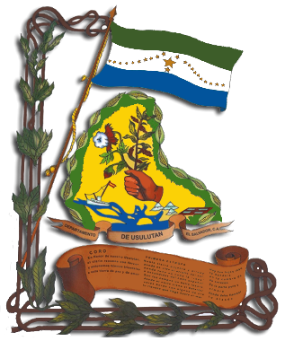 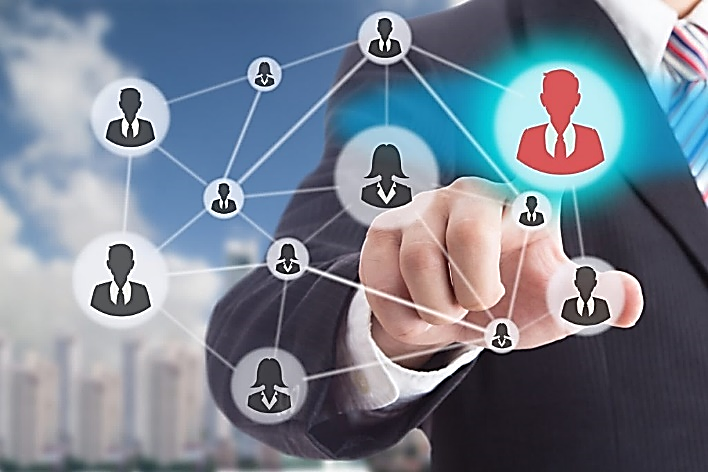 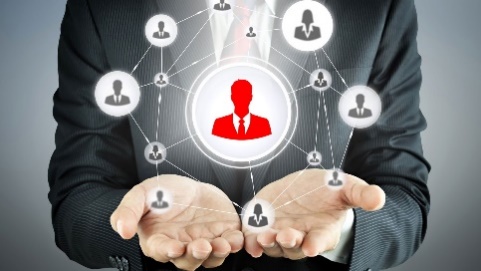 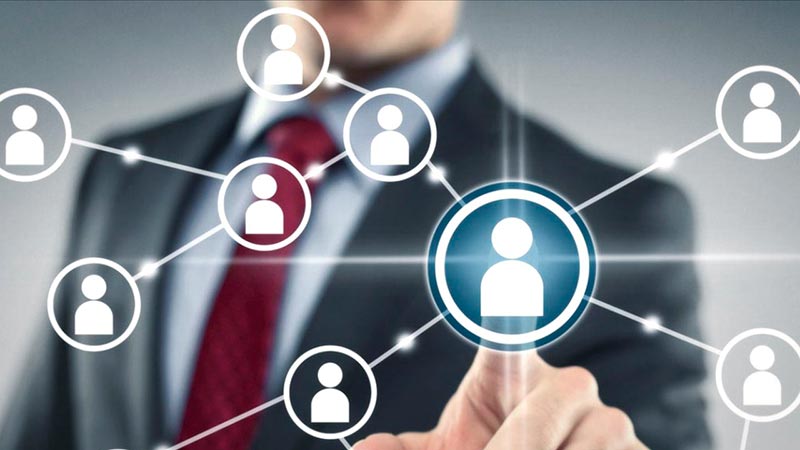 ESTRUCTURA ORGANIZATIVA ALCALDIA MUNICIPAL AÑO 2020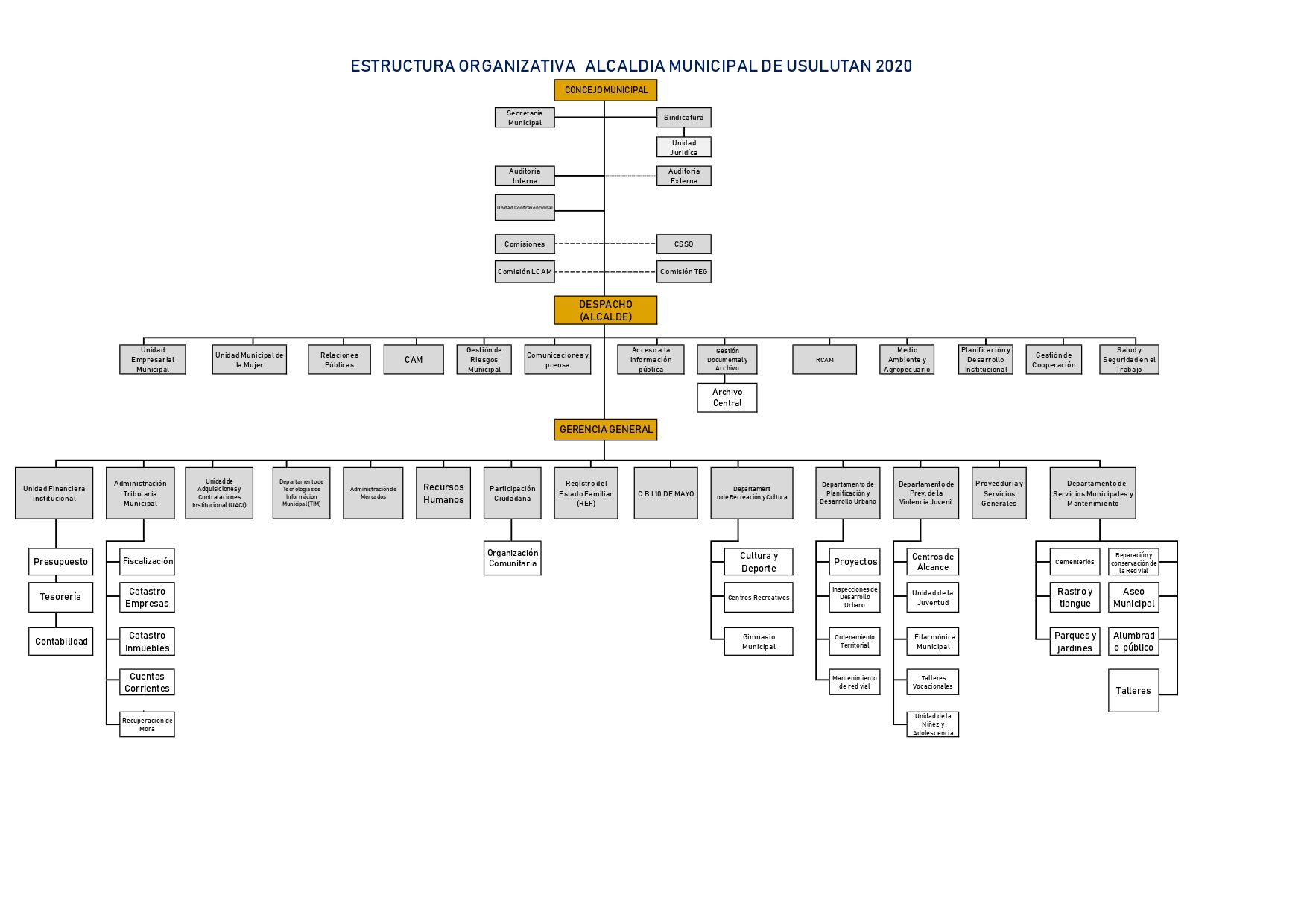 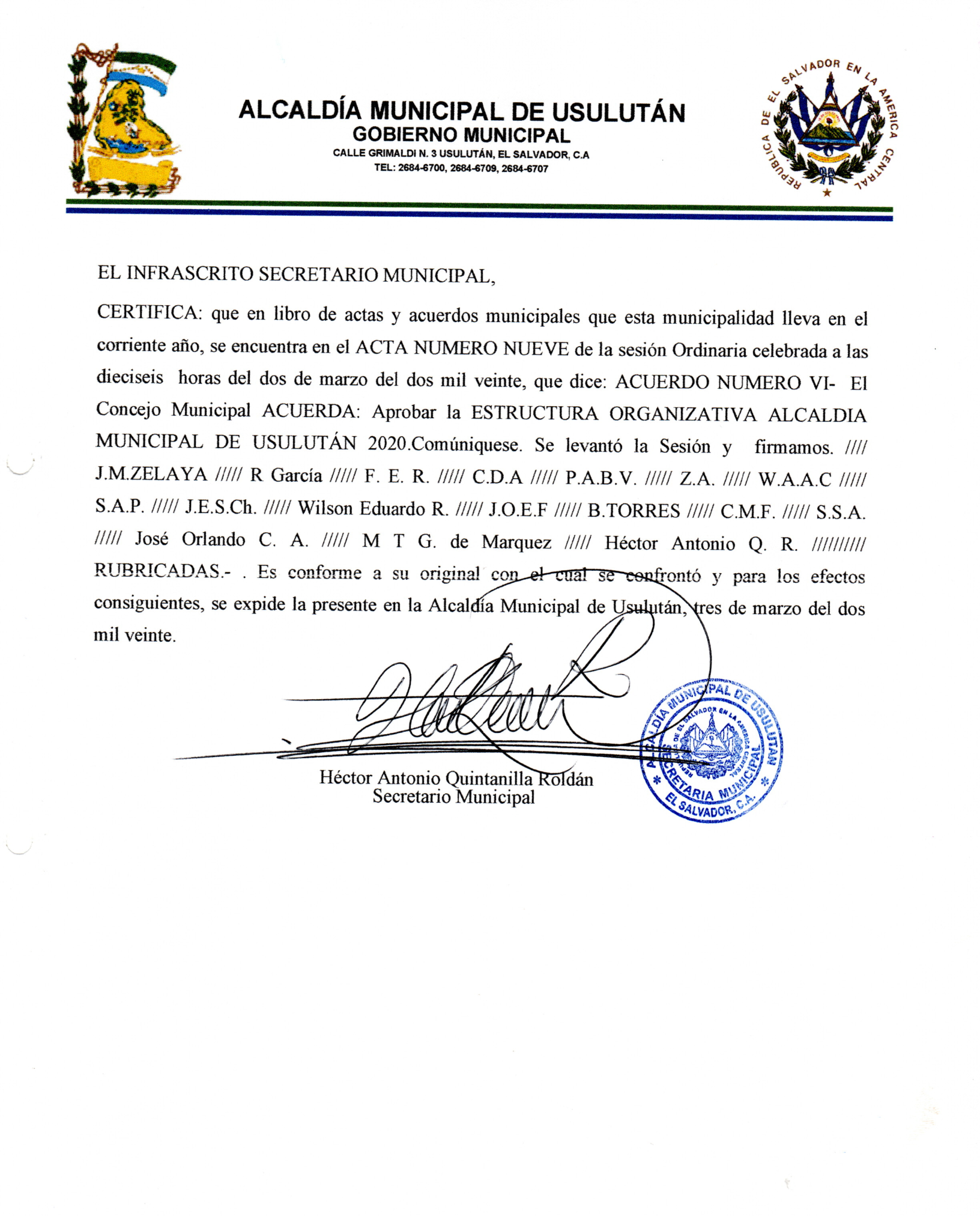 INTEGRANTES:Alcalde Municipal: 		Sr. José Mauricio Zelaya Síndico Municipal: 		Sr. Juan Ramón García SánchezConcejales Propietarios:	Lic. Francisco Emerson Rodríguez Torres 				Lic. Carlos Alberto Del Cid Arévalo 				Licda. Patricia Arely Beltrán de Zelaya 				Doc. Zenón Edgardo Ayala Arévalo				Lic. William Alberto Andrade Cruz				Ing. Salvador Antonio Portillo Lara				Lic. Jaime Edgardo Salmerón Chávez				Sr. Wilson Eduardo Reyes				Lic. Julio Orlando Escobar Funes Prof. Belarmino Torres LozanoConcejales Suplentes:	 				Sr. Carlos Mario Franco				Sra. Susana Salmerón Alvarenga				Lic. José Orlando Castillo Amaya 				Licda. María del Transito Gálvez Torres de Márquez Mujeres: 3Hombres: 13Integrantes:Secretario Municipal: Lic. Héctor Antonio Quintanilla RoldánAuxiliar: Patricia Yaneth Valenzuela VásquezAuxiliar: Edik Marina RíosMujeres: 2Hombres: 1Integrantes:Síndico Municipal: Juan Ramón García Sánchez Auxiliar: Cindy María Aguilar Abarca Mujeres: 1Hombres: 1Integrantes:Jefe: Lic. Douglas Geovanny Campos Vásquez  Auxiliar: Licda. Delmy Roxana Peña SorianoAuxiliar: William Epifanio Rodríguez Ramírez Auxiliar: Lic. Blanca Oristelia VanegasAuxiliar: Lic. José Ernesto Estupinian  Ramírez  Mujeres: 2Hombres: 3Integrantes:Auditora Interna: Vacante Auxiliar: Vacante Mujeres: 0Hombres: 0Integrantes:Depende de la contratación Integrantes:Delegado Contravencional ad honorem: Lic. Ricardo Dagoberto Palacios Salmerón Delegado Suplente: Lic. José Ernesto Estupinián Ramírez Mujeres: 0Hombres: 2Integrantes:Alcalde: Sr. José Mauricio Zelaya Representante del alcalde: Dr. Zenón Edgardo Ayala Arévalo Representante propietario del Concejo: Lic. Francisco Emerson RodríguezRepresentante suplente del Concejo: Wilson Eduardo Reyes Representante propietario de la dirección y técnicos: ____________________Representante suplente de la dirección y técnicos: _________________________Representante propietario del Soporte administrativo y Operativo: Jorge Antonio Rodríguez Representante suplente del Soporte administrativo y Operativo: ________________________Mujeres: 0Hombres: 4(actualmente la comisión se encuentra incompleta por la renuncia de algunos de sus miembros)Integrantes:COMITÉ AREA ADMINISTRATIVA Presidente: Lic. Vidal Solorzano Ticas Secretario: Licda. Blanca Rosa Martínez Solano Vocal: Juan José GarayVocal: Juan Carlos Aguilar López Vocal: Sebastián Ramos Parada Vocal. Ing. Wilber Adaías Hernández Cristales Vocal: Licda. Kenny Lorely LeivaVocal: Oscar Armando Ramírez Serrano Vocal: Josseé María Vides Vocal: Pedro Juan Martínez COMITÉ AREA DE MANTENIMIENTO:Presidente: Francisco Antonio Coreas Garay Secretario: Santos Reyes Cerna Roque Vocal: Francisco Antonio Barahona Gutiérrez Vocal: Ricardo Alonso García Cabezas Vocal: Luis Alberto Molina Muñoz Vocal: Mario Norbelt Portillo Ramírez Vocal: Rigoberto Villatoro Gómez Vocal: Ismael Alberto Campos Cañas Mujeres: 2Hombres: 16Coordinador de Salud y Seguridad en el trabajo: Odir de Jesús Parada Martínez Hombres: 1Integrantes:Lic. Oscar Armando Ramírez Lic. Douglas Geovanny Campos Licda. Ana Ester Rodríguez Licda. Noemy del Carmen Martínez Licda. Abigail Ramírez Funes Milagro Soledad Martínez Martínez Mujeres: 4Hombres: 2 Alcalde: José Mauricio Zelaya Secretaria: Licda. Gema del Carmen Granados de HerreraHombres: 1Mujeres: 1Integrantes:Coordinador: Luis Alejandro García Hombres: 1Mujeres: 0Integrantes:Jefe de la Unidad: Nicole Saraí Cáceres Méndez Auxiliar: Yesenia Nohemi Cruz Sosa Hombres: 0Mujeres: 2Integrantes:Jefe de la Unidad: Julia América Quan 	Flores  (Jefe Interina) Sub jefe: Miriam Araujo Orellana  Auxiliar: Mario Enrique Cuellar Portillo  Hombres: 1Mujeres: 2Integrantes:Director: José Edith Alvayero Sub director: José Dimas ZelayaSub jefe: Carlos Mario PenadoSub sargento: Luis Ramón Membreño Sub sargento: José Eufracio González Secretaria: Margarita Isabel Vásquez Cabo: Oscar Rivas Salgado Cabo: Juan José Granados Cabo: Medardo de Jesús Rivas Agente: José Adán Hernández Agente: José Ismael Jovel Agente: Santiago Reyes AlfaroAgente: Lázaro Cañengues Agente: Alberto Antonio LópezAgente: Paulino Antonio Maravilla Agente: Francisco Antonio Mejía Agente: Mario Abelio Méndez Agente: José Rómulo PinedaAgente: Roberto René Rodríguez Agente: Jorge Alberto Osegueda Agente: José Alejandro Carrillo Agente: José Manuel AraujoAgente: René Danilo Amaya Agente: José Luis Cerón Agente: Juan Francisco López Orrego Agente: Mario de Jesús Martínez Agente: José Miltón Pérez Agente: Juan Alexander Mejía Jiménez Agente: María Berfalia Ayala Agente: Sergio Isaac Bermúdez Araujo Agente: José Candelario Bermúdez Argueta Agente: Nelson Adonay Castro Agente: Manuel de Jesús Coreas Soriano Agente: Alexander de Jesús Domínguez Agente: Romeo Francisco Franco Agente: Néstor Edenilson Gámez Agente: Juan Fernando González Agente: Feliciano Henríquez Lara Agente: Fredis Antonio Hernández Agente: José Concepción Campos Agente: José Rodrigo Hernández Agente: Omar Joel Murillo Rosa Agente: José Humberto Naves Cortez Agente: Sonia del Carmen Osegueda Agente: Miltón Antonio PinedaAgente: José Ernesto Pineda Agente: Walter Ernesto Rivas Agente: Luis Wilfredo Rivera Agente: José Guillermo Rodríguez Agente: William Alexander Sura Agente: Víctor Manuel Vásquez Agente: José Ignacio Velásquez Agente: Santiago de Jesús Velásquez Agente: Miguel Ángel Rodríguez Bernal Agente: Rudys Ulises Gutiérrez Agente: José Manuel Menjívar Hombres: 53Mujeres: 3Integrantes:Encargado: Sebastián Ramos ParadaAuxiliar: Vacante.Hombres: 1Mujeres: 0Integrantes:Oficial: Licda. Blanca Rosa Martínez Solano Hombres: 0Mujeres: 1Integrantes:Oficial: Ing. Diana Esmeralda Alvarenga Mendoza  Encargado de Archivo Central: Francisco Arturo Corea Hombres: 1Mujeres: 1Integrantes:Jefe: Mauricio Roberto Flores Hernández Sub Jefe: Héctor Efraín Cerna López Encargado de Perifoneo: René Amílcar Rivera Cortez Auxiliar: Fernando Antonio FajardoAuxiliar: Berta Alicia Rodríguez Auxiliar: Max Alberto Lizama Hombres: 5Mujeres: 1Integrantes:Registrador Municipal: Lic. Josué Isaías Cáceres Secretaria: VacanteHombres: 1Mujeres: 0Integrantes:Jefe: Ing. José Manuel Sánchez Sub jefe: Saúl Adalberto García Secretaria: María Candelaria Flores Pérez Auxiliar: Daniel Santos Rivera Gómez Auxiliar: Roberto Wilfredo Campos Auxiliar: Francisco Antonio Bermúdez Auxiliar: Manuel de Jesús Espinoza Auxiliar: Jorge Gilberto Coreas Auxiliar: Diana Amaya Barrera Auxiliar: Pedro Juan Martínez Auxiliar: José Pedro Vásquez Ordenanza: Rigoberto Arévalo Zelaya Hombres: 10Mujeres: 2Integrantes:Jefe: Licda. Ana Ester Rodríguez Auxiliar: Milagro Soledad Martínez Hombres: 0Mujeres: 2Integrantes:Jefe: VACANTE Hombres: 0Mujeres: 0Integrantes:Gerente General: Daniel GonzálezSecretaria: Mariela del Carmen Corado de Sánchez Auxiliar Técnico: Roberto Milo Salmerón Arias  Hombres: 2Mujeres: 1Integrantes:Jefe: Rosendo González MéndezAuxiliar: Liseth Esmeralda Portillo  Hombres: 1Mujeres: 1Integrantes:Jefe: Lic. David Antonio Garay Rodríguez Auxiliar: Alicia Yanira Benavides Castillo   Hombres: 1Mujeres: 1Integrantes:Tesorero Municipal: Lic. José Rubén Hernández Batres Auxiliar: Lic. Israel de Jesús AlfaroAuxiliar: Berta Lidia Meléndez Campos Auxiliar: Alba Lorena Pineda de Vargas Auxiliar: Guadalupe de Jesús Chávez Cajera: Blanca Ofelia Guevara Flores Hombres: 2Mujeres: 4Integrantes:Contador Municipal: Lic. Luis Daniel Ramírez Valle  Auxiliar: Licda. Margarita Rubio de Murgas Auxiliar: Dinora Itbela de Aguilar Auxiliar: Yesenia Ibet Bardales de Rivera Hombres: 1Mujeres: 3Integrantes:Jefe:  Licda. Dinora Esmeralda Bermúdez de Ayala Sub jefe: Lic. Ricardo Alfredo Bonilla Auxiliar: Vacante Hombres: 1Mujeres: 1Integrantes:Encargado de Fiscalización: Jorge Alberto Ávila Rodríguez Hombres: 1Mujeres: 0Integrantes:Jefe:  Lic. Vidal Solorzano Ticas  Sub jefe: Roberto Antonio RodríguezSecretaria: María Concepción Ruiz Cantarero  Auxiliar: Carlos Humberto Granados Inspector: Hilda del Carmen Sibrian Inspector: Ana Stella Cabezas Inspector: German Armando Villegas Inspector: Carlos Amílcar MartínezInspector: Rey Salomón Perdomo Inspector: Isaías Enoc Vásquez  Inspector Roger Astul Baires López Inspector: Guillermo Enrique Reyes Barrios Inspector: José Vicente Ruiz Cantarero Hombres: 10Mujeres: 3Integrantes:Jefe: José Fermín Castellón Sub jefe: Will Vidal Leiva Vaquerano Auxiliar: Lilian del Carmen Mendoza Auxiliar: Wendy Gabriela Campos Gómez Auxiliar: Morena Isabel Estupinian de Tobar  Inspector: Ronald Cardona Inspector: Gustavo Rogelio Orellana Inspector: Román Virgilio Serpa Jovel Inspector: Vidal Ernesto Hernández GámezInspector: Ana Luisa Magarín  Inspector: Manuel de Jesús Martínez Marinero Inspector: José William Rivera de Paz  Inspector: Isaías Ernesto Soriano RiveraHombres: 9Mujeres: 4Integrantes:Jefe: Licda. Noemy del Carmen Martínez  Sub jefe: Josseé María Vides Ortiz Supervisor de notificadores: Juan José Garay Auxiliar: Reina Miriam Álvarez de Flores  Auxiliar: Maritza del Carmen Rivas  Auxiliar: José Leoncio Hernández Flores Auxiliar: Licda. Dora Elsy Bonilla   Auxiliar: Licda. Claudia Arely Cerna Auxiliar: Jacobo Ángel Mendoza Notificador: Oscar René Ramos Notificador: Juan José Amaya Barrera  Notificador: Howard Antonio Cortez Notificador: Abel Antonio Campos Notificador: David Heriberto Pineda Hombres: 8Mujeres: 5Integrantes:Jefe: Lic. Ricardo Dagoberto Palacios Salmerón Sub jefe: Lic. José Humberto Segovia Ramírez Sub Jefe Zona Uno: Esmeralda Azucena Reyes Auxiliar Jurídico de Recuperación de Mora: Licda. Dayana Roxi Abrego Auxiliar Administrativo: Ana Lorena Alvarado de Funes Auxiliar: Karla Noemi Urías Auxiliar: Ana Gabriela Vásquez Auxiliar: Carlos Amílcar MartínezAuxiliar: Francisco Cruz SosaAuxiliar: Azucena Marisol Rodríguez  Hombres: 4Mujeres: 6Integrantes:Jefe: Licda. Kenny Lorely Leiva Esperanza Auxiliar: Laura Estela Funes ElíasAuxiliar: Eduardo Rodríguez Ramírez Auxiliar: Ana Yanci Bermúdez Pineda Hombres: 1Mujeres: 3Integrantes:Jefe de TIM: Lic. William Anderson Palacios SalmerónAuxiliar: Ing. Luis Alonso Teos Auxiliar: Lic. Mario Alberth Flores Auxiliar: Licda. Yeni Jacqueline Renderos Auxiliar: Ing. Oscar René Sánchez Hombres: 4Mujeres:1Integrantes:Administrador de Mercados: Mario Antonio Escobar Umaña Coordinador de Mercado 2: Licda. Esmeralda Isabel Cisneros Coordinador:  Vacante Secretaria: Margarita Isabel Vásquez Lozano  Auxiliar: Lucia Elsy Palomo Supervisor y colector: vacante Cobrador: Juan Francisco Hernández del CidCobrador: Andrés Velásquez Majano Cobrador: Vicente Castillo Morales Cobrador: Raúl Enrique Amaya Cobrador: Rafael Parada García Cobrador: María Candelaria Pineda Peña Cobrador: German Armando Quintanilla Posada Cobrador: Miguel Ángel Argueta Cobrador: María Ortega Cobrador: Silveria del Carmen Amaya Cobrador: José Balmore Navas Cobrador: María Consuelo Pacheco Cobrador: Sabrina Elizabeth Muñoz Cobrador: Fidel Ángel Aguilar Cobrador: Francisco Erick Aguilar Cobrador: Jorge Eduardo GonzálezCobrador: José Enrique Rosales Cobrador: Nora Estela Navarrete Cobrador: José Martín Vásquez Cobrador: Carlos Alberto Flores Pineda Cobrador: José Omar Bermúdez Cobrador: Sergio Guevara Argueta Cobrador: Pablo Antonio Avilés Coreas Cobrador: José Leoncio Hernández Ordenanza: Francisco Joya Bonilla  Fontanero: Juan Francisco Serrano Auxiliar de Fontanero: Edwin Alexander Arce Hombres:22Mujeres: 7Integrantes:Jefe: Lic. Oscar Armando Ramírez Serrano Sub jefe: Olga Estela Jovel Umanzor Auxiliar: Licda. Ana Cecilia Portillo de Hernández Auxiliar: Ana Gloria Guzmán Auxiliar: Fátima Xiomara Cerna Hernández Hombres:1Mujeres: 4Integrantes:Jefe: Wilson Geovanni Baires Granados  Sub jefe: Juan Gilberto Mejía Secretaria: Ana Ruth Ramos Auxiliar: Lucia del Carmen de la OAuxiliar: Nelson Gabriel Garay Auxiliar: Juan José Garay Auxiliar: Julio César Osegueda Auxiliar: Miguel Ángel Zepeda Auxiliar: Alexander Alberto Arrivillaga Auxiliar: José Hugo Amaya Auxiliar: Alejandro Alfredo Ayala Auxiliar: Fredy Alexander Mijango Auxiliar: Rubén Elías Martínez Sandoval Auxiliar: Jesús Antonio Zelaya Auxiliar: Elmer Efraín Gracias Auxiliar: Cristian José GranadosAuxiliar: Yossef Jonathan Ramos Zelaya Auxiliar: Francisco Antonio Barahona Auxiliar: María Guadalupe Flores de Campos Auxiliar: Tania Yamileth Miranda López Hombres:16Mujeres: 4Sub Jefe de Organización Comunitaria: Griselda Jeaneth Granados Hombres:0Mujeres: 1Integrantes:Lic. José Salomón Monjarás Rodríguez Auxiliar: Aquilina de Jesús Berrios Auxiliar: Juana Francisca Flores Auxiliar: José David Rosales Martínez Auxiliar: Candelaria del Transito Zelaya Auxiliar: Henry Gustavo Muñoz Auxiliar: David Alexander Herrera Auxiliar: Israel Amílcar Quintanilla Auxiliar: Juana Lisseth Umaña Auxiliar: María Magdalena Lozano Hombres:5Mujeres: 5Integrantes:Jefe: Jacqueline Carolina Ascencio Cocinera: Telma Imelda BranCocinera: Ana Silvia de María Amaya de Mejía  Madre Educadora: Gisela Margarita Beltrán de Alfaro Madre Educadora: María Reina Peraza Madre Educadora: Yesenia del Carmen Castro Madre Educadora: Claudia Carolina ÁngelMadre Educadora: Wendy Margarita Rivera Madre Educadora: Lilian Rachel Artiga Rodríguez Madre Educadora: Julia María Paíz de Aparicio Ordenanza: Vanessa del Carmen Castro LinaresOrdenanza: Dolores del Carmen Mulato Hombres:0Mujeres: 12Integrantes:Jefe: VacanteHombres:0Mujeres: 0Integrantes:Jefe: Armando de Jesús Quintanilla  Sub jefe: Iris Haydeé Navarro Rosa  Profesor de futbol: Erick Israel Cruz Orellana Profesor de futbol: Gonzalo Muñoz Rodríguez Profesor de futbol: Alexis Vladimir Maravilla Profesor de natación: Roberto de Jesús Rodríguez Profesor de natación: Juan Carlos Aguilar López Hombres:6Mujeres: 1Integrantes:Cobrador de C.R. Río Molino: Luis Alonso Araujo Martínez Cobrador de C.R. Laguna del Palo Galán: Víctor Amílcar Campos Ordenanza de C.R. Río Molino: René Orlando Castillo Zelaya Cobrador de C.R. Río Molino: José Alberto Portillo Navarrete Cobrador de C.R. Laguna del Palo Galán: Ramón Arturo Bermúdez Ordenanza de C.R. Laguna del Palo Galán: Miguel Ángel Cruz Hombres:6Mujeres: 0Integrantes:Ordenanza: Mercedes del Carmen Esperanza Santos Ordenanza: María Isabel Guzmán de Vásquez Hombres:0Mujeres: 2Integrantes:Jefe: Ing. Wilber Adaías Hernández Cristales Secretaria: Ana Clotilde Sánchez de BonillaAuxiliar: Yeonys Chávez Aparicio Auxiliar: Ing. Napoleón Alfredo Zayas Hombres:3Mujeres: 1Integrantes:Sub jefe: Ing. George Leiva CaballeroAuxiliar: Ing. Jacobo Edgar Vásquez Cubias Hombres:2Mujeres: 0Integrantes:Inspector: Carlos Mario Orrego PalaciosInspector: José Ulises Hernández Inspector: Ramón Alberto Rodríguez Inspector: Edwin Alfredo Campos Hombres:4Mujeres: 0Sub Jefe: José Raúl de PazPeón de Reparación y Conservación de la Red Vial: Yesenia Yamileth Quintanilla Peón de Reparación y Conservación de la Red Vial: Jose Alfredo Segovia QuintanillaPeón de Reparación y Conservación de la Red Vial: Alexander Arístides Quintanilla Monjarás Peón de Reparación y Conservación de la Red Vial: Carlos Antonio Campos Pérez Peón de Reparación y Conservación de la Red Vial: Gabriel Nieto Chávez Peón de Reparación y Conservación de la Red Vial: Francisco Alberto Guzmán Martínez Hombres: 6Mujeres: 1Integrantes:Sub jefe de Ordenamiento Territorial: Roberto Enrique Beltrán López Supervisor de Ordenamiento Territorial: Oscar Armando Guevara  Auxiliar: Mario Antonio Zelaya Calix Auxiliar: José Erick Henríquez Auxiliar: José Exequiel MejíaAuxiliar: Orlando de Jesús Rodríguez Auxiliar: José Rigoberto ArévaloAuxiliar: Roberto Eliseo Rodríguez  Auxiliar: Francisco Benedicto AguilarAuxiliar: Walter Ernesto GutiérrezAuxiliar: Gilberto Omar FloresAuxiliar: Mario Alexander Rodríguez Auxiliar: Carlos Leonel Vásquez  Auxiliar: Efraín Antonio Vásquez Auxiliar: José Dimas Rivera Auxiliar: Fidel Ángel Castellanos Auxiliar: José Felipe CastilloHombres: 17Mujeres: 0IntegrantesJefe: Licda. Mirna Roxana Zelaya de Galdámez Sub Jefe: Licda. Haydeé Abigail Ramírez Director Academia Microsoft: Ing. César Alberto Rivera Secretaria: Ana Marisol Luna de Majano  Auxiliar: Norma Edith Argueta de Sánchez Ordenanza: José Roberto Jiménez Rivas Hombres:2Mujeres:3Integrantes:Coordinador: Alexis Neftalí Ayala RodríguezCoordinador: Karen Estefani Cruz PaniaguaCoordinador: María Magdalena Amaya Coordinador: Olinda del Carmen Maravilla Membreño Coordinador: Juan Antonio Mata Ventura Coordinador: Oscar Enrique Mejía Rosa Coordinador: Suleyma Liset Rodríguez Mejía Coordinador: Susana Cristina Villatoro Chicas Hombres:2Mujeres:3Integrantes:Coordinador: Ruldman Ovidio Coreas Hombres: 1Mujeres: 0Integrantes:Administrador:  Licda. Flor Magdiela Castillo de López Ordenanza: Marlene del Carmen Zelaya de Umaña Hombres: 0Mujeres: 2Integrantes:Auxiliar: Vacante Artesano: Pedro Antonio Maravilla Hombres: 1Mujeres: 0Integrantes:Jefe: Juan Pablo Flores Pérez Hombres: 1Mujeres: 0Integrantes:Jefe: José Roberto Jiménez Sub jefe: Rosa Olinda Melara Auxiliar: Lissette Guadalupe Esquivel  Auxiliar: Daniel Oswaldo Alegría Motorista: José Ismael Torres Pacheco Motorista: Noe Ángel Ramos Motorista: Guillermo Antonio Campos Motorista: Giovanni Enrique Flores Motorista: José Baltazar Rodríguez Motorista: Isabel Atilio Vásquez Motorista: Miguel Ángel González Motorista: José Oscar Cruz Ordenanza: René Astul Alcantar Ordenanza: Blanca Alicia Quinteros Vda. De Nuila Ordenanza: María de la Cruz Díaz de Hernández Ordenanza: Ana Deysi Funes de Naves Ordenanza: Elías Fermín Guevara Ordenanza: Ingrid Carolina Portillo Machado Ordenanza: Zoila Elizabeth López Arce Ordenanza: Vicenta Inés Mejía Ordenanza: Hilda Gladis MijangoOrdenanza: Yaneth Margarita Rodríguez Nativi Ordenanza: Rafael José Ayala López Ordenanza: Mauro Ernesto Rodríguez  Hombres: 13Mujeres: 10Integrantes:Jefe: Francisco Antonio Coreas Garay Sub jefe: Fredy Hernán Quintanilla Melara Hombres: 2Mujeres: 0Integrantes:Jefe: Roberto Concepción Cruz Luna  Secretaria: Wendy Margarita Rivera Cruz Auxiliar: Ricardo Molina Osorio Secretaria: Allison Patricia Arévalo Auxiliar: Erick Ángel Flores Auxiliar: Nicolás Hernández Rodríguez Auxiliar: José Natividad Reyes Hombres: 5Mujeres: 2Integrantes:Jefe: Eugenio Medrano Bermúdez Sub Jefe: Romeo Alonso SánchezDoctor Veterinario: José Fermín Aguilar Ovando Inspector de Abasto: José Pedro Serpas Vásquez Secretaria: Fanny Carolina Mata Auxiliar: Jorge Antonio Rodríguez Ordenanza: Carlos Iraheta Soriano Ordenanza: Luis Ernesto Aguilar y Aguilar Ordenanza: Virginia Margarita Rivas Ordenanza: Miguel Ángel Rojas Barrera Hombres: 8Mujeres: 2Integrantes:Jardinero: Cipriano Hernán Quintanilla Jardinero: Asmir Olimpo López Hombres: 2Mujeres: 0Integrantes:Albañil: Simón Araujo Albañil: José María Larín Albañil: Rigoberto Villatoro Gómez Albañil: José Daniel Rosales Ayudante de albañil: Víctor Manuel Flores Auxiliar de Albañilería: Andrés Rivera Auxiliar de Albañilería: Douglas Vladimir Quintanilla Auxiliar de Albañilería: Geovanni Wilfredo Rodríguez Medrano Hombres: 8Mujeres: 0Integrantes:Sub Jefe: Julio César Muñoz CruzSecretaria: María Antonio Hernández de Mejía.Auxiliar: Brenda Eunice Clavel CernaAuxiliar de Bodega: Kevin José Lara Flores Motorista: Oscar Armando Hernández Motorista: Evim Antonio FloresMotorista: Manuel de Jesús Campos Cardona Motorista: Oscar Orlando Guevara Motorista: Pedro Antonio MejíaMotorista: Diego Alberto Mejía Motorista: José Manuel Rodríguez ZepedaMotorista: Hugo Armando Ventura Espinal Motorista: José Ángel Segovia Motorista: Santos Antonio Ramos RomeroMotorista: Carlos Arturo Alvarenga de JesúsMotorista: José Dimas Soto Rosa Motorista Cisterna: Ramón Aquilino Henríquez Operador Equipo Pesado: Ismael Alberto Campos Cañas Bodeguero Alfredo Benítez Operador Equipo Pesado: Ricardo Antonio Orrego Manzano Motorista Equipo Pesado: Oscar Ovidio González Portillo Motorista Equipo Pesado: Franklim Alexander López Auxiliar de Maquinaria Pesada: Walter Misael Cruz FloresAuxiliar de Cisterna: Mario Norbert Portillo RamírezRecolector: José Ricardo Guevara Cerna Recolector: Ramón Ivon Joya BeltránRecolector: José Cruz León Recolector: René Antonio Aguilar Cruz Recolector: José Pablo Amaya Comayagua Recolector: Marcos Antonio Gracias Bonilla   Recolector: Domingo Antonio Rodríguez Recolector: Jesús Elías Mejía Recolector: Alex Wilfredo Amaya Bermúdez Recolector: Elmer Alexander Morales Villalta Recolector: Luis Alonso Campos Recolector: Francisco Antonio TorrezRecolector: José Antonio Orrego Recolector: José Fernando de Paz Recolector: Antonio de Jesús Jiménez Recolector: Bartolo de Jesús Mejía Recolector: Marcos Antonio Méndez MartínezRecolector: Napoleón de Jesús Ponce  Recolector: Sergio Ernesto Quinteros Flores Recolector: Agustín Belagio Ramos Recolector: Josué Antonio Reyes Alemán Recolector: Oscar Ovidio Castro Recolector: José Luis Villata Jandrés Recolector: Alfonso Antonio Galdámez Lemus Recolector: José Rubén de Paz Bermúdez Recolector: Wilber Geovanni HernándezRecolector: José Salvador Inglés Recolector: José Alberto Reyes Reyes Recolector: Juan Antonio Romero Orellana Recolector: Neiber René BenítezRecolector: Moisés del Transito AguirreRecolector:  Francisco Arturo Flores Recolector: Marvin Saúl Lemus Recolector: Miltón Geovanni Mejía Supervisor de limpieza: Juan Martínez Supervisor de limpieza: Santos Reyes Cerna Roque Supervisor de limpieza Juan Esteban Campos Peón de Limpieza: Miguel Ángel Martínez Hernández Peón de Limpieza: Eduardo TamacasPeón de Limpieza: Francisco Antonio Hernández Lobo Peón de Limpieza: Juan Francisco Quintanilla Peón de Limpieza:  José Roberto Rivera Peón de Limpieza: Luis Alberto Molina Muñoz Peón de Limpieza: Paulo Emilio Muñoz Peón de Limpieza: Carlos Arturo Rosales Peón de Limpieza: Juan Bautista Rodríguez Peón de Limpieza: Joel Sofonías Aguilar Quintanilla Peón de Limpieza: Francisco Antonio Santos Perdomo Peón de Limpieza: José de la Cruz Arévalo Peón de Limpieza: Domingo Antonio Carballo Peón de Limpieza: German Antonio Joya Beltrán Peón de Limpieza: Carlos Mario Martínez Muñoz Peón de Limpieza: Fredi Rene Paz Panameño Peón de Limpieza: Gabriel Ángel Quintanilla Campos Peón de Limpieza: Armando Rigoberto Barahona DomínguezPeón de Limpieza:  José Orlando Ramos Molina Peón de Limpieza:  Manuel de Jesús Martínez Peón de Limpieza:  Jorge Alberto Muñoz Peón de Limpieza:  Miguel Ángel Norio Martínez Peón de Limpieza: José Feliz Franco Peón de Limpieza: Rigoberto Antonio Peralta Peón de Limpieza: Ismael Segovia Díaz Peón de Limpieza: Miguel Ángel Arévalo Zelaya Peón de Limpieza: Miguel Ángel Castro Campos Peón de Limpieza: Moisés Arnulfo Cortez Peón de Limpieza: Juan Carlos Gaitán Solano Peón de Limpieza: Rafael García Osorio Peón de Limpieza: Juan José Herrera Peón de Limpieza: José Antonio Juárez Muñoz.Peón de Limpieza: Blanca Azucena López Mejía Peón de Limpieza: Francisco Antonio Mejía Machado Peón de Limpieza: Víctor Manuel Mejicanos Peón de Limpieza: María Adela Molina de TurciosPeón de Limpieza: Miguel Agustín Portillo.Peón de Limpieza: William Antonio Rodríguez Soriano Peón de Limpieza: Andrés de Jesús Muñoz HernándezPeón de Limpieza: Pedro Antonio Orellana Cortez Peón de Limpieza: José Antonio Vanegas Peón de Limpieza: Gloria Elizabeth Villalta Umaña Peón de Limpieza: Bernardina de Jesús Yanez Peón de Limpieza: Alfredo Canales Torres Peón de Limpieza: Dimas Antonio Bermúdez Sigarán Peón de Limpieza: Edwin Balmore Brizuela Peón de Limpieza: José Erick Castellanos Peón de Limpieza: Ramón Remberto Cortez Argueta Peón de Limpieza: Carlos Humberto Diaz Montes Peón de Limpieza: Carlos Arturo Gómez García Peón de Limpieza: Nelson Noé Hernández Rivera Peón de Limpieza: Juan Francisco Hernández Peón de Limpieza: Manuel de Jesús Ramos Vásquez Peón de Limpieza: Nicolas de Jesús Trejo Rivera Peón de Limpieza: José Francisco Villegas Peón de Limpieza: Julio de Jesús Hernández Carranza Peón de Limpieza: Carlos Alfredo Chávez Montoya Peón de Limpieza: Carlos Vidal González Chavarría Peón de Limpieza: Durjan Segovia Lozano Peón de Limpieza: Erick Ivan Soto Serrano Peón de Limpieza: Francisco Antonio Barahona Gutiérrez Peón de Limpieza: Gerson Vladimir Mejía Peón de Limpieza: José Isabel GonzálezPeón de Limpieza:  José William Rodríguez Hernández  Peón de Limpieza: Julio Cesar Sánchez Martínez Peón de Limpieza: Julio Elenilson Campos López Peón de Limpieza: Luis Alonso Hernández GuidoPeón de Limpieza: Mario Orlando García Cabeza Peón de Limpieza: Miguel Ángel Reyes Alemán Peón de Limpieza: Ricardo Abelino Jiménez LópezPeón de Limpieza: Ricardo Guadalupe Cerna Roque Peón de Limpieza:  Samuel Elí Serrano Lemus Peón de Limpieza: Sergio Geovanni Alvayero Peón de Limpieza: Víctor Jonathan Lozano Rivas Peón de Limpieza: Walter Antonio Peralta Bodeguero: Alfredo Benítez Ordenanza: Mauro Antonio Zelaya GranadosEncargado de Limpieza de baños: Miguel Gregorio Amador Garay Encargado de Limpieza de baños: José Alberto HenríquezEncargado de Limpieza de baños: Reina Isabel Aguilar Díaz Encargado de Limpieza de baños: Yesenia Carolina Flores de Herrera Encargado de Limpieza de baños: José Heriberto Rivera Durán Encargado de Limpieza de baños: Miriam Isabel Caballero de Santos Encargado de Limpieza de baños: Carolina Elizabeth Mena Encargado de Limpieza de baños: Gloria Margarita Gutiérrez de Herrera Encargado de Limpieza de baños: Rosa Vilma de Paz Martínez Hombres: 139Mujeres: 8Integrantes:Jefe: José Candelario Melara Electricista: Santiago de Jesús Berrios Electricista: Pablo Emilio Mijango Electricista: Luis Rodolfo Salgado Serpas Electricista: Herson José Reyes Auxiliar. Misael Arnulfo NavarreteAuxiliar: José Mayen Rodríguez Torres Auxiliar: José William Zelaya Hombres: 8Mujeres: 0Integrantes:Jefe: Francisco Antonio Lara Ascencio Encargado de mecánica de banco: Oscar Amílcar Hernández Auxiliar de talleres: Mario Ernesto González Rodríguez Auxiliar de Mecánica de Banco: René Antonio Aguilar Cruz Electricista de mecánica automotriz: Ricardo Alonso García Cabeza Mecánico Automotriz: Adolfo de Jesús Reyes Serpas Auxiliar de mecánica automotriz: José Amílcar Serrano MozoAuxiliar de mecánica automotriz: Mauro Adán Flores Vásquez Mecánico de Banco: Oscar Antonio Hernández Encargado de Carpinteros: José Olayo GonzálezCarpintero: Rafael Ángel ArévaloAuxiliar de Carpintero: Mario Norbert Portillo Larín.   Hombres: 12Mujeres: 0DESCRIPCION GENERALConstituye la autoridad máxima del municipio.  Está integrado por el alcalde, el síndico, regidores propietarios y suplentes elegidos para un período de tres años. FUNCIONES Legislar localmente, de acuerdo al marco legal vigente, sobre aspectos vinculados al desarrollo local del municipio.Llevar al día, mediante registros adecuados, el inventario de los bienes del Municipio.Proteger y conservar los bienes del Municipio y establecer los casos de responsabilidad administrativa para quienes los tengan a su cargo, cuidado y custodia.Elaborar y controlar la ejecución del plan y programas de desarrollo local.Realizar la administración Municipal con transparencia, austeridad, eficiencia y eficacia.Construir las obras necesarias para el mejoramiento y progreso de la comunidad y la prestación de servicios públicos locales en forma eficiente y económica.Contribuir a la preservación de la salud y de los recursos naturales, fomento de la educación y la cultura, al mejoramiento económico-social y a la recreación de la comunidad.Contribuir a la preservación de la moral, del civismo y de los derechos e intereses de los ciudadanos.Llevar buenas relaciones con las instituciones públicas nacionales, regionales y departamentales, así como con otros Municipios y cooperar con ellos para el mejor cumplimiento de los fines de los mismos.Mantener informada a la comunidad de la marcha de las actividades Municipales e interesarla en la solución de sus problemas.Sesionar ordinariamente por lo menos una vez cada quince días y extraordinariamente cuantas veces sea necesario y previa convocatoria del Alcalde, por si o a solicitud del Síndico o de dos o más Regidores.Prohibir la utilización de bienes y servicios Municipales con fines partidarios, así como colores y símbolos del partido gobernante tanto en muebles o inmuebles propiedad Municipal, ni permitir al personal y funcionarios de la Municipalidad participar en actividades públicas partidarias cuando se encuentre en el desempeño de sus funciones.Nombrar de fuera de su seno al Secretario Municipal.Nombrar al Tesorero, Gerentes, Directores o Jefes de las distintas dependencias de la Administración Municipal, de una terna propuesta por el Alcalde en cada caso.Nombrar las Comisiones que fueren necesarias y convenientes para el mejor cumplimiento de sus facultades y obligaciones que podrán integrarse con miembros de su seno o particulares.Emitir ordenanzas, reglamentos y acuerdos para normar el Gobierno y la Administración Municipal.Aprobar los planes de desarrollo local.Aprobar el plan y los programas de trabajo de la gestión municipal.Elaborar y aprobar el Presupuesto de Ingresos y Egresos del Municipio.Aprobar los contratos administrativos y de interés local cuya celebración convenga al Municipio.Adjudicar las adquisiciones y contrataciones de obras, bienes y servicios de conformidad a la Ley de Adquisiciones y Contrataciones de la Administración Pública.Emitir los acuerdos de creación de entidades Municipales descentralizadas; sean en forma individual o asociadas con otros Municipios, así como la aprobación de sus respectivos estatutos.Emitir los acuerdos de cooperación con otros Municipios o instituciones.Emitir los acuerdos de constitución y participación en las sociedades.Emitir los acuerdos de creación de fundaciones, asociaciones, empresas Municipales y otras entidades encargadas de realizar actuaciones de carácter local, así como la aprobación de sus respectivos estatutos.Velar por la buena marcha del gobierno, administración y servicios Municipales.Conocer en apelación de las resoluciones pronunciadas por el Alcalde y en revisión de los acuerdos propios.Designar apoderados judiciales o extrajudiciales que asuman la representación del Municipio en determinados asuntos de su competencia, facultando al Alcalde o Síndico para que en su nombre otorguen los poderes o mandatos respectivos.Autorizar las demandas que deban interponerse, el desistimiento de acciones y recursos en materias laborales y de tránsito, la renuncia de plazos, la celebración de transacciones y la designación de árbitros de hecho o de derecho.Acordar la compra, venta, donación, arrendamiento, comodato y en general cualquier tipo de enajenación o gravamen de los bienes muebles e inmuebles del Municipio y cualquier otro tipo de contrato, de acuerdo a lo que se dispone en el Código Municipal.Fijar para el año fiscal siguiente las remuneraciones que deban recibir el Alcalde, Síndico y Regidores.Conceder permiso o licencias temporales a los miembros del Concejo para ausentarse del ejercicio de sus cargos a solicitud por escrito del Concejal interesado.Emitir los acuerdos de creación, modificación y supresión de tasas por servicios y contribuciones públicas para la realización de obras determinadas de interés local.Acordar la contratación de préstamos para obras y proyectos de interés local.Conceder la personalidad jurídica a las asociaciones comunales.Designar de su seno al miembro que deba sustituir al Alcalde, Síndico o regidor en caso de ausencia temporal o definitiva.Designar en forma temporal al miembro del Concejo que desempeñara el cargo de Tesorero, en caso que dicho funcionario no estuviere nombrado. Igualmente se procederá en caso de que el tesorero se ausentare, fuera removido, o destituido. En ambos casos el plazo del nombramiento interino no podrá exceder de noventa días.Aplicar dentro del ámbito de su competencia, la Ley de la Carrera Administrativa Municipal, evaluando permanentemente su aplicación.Formular y aprobar las políticas, planes y programas inherentes a la carrera administrativa.Aprobar la programación de la ejecución física y financiera del presupuesto especificando, entre otros aspectos, los compromisos y desembolsos máximos que podrán contraer o efectuar para cada trimestre del ejercicio presupuestario.Cumplir y hacer cumplir las demás atribuciones que le señalan las leyes, ordenanzas y reglamentos. Legislar localmente, de acuerdo al marco legal vigente, sobre aspectos vinculados al desarrollo local del municipio.Llevar al día, mediante registros adecuados, el inventario de los bienes del Municipio.Proteger y conservar los bienes del Municipio y establecer los casos de responsabilidad administrativa para quienes los tengan a su cargo, cuidado y custodia.Elaborar y controlar la ejecución del plan y programas de desarrollo local.Realizar la administración Municipal con transparencia, austeridad, eficiencia y eficacia.Construir las obras necesarias para el mejoramiento y progreso de la comunidad y la prestación de servicios públicos locales en forma eficiente y económica.Contribuir a la preservación de la salud y de los recursos naturales, fomento de la educación y la cultura, al mejoramiento económico-social y a la recreación de la comunidad.Contribuir a la preservación de la moral, del civismo y de los derechos e intereses de los ciudadanos.Llevar buenas relaciones con las instituciones públicas nacionales, regionales y departamentales, así como con otros Municipios y cooperar con ellos para el mejor cumplimiento de los fines de los mismos.Mantener informada a la comunidad de la marcha de las actividades Municipales e interesarla en la solución de sus problemas.Sesionar ordinariamente por lo menos una vez cada quince días y extraordinariamente cuantas veces sea necesario y previa convocatoria del Alcalde, por si o a solicitud del Síndico o de dos o más Regidores.Prohibir la utilización de bienes y servicios Municipales con fines partidarios, así como colores y símbolos del partido gobernante tanto en muebles o inmuebles propiedad Municipal, ni permitir al personal y funcionarios de la Municipalidad participar en actividades públicas partidarias cuando se encuentre en el desempeño de sus funciones.Nombrar de fuera de su seno al Secretario Municipal.Nombrar al Tesorero, Gerentes, Directores o Jefes de las distintas dependencias de la Administración Municipal, de una terna propuesta por el Alcalde en cada caso.Nombrar las Comisiones que fueren necesarias y convenientes para el mejor cumplimiento de sus facultades y obligaciones que podrán integrarse con miembros de su seno o particulares.Emitir ordenanzas, reglamentos y acuerdos para normar el Gobierno y la Administración Municipal.Aprobar los planes de desarrollo local.Aprobar el plan y los programas de trabajo de la gestión municipal.Elaborar y aprobar el Presupuesto de Ingresos y Egresos del Municipio.Aprobar los contratos administrativos y de interés local cuya celebración convenga al Municipio.Adjudicar las adquisiciones y contrataciones de obras, bienes y servicios de conformidad a la Ley de Adquisiciones y Contrataciones de la Administración Pública.Emitir los acuerdos de creación de entidades Municipales descentralizadas; sean en forma individual o asociadas con otros Municipios, así como la aprobación de sus respectivos estatutos.Emitir los acuerdos de cooperación con otros Municipios o instituciones.Emitir los acuerdos de constitución y participación en las sociedades.Emitir los acuerdos de creación de fundaciones, asociaciones, empresas Municipales y otras entidades encargadas de realizar actuaciones de carácter local, así como la aprobación de sus respectivos estatutos.Velar por la buena marcha del gobierno, administración y servicios Municipales.Conocer en apelación de las resoluciones pronunciadas por el Alcalde y en revisión de los acuerdos propios.Designar apoderados judiciales o extrajudiciales que asuman la representación del Municipio en determinados asuntos de su competencia, facultando al Alcalde o Síndico para que en su nombre otorguen los poderes o mandatos respectivos.Autorizar las demandas que deban interponerse, el desistimiento de acciones y recursos en materias laborales y de tránsito, la renuncia de plazos, la celebración de transacciones y la designación de árbitros de hecho o de derecho.Acordar la compra, venta, donación, arrendamiento, comodato y en general cualquier tipo de enajenación o gravamen de los bienes muebles e inmuebles del Municipio y cualquier otro tipo de contrato, de acuerdo a lo que se dispone en el Código Municipal.Fijar para el año fiscal siguiente las remuneraciones que deban recibir el Alcalde, Síndico y Regidores.Conceder permiso o licencias temporales a los miembros del Concejo para ausentarse del ejercicio de sus cargos a solicitud por escrito del Concejal interesado.Emitir los acuerdos de creación, modificación y supresión de tasas por servicios y contribuciones públicas para la realización de obras determinadas de interés local.Acordar la contratación de préstamos para obras y proyectos de interés local.Conceder la personalidad jurídica a las asociaciones comunales.Designar de su seno al miembro que deba sustituir al Alcalde, Síndico o regidor en caso de ausencia temporal o definitiva.Designar en forma temporal al miembro del Concejo que desempeñara el cargo de Tesorero, en caso que dicho funcionario no estuviere nombrado. Igualmente se procederá en caso de que el tesorero se ausentare, fuera removido, o destituido. En ambos casos el plazo del nombramiento interino no podrá exceder de noventa días.Aplicar dentro del ámbito de su competencia, la Ley de la Carrera Administrativa Municipal, evaluando permanentemente su aplicación.Formular y aprobar las políticas, planes y programas inherentes a la carrera administrativa.Aprobar la programación de la ejecución física y financiera del presupuesto especificando, entre otros aspectos, los compromisos y desembolsos máximos que podrán contraer o efectuar para cada trimestre del ejercicio presupuestario.Cumplir y hacer cumplir las demás atribuciones que le señalan las leyes, ordenanzas y reglamentos. Legislar localmente, de acuerdo al marco legal vigente, sobre aspectos vinculados al desarrollo local del municipio.Llevar al día, mediante registros adecuados, el inventario de los bienes del Municipio.Proteger y conservar los bienes del Municipio y establecer los casos de responsabilidad administrativa para quienes los tengan a su cargo, cuidado y custodia.Elaborar y controlar la ejecución del plan y programas de desarrollo local.Realizar la administración Municipal con transparencia, austeridad, eficiencia y eficacia.Construir las obras necesarias para el mejoramiento y progreso de la comunidad y la prestación de servicios públicos locales en forma eficiente y económica.Contribuir a la preservación de la salud y de los recursos naturales, fomento de la educación y la cultura, al mejoramiento económico-social y a la recreación de la comunidad.Contribuir a la preservación de la moral, del civismo y de los derechos e intereses de los ciudadanos.Llevar buenas relaciones con las instituciones públicas nacionales, regionales y departamentales, así como con otros Municipios y cooperar con ellos para el mejor cumplimiento de los fines de los mismos.Mantener informada a la comunidad de la marcha de las actividades Municipales e interesarla en la solución de sus problemas.Sesionar ordinariamente por lo menos una vez cada quince días y extraordinariamente cuantas veces sea necesario y previa convocatoria del Alcalde, por si o a solicitud del Síndico o de dos o más Regidores.Prohibir la utilización de bienes y servicios Municipales con fines partidarios, así como colores y símbolos del partido gobernante tanto en muebles o inmuebles propiedad Municipal, ni permitir al personal y funcionarios de la Municipalidad participar en actividades públicas partidarias cuando se encuentre en el desempeño de sus funciones.Nombrar de fuera de su seno al Secretario Municipal.Nombrar al Tesorero, Gerentes, Directores o Jefes de las distintas dependencias de la Administración Municipal, de una terna propuesta por el Alcalde en cada caso.Nombrar las Comisiones que fueren necesarias y convenientes para el mejor cumplimiento de sus facultades y obligaciones que podrán integrarse con miembros de su seno o particulares.Emitir ordenanzas, reglamentos y acuerdos para normar el Gobierno y la Administración Municipal.Aprobar los planes de desarrollo local.Aprobar el plan y los programas de trabajo de la gestión municipal.Elaborar y aprobar el Presupuesto de Ingresos y Egresos del Municipio.Aprobar los contratos administrativos y de interés local cuya celebración convenga al Municipio.Adjudicar las adquisiciones y contrataciones de obras, bienes y servicios de conformidad a la Ley de Adquisiciones y Contrataciones de la Administración Pública.Emitir los acuerdos de creación de entidades Municipales descentralizadas; sean en forma individual o asociadas con otros Municipios, así como la aprobación de sus respectivos estatutos.Emitir los acuerdos de cooperación con otros Municipios o instituciones.Emitir los acuerdos de constitución y participación en las sociedades.Emitir los acuerdos de creación de fundaciones, asociaciones, empresas Municipales y otras entidades encargadas de realizar actuaciones de carácter local, así como la aprobación de sus respectivos estatutos.Velar por la buena marcha del gobierno, administración y servicios Municipales.Conocer en apelación de las resoluciones pronunciadas por el Alcalde y en revisión de los acuerdos propios.Designar apoderados judiciales o extrajudiciales que asuman la representación del Municipio en determinados asuntos de su competencia, facultando al Alcalde o Síndico para que en su nombre otorguen los poderes o mandatos respectivos.Autorizar las demandas que deban interponerse, el desistimiento de acciones y recursos en materias laborales y de tránsito, la renuncia de plazos, la celebración de transacciones y la designación de árbitros de hecho o de derecho.Acordar la compra, venta, donación, arrendamiento, comodato y en general cualquier tipo de enajenación o gravamen de los bienes muebles e inmuebles del Municipio y cualquier otro tipo de contrato, de acuerdo a lo que se dispone en el Código Municipal.Fijar para el año fiscal siguiente las remuneraciones que deban recibir el Alcalde, Síndico y Regidores.Conceder permiso o licencias temporales a los miembros del Concejo para ausentarse del ejercicio de sus cargos a solicitud por escrito del Concejal interesado.Emitir los acuerdos de creación, modificación y supresión de tasas por servicios y contribuciones públicas para la realización de obras determinadas de interés local.Acordar la contratación de préstamos para obras y proyectos de interés local.Conceder la personalidad jurídica a las asociaciones comunales.Designar de su seno al miembro que deba sustituir al Alcalde, Síndico o regidor en caso de ausencia temporal o definitiva.Designar en forma temporal al miembro del Concejo que desempeñara el cargo de Tesorero, en caso que dicho funcionario no estuviere nombrado. Igualmente se procederá en caso de que el tesorero se ausentare, fuera removido, o destituido. En ambos casos el plazo del nombramiento interino no podrá exceder de noventa días.Aplicar dentro del ámbito de su competencia, la Ley de la Carrera Administrativa Municipal, evaluando permanentemente su aplicación.Formular y aprobar las políticas, planes y programas inherentes a la carrera administrativa.Aprobar la programación de la ejecución física y financiera del presupuesto especificando, entre otros aspectos, los compromisos y desembolsos máximos que podrán contraer o efectuar para cada trimestre del ejercicio presupuestario.Cumplir y hacer cumplir las demás atribuciones que le señalan las leyes, ordenanzas y reglamentos. Legislar localmente, de acuerdo al marco legal vigente, sobre aspectos vinculados al desarrollo local del municipio.Llevar al día, mediante registros adecuados, el inventario de los bienes del Municipio.Proteger y conservar los bienes del Municipio y establecer los casos de responsabilidad administrativa para quienes los tengan a su cargo, cuidado y custodia.Elaborar y controlar la ejecución del plan y programas de desarrollo local.Realizar la administración Municipal con transparencia, austeridad, eficiencia y eficacia.Construir las obras necesarias para el mejoramiento y progreso de la comunidad y la prestación de servicios públicos locales en forma eficiente y económica.Contribuir a la preservación de la salud y de los recursos naturales, fomento de la educación y la cultura, al mejoramiento económico-social y a la recreación de la comunidad.Contribuir a la preservación de la moral, del civismo y de los derechos e intereses de los ciudadanos.Llevar buenas relaciones con las instituciones públicas nacionales, regionales y departamentales, así como con otros Municipios y cooperar con ellos para el mejor cumplimiento de los fines de los mismos.Mantener informada a la comunidad de la marcha de las actividades Municipales e interesarla en la solución de sus problemas.Sesionar ordinariamente por lo menos una vez cada quince días y extraordinariamente cuantas veces sea necesario y previa convocatoria del Alcalde, por si o a solicitud del Síndico o de dos o más Regidores.Prohibir la utilización de bienes y servicios Municipales con fines partidarios, así como colores y símbolos del partido gobernante tanto en muebles o inmuebles propiedad Municipal, ni permitir al personal y funcionarios de la Municipalidad participar en actividades públicas partidarias cuando se encuentre en el desempeño de sus funciones.Nombrar de fuera de su seno al Secretario Municipal.Nombrar al Tesorero, Gerentes, Directores o Jefes de las distintas dependencias de la Administración Municipal, de una terna propuesta por el Alcalde en cada caso.Nombrar las Comisiones que fueren necesarias y convenientes para el mejor cumplimiento de sus facultades y obligaciones que podrán integrarse con miembros de su seno o particulares.Emitir ordenanzas, reglamentos y acuerdos para normar el Gobierno y la Administración Municipal.Aprobar los planes de desarrollo local.Aprobar el plan y los programas de trabajo de la gestión municipal.Elaborar y aprobar el Presupuesto de Ingresos y Egresos del Municipio.Aprobar los contratos administrativos y de interés local cuya celebración convenga al Municipio.Adjudicar las adquisiciones y contrataciones de obras, bienes y servicios de conformidad a la Ley de Adquisiciones y Contrataciones de la Administración Pública.Emitir los acuerdos de creación de entidades Municipales descentralizadas; sean en forma individual o asociadas con otros Municipios, así como la aprobación de sus respectivos estatutos.Emitir los acuerdos de cooperación con otros Municipios o instituciones.Emitir los acuerdos de constitución y participación en las sociedades.Emitir los acuerdos de creación de fundaciones, asociaciones, empresas Municipales y otras entidades encargadas de realizar actuaciones de carácter local, así como la aprobación de sus respectivos estatutos.Velar por la buena marcha del gobierno, administración y servicios Municipales.Conocer en apelación de las resoluciones pronunciadas por el Alcalde y en revisión de los acuerdos propios.Designar apoderados judiciales o extrajudiciales que asuman la representación del Municipio en determinados asuntos de su competencia, facultando al Alcalde o Síndico para que en su nombre otorguen los poderes o mandatos respectivos.Autorizar las demandas que deban interponerse, el desistimiento de acciones y recursos en materias laborales y de tránsito, la renuncia de plazos, la celebración de transacciones y la designación de árbitros de hecho o de derecho.Acordar la compra, venta, donación, arrendamiento, comodato y en general cualquier tipo de enajenación o gravamen de los bienes muebles e inmuebles del Municipio y cualquier otro tipo de contrato, de acuerdo a lo que se dispone en el Código Municipal.Fijar para el año fiscal siguiente las remuneraciones que deban recibir el Alcalde, Síndico y Regidores.Conceder permiso o licencias temporales a los miembros del Concejo para ausentarse del ejercicio de sus cargos a solicitud por escrito del Concejal interesado.Emitir los acuerdos de creación, modificación y supresión de tasas por servicios y contribuciones públicas para la realización de obras determinadas de interés local.Acordar la contratación de préstamos para obras y proyectos de interés local.Conceder la personalidad jurídica a las asociaciones comunales.Designar de su seno al miembro que deba sustituir al Alcalde, Síndico o regidor en caso de ausencia temporal o definitiva.Designar en forma temporal al miembro del Concejo que desempeñara el cargo de Tesorero, en caso que dicho funcionario no estuviere nombrado. Igualmente se procederá en caso de que el tesorero se ausentare, fuera removido, o destituido. En ambos casos el plazo del nombramiento interino no podrá exceder de noventa días.Aplicar dentro del ámbito de su competencia, la Ley de la Carrera Administrativa Municipal, evaluando permanentemente su aplicación.Formular y aprobar las políticas, planes y programas inherentes a la carrera administrativa.Aprobar la programación de la ejecución física y financiera del presupuesto especificando, entre otros aspectos, los compromisos y desembolsos máximos que podrán contraer o efectuar para cada trimestre del ejercicio presupuestario.Cumplir y hacer cumplir las demás atribuciones que le señalan las leyes, ordenanzas y reglamentos. DESCRIPCION GENERALEs la unidad encargada de recibir, registrar, socializar y despachar la información emanada por el Concejo Municipal. (ver art. 55 Código Municipal)FUNCIONES Elaborar el Plan Operativo Anual de la Unidad y darle seguimiento.Mantener actualizados los registros sobre los asuntos tratados y Acuerdos Municipales emanados en el Concejo Municipal.Apoyar a las comisiones designadas por el Concejo Municipal y facilitar el trabajo que se les ha encomendado. Asistir en general las actividades realizadas por el Concejo Municipal.Participar junto al Alcalde y Jefes de Unidades en la formulación y elaboración de proyectos orientados al desarrollo municipal.Comunicar a los Concejales las convocatorias para que concurran a las sesiones; Llevar los libros, expedientes y documentos del Concejo, custodiar su archivo y conservarlo ordenado.Auxiliar a las comisiones designadas por el Concejo y facilitar el trabajo que se les encomiende;Velar por el cumplimiento de los compromisos adquiridos por el Alcalde y mantenerlo informado sobre tal situación.Atender por delegación del Alcalde, a delegados de Instituciones Gubernamentales, extranjera, privada y otras entidades que colaboren y quieran colaborar con la Municipalidad. Actualizar el Manual de Organización y Funciones (MOF) de su Unidad.Y otras que por su naturaleza lo requieran a futuro. Elaborar el Plan Operativo Anual de la Unidad y darle seguimiento.Mantener actualizados los registros sobre los asuntos tratados y Acuerdos Municipales emanados en el Concejo Municipal.Apoyar a las comisiones designadas por el Concejo Municipal y facilitar el trabajo que se les ha encomendado. Asistir en general las actividades realizadas por el Concejo Municipal.Participar junto al Alcalde y Jefes de Unidades en la formulación y elaboración de proyectos orientados al desarrollo municipal.Comunicar a los Concejales las convocatorias para que concurran a las sesiones; Llevar los libros, expedientes y documentos del Concejo, custodiar su archivo y conservarlo ordenado.Auxiliar a las comisiones designadas por el Concejo y facilitar el trabajo que se les encomiende;Velar por el cumplimiento de los compromisos adquiridos por el Alcalde y mantenerlo informado sobre tal situación.Atender por delegación del Alcalde, a delegados de Instituciones Gubernamentales, extranjera, privada y otras entidades que colaboren y quieran colaborar con la Municipalidad. Actualizar el Manual de Organización y Funciones (MOF) de su Unidad.Y otras que por su naturaleza lo requieran a futuro. Elaborar el Plan Operativo Anual de la Unidad y darle seguimiento.Mantener actualizados los registros sobre los asuntos tratados y Acuerdos Municipales emanados en el Concejo Municipal.Apoyar a las comisiones designadas por el Concejo Municipal y facilitar el trabajo que se les ha encomendado. Asistir en general las actividades realizadas por el Concejo Municipal.Participar junto al Alcalde y Jefes de Unidades en la formulación y elaboración de proyectos orientados al desarrollo municipal.Comunicar a los Concejales las convocatorias para que concurran a las sesiones; Llevar los libros, expedientes y documentos del Concejo, custodiar su archivo y conservarlo ordenado.Auxiliar a las comisiones designadas por el Concejo y facilitar el trabajo que se les encomiende;Velar por el cumplimiento de los compromisos adquiridos por el Alcalde y mantenerlo informado sobre tal situación.Atender por delegación del Alcalde, a delegados de Instituciones Gubernamentales, extranjera, privada y otras entidades que colaboren y quieran colaborar con la Municipalidad. Actualizar el Manual de Organización y Funciones (MOF) de su Unidad.Y otras que por su naturaleza lo requieran a futuro. Elaborar el Plan Operativo Anual de la Unidad y darle seguimiento.Mantener actualizados los registros sobre los asuntos tratados y Acuerdos Municipales emanados en el Concejo Municipal.Apoyar a las comisiones designadas por el Concejo Municipal y facilitar el trabajo que se les ha encomendado. Asistir en general las actividades realizadas por el Concejo Municipal.Participar junto al Alcalde y Jefes de Unidades en la formulación y elaboración de proyectos orientados al desarrollo municipal.Comunicar a los Concejales las convocatorias para que concurran a las sesiones; Llevar los libros, expedientes y documentos del Concejo, custodiar su archivo y conservarlo ordenado.Auxiliar a las comisiones designadas por el Concejo y facilitar el trabajo que se les encomiende;Velar por el cumplimiento de los compromisos adquiridos por el Alcalde y mantenerlo informado sobre tal situación.Atender por delegación del Alcalde, a delegados de Instituciones Gubernamentales, extranjera, privada y otras entidades que colaboren y quieran colaborar con la Municipalidad. Actualizar el Manual de Organización y Funciones (MOF) de su Unidad.Y otras que por su naturaleza lo requieran a futuro. DESCRIPCION GENERALForma parte del Concejo, realiza funciones de fiscalización y de representación judicial y extrajudicial de la municipalidad.  Corresponsable con el alcalde y regidores en la administración del municipio.FUNCIONES Elaborar el Plan Operativo Anual de la Unidad y darle seguimiento.Verificar el cumplimiento de los aspectos legales en todos los contratos, procedimientos y transacciones que realice la municipalidad.Asesorar al Concejo Municipal, al alcalde y emitir los dictámenes y resoluciones en forma razonada en los asuntos que le fueren solicitados o en los de su competencia. Proponer al Concejo Municipal medidas para evitar inversiones ilegales o abusos en el manejo de los recursos del municipio.Revisar todos los comprobantes de pago aprobados por el Concejo Municipal a fin de verificar la legalidad de los mismos, y que cumplan los requisitos legales correspondientes y estampar con su rúbrica de “Visto Bueno”, todo documento de soporte en concepto de gasto Representar y defender judicial y extrajudicial los intereses del Municipio en todo lo relacionado con los bienes, derechos y obligaciones municipales conforme a la Ley y las instrucciones del Concejo Municipal.Velar por el cumplimiento del Código Municipal, Ordenanzas, Reglamentos y Acuerdos Municipales. Elaborar el Plan Operativo Anual de la Unidad y darle seguimiento.Verificar el cumplimiento de los aspectos legales en todos los contratos, procedimientos y transacciones que realice la municipalidad.Asesorar al Concejo Municipal, al alcalde y emitir los dictámenes y resoluciones en forma razonada en los asuntos que le fueren solicitados o en los de su competencia. Proponer al Concejo Municipal medidas para evitar inversiones ilegales o abusos en el manejo de los recursos del municipio.Revisar todos los comprobantes de pago aprobados por el Concejo Municipal a fin de verificar la legalidad de los mismos, y que cumplan los requisitos legales correspondientes y estampar con su rúbrica de “Visto Bueno”, todo documento de soporte en concepto de gasto Representar y defender judicial y extrajudicial los intereses del Municipio en todo lo relacionado con los bienes, derechos y obligaciones municipales conforme a la Ley y las instrucciones del Concejo Municipal.Velar por el cumplimiento del Código Municipal, Ordenanzas, Reglamentos y Acuerdos Municipales. Elaborar el Plan Operativo Anual de la Unidad y darle seguimiento.Verificar el cumplimiento de los aspectos legales en todos los contratos, procedimientos y transacciones que realice la municipalidad.Asesorar al Concejo Municipal, al alcalde y emitir los dictámenes y resoluciones en forma razonada en los asuntos que le fueren solicitados o en los de su competencia. Proponer al Concejo Municipal medidas para evitar inversiones ilegales o abusos en el manejo de los recursos del municipio.Revisar todos los comprobantes de pago aprobados por el Concejo Municipal a fin de verificar la legalidad de los mismos, y que cumplan los requisitos legales correspondientes y estampar con su rúbrica de “Visto Bueno”, todo documento de soporte en concepto de gasto Representar y defender judicial y extrajudicial los intereses del Municipio en todo lo relacionado con los bienes, derechos y obligaciones municipales conforme a la Ley y las instrucciones del Concejo Municipal.Velar por el cumplimiento del Código Municipal, Ordenanzas, Reglamentos y Acuerdos Municipales. Elaborar el Plan Operativo Anual de la Unidad y darle seguimiento.Verificar el cumplimiento de los aspectos legales en todos los contratos, procedimientos y transacciones que realice la municipalidad.Asesorar al Concejo Municipal, al alcalde y emitir los dictámenes y resoluciones en forma razonada en los asuntos que le fueren solicitados o en los de su competencia. Proponer al Concejo Municipal medidas para evitar inversiones ilegales o abusos en el manejo de los recursos del municipio.Revisar todos los comprobantes de pago aprobados por el Concejo Municipal a fin de verificar la legalidad de los mismos, y que cumplan los requisitos legales correspondientes y estampar con su rúbrica de “Visto Bueno”, todo documento de soporte en concepto de gasto Representar y defender judicial y extrajudicial los intereses del Municipio en todo lo relacionado con los bienes, derechos y obligaciones municipales conforme a la Ley y las instrucciones del Concejo Municipal.Velar por el cumplimiento del Código Municipal, Ordenanzas, Reglamentos y Acuerdos Municipales. DESCRIPCION GENERALAsesorar al Concejo Municipal, Alcalde y a todas las unidas administrativas de la municipalidad, en materia de aplicación de las normas jurídicas en la gestión municipal, así como atender los conflictos legales surgidos durante la ejecución de los proyectos; y las demandas judiciales presentadas   por los contratistas y terceras personas en contra de la municipalidad.FUNCIONES Elaborar el Plan Operativo Anual de la Unidad y darle seguimiento.Verificar el cumplimiento de las garantías y demandar judicialmente a los contratistas por incumplimiento.Atender las demandas judiciales e interponer los recursos necesarios en los plazos establecidos.Realizar las gestiones necesarias para el cobro judicial y extrajudicial de tributos municipales adeudados por los contribuyentes y usuarios, previo a lo establecido en acuerdos municipales, apoyar y legalizar procesos que requieran la ejecución de embargos. Atender los requerimientos legales demandados por las diferentes unidades y elaborar dictámenes, resoluciones u opiniones técnicas jurídicas sobre las consultas presentadas por las mismas.Participar en los procesos de elaboración de instrumentos normativos, en los comités de licitación, contratación y ratificación de convenios que va suscribir la municipalidad.Elaborar diferentes tipos de contratos solicitados por el Concejo Municipal, previa autorización por acuerdo municipal del mismo.Cualquier otra función que determine el Concejo MunicipalActualizar el Manual de Organización y Funciones (MOF) de su Unidad.Elaborar el Plan Operativo Anual de la Unidad y darle seguimiento.Verificar el cumplimiento de las garantías y demandar judicialmente a los contratistas por incumplimiento.Atender las demandas judiciales e interponer los recursos necesarios en los plazos establecidos.Realizar las gestiones necesarias para el cobro judicial y extrajudicial de tributos municipales adeudados por los contribuyentes y usuarios, previo a lo establecido en acuerdos municipales, apoyar y legalizar procesos que requieran la ejecución de embargos. Atender los requerimientos legales demandados por las diferentes unidades y elaborar dictámenes, resoluciones u opiniones técnicas jurídicas sobre las consultas presentadas por las mismas.Participar en los procesos de elaboración de instrumentos normativos, en los comités de licitación, contratación y ratificación de convenios que va suscribir la municipalidad.Elaborar diferentes tipos de contratos solicitados por el Concejo Municipal, previa autorización por acuerdo municipal del mismo.Cualquier otra función que determine el Concejo MunicipalActualizar el Manual de Organización y Funciones (MOF) de su Unidad.Elaborar el Plan Operativo Anual de la Unidad y darle seguimiento.Verificar el cumplimiento de las garantías y demandar judicialmente a los contratistas por incumplimiento.Atender las demandas judiciales e interponer los recursos necesarios en los plazos establecidos.Realizar las gestiones necesarias para el cobro judicial y extrajudicial de tributos municipales adeudados por los contribuyentes y usuarios, previo a lo establecido en acuerdos municipales, apoyar y legalizar procesos que requieran la ejecución de embargos. Atender los requerimientos legales demandados por las diferentes unidades y elaborar dictámenes, resoluciones u opiniones técnicas jurídicas sobre las consultas presentadas por las mismas.Participar en los procesos de elaboración de instrumentos normativos, en los comités de licitación, contratación y ratificación de convenios que va suscribir la municipalidad.Elaborar diferentes tipos de contratos solicitados por el Concejo Municipal, previa autorización por acuerdo municipal del mismo.Cualquier otra función que determine el Concejo MunicipalActualizar el Manual de Organización y Funciones (MOF) de su Unidad.Elaborar el Plan Operativo Anual de la Unidad y darle seguimiento.Verificar el cumplimiento de las garantías y demandar judicialmente a los contratistas por incumplimiento.Atender las demandas judiciales e interponer los recursos necesarios en los plazos establecidos.Realizar las gestiones necesarias para el cobro judicial y extrajudicial de tributos municipales adeudados por los contribuyentes y usuarios, previo a lo establecido en acuerdos municipales, apoyar y legalizar procesos que requieran la ejecución de embargos. Atender los requerimientos legales demandados por las diferentes unidades y elaborar dictámenes, resoluciones u opiniones técnicas jurídicas sobre las consultas presentadas por las mismas.Participar en los procesos de elaboración de instrumentos normativos, en los comités de licitación, contratación y ratificación de convenios que va suscribir la municipalidad.Elaborar diferentes tipos de contratos solicitados por el Concejo Municipal, previa autorización por acuerdo municipal del mismo.Cualquier otra función que determine el Concejo MunicipalActualizar el Manual de Organización y Funciones (MOF) de su Unidad.DESCRIPCION GENERALFiscalizar la utilización y protección de los recursos de la Municipalidad de Usulután, informando sobre el desarrollo de la gestión municipal para la toma de decisiones.FUNCIONES Asesorar en materia de su competencia al Concejo MunicipalElaborar el Plan Anual de Trabajo de la Unidad de Auditoría Interna, basado en una evaluación de Riesgos, Comunicar al Concejo Municipal el Plan Anual de trabajo a efecto de obtener el apoyo para proveer los recursos necesarios y el respaldo ante los auditados para la realización de los exámenes programadosPresentar al Concejo Municipal y a la Corte de Cuentas de la República, el Plan Anual de Trabajo a más tardar el 31 de marzo de cada año para el siguiente Ejercicio Fiscal.Remitir a la Corte de Cuentas de la Republica el Plan Anual de Trabajo y sus modificaciones previo conocimiento del conocimiento del Concejo Municipal.Presentar informes periódicos sobre la ejecución del Plan Anual de Trabajo y otros asuntos necesarios o requeridos por el Concejo Municipal.Presentar copias de informes de auditorías al Concejo Municipal a la corte de Cuentas de la RepúblicaRealizar Auditorías de Exámenes especiales de acuerdo a lo contemplado en el Plan Anual de Trabajo en cumplimiento de las Normas de Auditoría Interna del Sector Gubernamental, emitidas por la Corte de Cuentas de la RepúblicaRealizar arqueos de Fondos y Especies Municipales e informar al Concejo Municipal para que tome medidas preventivas de manera oportunaEvaluar el sistema de control interno que permita informar y recomendar las medidas correctivas pertinentes.Revisar el Estatuto de la Unidad de Auditoría Interna si el contenido necesita ser modificadoProgramar actividades de seguimiento a las recomendaciones de auditoría realizadas por Auditoría Interna, Corte de Cuentas de la República y firmas privada de auditor Verificar el cumplimiento de las políticas, leyes y procedimientos administrativos.Evaluar y brindar opinión sobre la funcionalidad de la estructura organizativa.Actualizar el Manual de Organización y Funciones (MOF) de su Unidad.Realizar auditorías apegadas a las Normas de Auditoría Interna del Sector Gubernamental, emitidas por la Corte de Cuenta de la República en base al plan anual de trabajo.Ejercer las demás tareas necesarias para el oportuno cumplimiento de los objetivos de la Unidad de Auditoria InternaAsesorar en materia de su competencia al Concejo MunicipalElaborar el Plan Anual de Trabajo de la Unidad de Auditoría Interna, basado en una evaluación de Riesgos, Comunicar al Concejo Municipal el Plan Anual de trabajo a efecto de obtener el apoyo para proveer los recursos necesarios y el respaldo ante los auditados para la realización de los exámenes programadosPresentar al Concejo Municipal y a la Corte de Cuentas de la República, el Plan Anual de Trabajo a más tardar el 31 de marzo de cada año para el siguiente Ejercicio Fiscal.Remitir a la Corte de Cuentas de la Republica el Plan Anual de Trabajo y sus modificaciones previo conocimiento del conocimiento del Concejo Municipal.Presentar informes periódicos sobre la ejecución del Plan Anual de Trabajo y otros asuntos necesarios o requeridos por el Concejo Municipal.Presentar copias de informes de auditorías al Concejo Municipal a la corte de Cuentas de la RepúblicaRealizar Auditorías de Exámenes especiales de acuerdo a lo contemplado en el Plan Anual de Trabajo en cumplimiento de las Normas de Auditoría Interna del Sector Gubernamental, emitidas por la Corte de Cuentas de la RepúblicaRealizar arqueos de Fondos y Especies Municipales e informar al Concejo Municipal para que tome medidas preventivas de manera oportunaEvaluar el sistema de control interno que permita informar y recomendar las medidas correctivas pertinentes.Revisar el Estatuto de la Unidad de Auditoría Interna si el contenido necesita ser modificadoProgramar actividades de seguimiento a las recomendaciones de auditoría realizadas por Auditoría Interna, Corte de Cuentas de la República y firmas privada de auditor Verificar el cumplimiento de las políticas, leyes y procedimientos administrativos.Evaluar y brindar opinión sobre la funcionalidad de la estructura organizativa.Actualizar el Manual de Organización y Funciones (MOF) de su Unidad.Realizar auditorías apegadas a las Normas de Auditoría Interna del Sector Gubernamental, emitidas por la Corte de Cuenta de la República en base al plan anual de trabajo.Ejercer las demás tareas necesarias para el oportuno cumplimiento de los objetivos de la Unidad de Auditoria InternaAsesorar en materia de su competencia al Concejo MunicipalElaborar el Plan Anual de Trabajo de la Unidad de Auditoría Interna, basado en una evaluación de Riesgos, Comunicar al Concejo Municipal el Plan Anual de trabajo a efecto de obtener el apoyo para proveer los recursos necesarios y el respaldo ante los auditados para la realización de los exámenes programadosPresentar al Concejo Municipal y a la Corte de Cuentas de la República, el Plan Anual de Trabajo a más tardar el 31 de marzo de cada año para el siguiente Ejercicio Fiscal.Remitir a la Corte de Cuentas de la Republica el Plan Anual de Trabajo y sus modificaciones previo conocimiento del conocimiento del Concejo Municipal.Presentar informes periódicos sobre la ejecución del Plan Anual de Trabajo y otros asuntos necesarios o requeridos por el Concejo Municipal.Presentar copias de informes de auditorías al Concejo Municipal a la corte de Cuentas de la RepúblicaRealizar Auditorías de Exámenes especiales de acuerdo a lo contemplado en el Plan Anual de Trabajo en cumplimiento de las Normas de Auditoría Interna del Sector Gubernamental, emitidas por la Corte de Cuentas de la RepúblicaRealizar arqueos de Fondos y Especies Municipales e informar al Concejo Municipal para que tome medidas preventivas de manera oportunaEvaluar el sistema de control interno que permita informar y recomendar las medidas correctivas pertinentes.Revisar el Estatuto de la Unidad de Auditoría Interna si el contenido necesita ser modificadoProgramar actividades de seguimiento a las recomendaciones de auditoría realizadas por Auditoría Interna, Corte de Cuentas de la República y firmas privada de auditor Verificar el cumplimiento de las políticas, leyes y procedimientos administrativos.Evaluar y brindar opinión sobre la funcionalidad de la estructura organizativa.Actualizar el Manual de Organización y Funciones (MOF) de su Unidad.Realizar auditorías apegadas a las Normas de Auditoría Interna del Sector Gubernamental, emitidas por la Corte de Cuenta de la República en base al plan anual de trabajo.Ejercer las demás tareas necesarias para el oportuno cumplimiento de los objetivos de la Unidad de Auditoria InternaAsesorar en materia de su competencia al Concejo MunicipalElaborar el Plan Anual de Trabajo de la Unidad de Auditoría Interna, basado en una evaluación de Riesgos, Comunicar al Concejo Municipal el Plan Anual de trabajo a efecto de obtener el apoyo para proveer los recursos necesarios y el respaldo ante los auditados para la realización de los exámenes programadosPresentar al Concejo Municipal y a la Corte de Cuentas de la República, el Plan Anual de Trabajo a más tardar el 31 de marzo de cada año para el siguiente Ejercicio Fiscal.Remitir a la Corte de Cuentas de la Republica el Plan Anual de Trabajo y sus modificaciones previo conocimiento del conocimiento del Concejo Municipal.Presentar informes periódicos sobre la ejecución del Plan Anual de Trabajo y otros asuntos necesarios o requeridos por el Concejo Municipal.Presentar copias de informes de auditorías al Concejo Municipal a la corte de Cuentas de la RepúblicaRealizar Auditorías de Exámenes especiales de acuerdo a lo contemplado en el Plan Anual de Trabajo en cumplimiento de las Normas de Auditoría Interna del Sector Gubernamental, emitidas por la Corte de Cuentas de la RepúblicaRealizar arqueos de Fondos y Especies Municipales e informar al Concejo Municipal para que tome medidas preventivas de manera oportunaEvaluar el sistema de control interno que permita informar y recomendar las medidas correctivas pertinentes.Revisar el Estatuto de la Unidad de Auditoría Interna si el contenido necesita ser modificadoProgramar actividades de seguimiento a las recomendaciones de auditoría realizadas por Auditoría Interna, Corte de Cuentas de la República y firmas privada de auditor Verificar el cumplimiento de las políticas, leyes y procedimientos administrativos.Evaluar y brindar opinión sobre la funcionalidad de la estructura organizativa.Actualizar el Manual de Organización y Funciones (MOF) de su Unidad.Realizar auditorías apegadas a las Normas de Auditoría Interna del Sector Gubernamental, emitidas por la Corte de Cuenta de la República en base al plan anual de trabajo.Ejercer las demás tareas necesarias para el oportuno cumplimiento de los objetivos de la Unidad de Auditoria InternaDESCRIPCION GENERALRealizar acciones de auditoria aplicando análisis, evaluaciones y recomendaciones sobre los exámenes efectuados a los Estados Financieros de la Municipalidad.FUNCIONES Desarrollar un examen crítico, sistemático y detallado de los Estados Financieros, dictaminando sobre la razonabilidad, integridad y autenticidad de los mismos, así como de los expedientes y documentos que los respaldan.Emitir recomendaciones orientadas a corregir deficiencias encontradas en las Auditorías realizadas.Exponer a los involucrados en las auditorías las observaciones, dando la oportunidad de presentar en tiempo oportuno las pruebas de descargo.Elaborar los informes de auditoría y presentarlos al Concejo Municipal y enviar una copia de los mismos a la Corte de Cuentas de la República Desarrollar un examen crítico, sistemático y detallado de los Estados Financieros, dictaminando sobre la razonabilidad, integridad y autenticidad de los mismos, así como de los expedientes y documentos que los respaldan.Emitir recomendaciones orientadas a corregir deficiencias encontradas en las Auditorías realizadas.Exponer a los involucrados en las auditorías las observaciones, dando la oportunidad de presentar en tiempo oportuno las pruebas de descargo.Elaborar los informes de auditoría y presentarlos al Concejo Municipal y enviar una copia de los mismos a la Corte de Cuentas de la República Desarrollar un examen crítico, sistemático y detallado de los Estados Financieros, dictaminando sobre la razonabilidad, integridad y autenticidad de los mismos, así como de los expedientes y documentos que los respaldan.Emitir recomendaciones orientadas a corregir deficiencias encontradas en las Auditorías realizadas.Exponer a los involucrados en las auditorías las observaciones, dando la oportunidad de presentar en tiempo oportuno las pruebas de descargo.Elaborar los informes de auditoría y presentarlos al Concejo Municipal y enviar una copia de los mismos a la Corte de Cuentas de la República Desarrollar un examen crítico, sistemático y detallado de los Estados Financieros, dictaminando sobre la razonabilidad, integridad y autenticidad de los mismos, así como de los expedientes y documentos que los respaldan.Emitir recomendaciones orientadas a corregir deficiencias encontradas en las Auditorías realizadas.Exponer a los involucrados en las auditorías las observaciones, dando la oportunidad de presentar en tiempo oportuno las pruebas de descargo.Elaborar los informes de auditoría y presentarlos al Concejo Municipal y enviar una copia de los mismos a la Corte de Cuentas de la República DESCRIPCION GENERALInstancia administrativa que se encarga de verificar, sancionar, y resolver casos y hechos contemplados en la Ley Marco de la Convivencia Ciudadana y Contravenciones Municipales y la Ordenanza Municipal para la Convivencia Ciudadana y Contravenciones Municipales de UsulutánFUNCIONES Formular y dar seguimiento al plan operativo anual (POA) de la unidad.Realización de audienciasGarantizar el debido proceso a infractores.Sancionar e imponer multas por violación a las Ordenanzas Municipales en todo aquello que sea una contravención.Recibir solicitudes de ciudadanos para la resolución alternativa de conflictos; Resolver por medio de la resolución alternativa de conflicto en aquellos casos que así fuere acordadoRecibir denuncias o avisos de contravenciones cometidas, establecidas en la presente Ley y desarrolladas en las Ordenanzas municipales las cuales podrán realizarse por cualquier medio por personas naturales o jurídicasIniciar el proceso administrativo sancionadorCitar según sea el caso al denunciado o su representante legalIndagar sobre hechos denunciados, solicitar informes, peritajes y cualquier otro tipo de diligencias que contribuyan a resolver el conflictoImponer sanciones según las contravenciones establecidas en la presente Ley o en las ordenanzas municipales orientadas para convivencia ciudadanaRealizar audiencias en forma oral y pública para el conocimiento de las contravenciones cometidas cuando procedaActualizar el Manual de Organización y Funciones (MOF) de su Unidad.  DESCRIPCION GENERALEl Concejo Municipal forma comisiones que deben estar integradas por los regidores, empleados y representantes de la comunidad a fin de responder a las temáticas relacionadas con las demandas y necesidades de la población y la gestión municipal.FUNCIONES Asesorar al Concejo Municipal sobre los aspectos propios de cada comisión.Representar al Concejo Municipal en procesos de participación ciudadana.Promover medidas tendientes a impulsar el desarrollo local. Consolidar los procesos de participación ciudadana e implantación de mecanismos de transparencia.Presentar informes al Concejo Municipal sobre las actividades desarrolladas, dando a conocer los aspectos relevantes y recomendar soluciones viables.Planificar y organizar trabajos para la elaboración de estudios que requieran las municipalidades Asesorar al Concejo Municipal sobre los aspectos propios de cada comisión.Representar al Concejo Municipal en procesos de participación ciudadana.Promover medidas tendientes a impulsar el desarrollo local. Consolidar los procesos de participación ciudadana e implantación de mecanismos de transparencia.Presentar informes al Concejo Municipal sobre las actividades desarrolladas, dando a conocer los aspectos relevantes y recomendar soluciones viables.Planificar y organizar trabajos para la elaboración de estudios que requieran las municipalidades Asesorar al Concejo Municipal sobre los aspectos propios de cada comisión.Representar al Concejo Municipal en procesos de participación ciudadana.Promover medidas tendientes a impulsar el desarrollo local. Consolidar los procesos de participación ciudadana e implantación de mecanismos de transparencia.Presentar informes al Concejo Municipal sobre las actividades desarrolladas, dando a conocer los aspectos relevantes y recomendar soluciones viables.Planificar y organizar trabajos para la elaboración de estudios que requieran las municipalidades Asesorar al Concejo Municipal sobre los aspectos propios de cada comisión.Representar al Concejo Municipal en procesos de participación ciudadana.Promover medidas tendientes a impulsar el desarrollo local. Consolidar los procesos de participación ciudadana e implantación de mecanismos de transparencia.Presentar informes al Concejo Municipal sobre las actividades desarrolladas, dando a conocer los aspectos relevantes y recomendar soluciones viables.Planificar y organizar trabajos para la elaboración de estudios que requieran las municipalidades DESCRIPCION GENERALLas Comisión Municipal de la Carrera Administrativa Municipal estará integrada por un representante del Concejo Municipal, el alcalde o su representante, un representante de los servidores públicos municipales de los niveles de dirección y técnico y un representante de los servidores públicos de los niveles de soporte administrativo y operativo.FUNCIONES Ejecutar los procedimientos de selección en los casos de ingreso a la carrera administrativa municipal y de ascenso dentro de la mismaConocer de las sanciones por suspensiones sin goce de sueldo y postergación en el derecho de ascenso.Conocer de las demandas de los funcionarios y empleados por violaciones a sus derechos consagrados en esta ley, por parte de sus superiores jerárquicos.Rendir un informe semestral de labores al Concejo o Concejos en caso de actuación asociada y a los funcionarios y empleados correspondientes.Informar de manera inmediata de las resoluciones que emita a los Registros Nacional y Municipal de la Carrera Administrativa Municipal.Las demás que por ley le competan.Actualizar el Manual de Organización y Funciones (MOF) de su Unidad.Ejecutar los procedimientos de selección en los casos de ingreso a la carrera administrativa municipal y de ascenso dentro de la mismaConocer de las sanciones por suspensiones sin goce de sueldo y postergación en el derecho de ascenso.Conocer de las demandas de los funcionarios y empleados por violaciones a sus derechos consagrados en esta ley, por parte de sus superiores jerárquicos.Rendir un informe semestral de labores al Concejo o Concejos en caso de actuación asociada y a los funcionarios y empleados correspondientes.Informar de manera inmediata de las resoluciones que emita a los Registros Nacional y Municipal de la Carrera Administrativa Municipal.Las demás que por ley le competan.Actualizar el Manual de Organización y Funciones (MOF) de su Unidad.Ejecutar los procedimientos de selección en los casos de ingreso a la carrera administrativa municipal y de ascenso dentro de la mismaConocer de las sanciones por suspensiones sin goce de sueldo y postergación en el derecho de ascenso.Conocer de las demandas de los funcionarios y empleados por violaciones a sus derechos consagrados en esta ley, por parte de sus superiores jerárquicos.Rendir un informe semestral de labores al Concejo o Concejos en caso de actuación asociada y a los funcionarios y empleados correspondientes.Informar de manera inmediata de las resoluciones que emita a los Registros Nacional y Municipal de la Carrera Administrativa Municipal.Las demás que por ley le competan.Actualizar el Manual de Organización y Funciones (MOF) de su Unidad.Ejecutar los procedimientos de selección en los casos de ingreso a la carrera administrativa municipal y de ascenso dentro de la mismaConocer de las sanciones por suspensiones sin goce de sueldo y postergación en el derecho de ascenso.Conocer de las demandas de los funcionarios y empleados por violaciones a sus derechos consagrados en esta ley, por parte de sus superiores jerárquicos.Rendir un informe semestral de labores al Concejo o Concejos en caso de actuación asociada y a los funcionarios y empleados correspondientes.Informar de manera inmediata de las resoluciones que emita a los Registros Nacional y Municipal de la Carrera Administrativa Municipal.Las demás que por ley le competan.Actualizar el Manual de Organización y Funciones (MOF) de su Unidad.DESCRIPCION GENERALSe encarga de proponer y ejecutar medidas de prevención que aseguren que se anticipa a accidentes de trabajo o situaciones riesgosas que puedan provocar daños físicos o mentales en personas o grupos de personas en el ámbito laboralFUNCIONES Participar en la elaboración, puesta en práctica y evaluación de la política y programa de gestión de prevención de riesgo ocupacional de la municipalidad.Promover iniciativas sobre procedimientos para la efectiva prevención de riesgos, pudiendo colaborar en la corrección de las deficiencias existentes.Investigar objetivamente las causas que motivaron los accidentes de trabajo y las enfermedades profesionales, proponiendo las medidas de seguridad necesarias para evitar su repetición.Proponer al empleador, la adopción de medidas de carácter preventivo, pudiendo a tal fin efectuar propuestas por escrito.Instruir a los trabajadores/as sobre los riesgos propios de la actividad laboral, observando las acciones inseguras y recomendando métodos para superarlas.Vigilar el cumplimiento de la ley, sus reglamentos, las normas de seguridad propias del lugar de trabajo, y de las recomendaciones que se emitan.Elaborar su propio reglamento de funcionamiento, a más tardar sesenta días después de su conformación.Inspeccionar periódicamente los sitios de trabajo con el objeto de detectar las condiciones físicas y mecánicas inseguras, capaces de producir accidentes de trabajo, a fin de recomendar medidas correctivas de carácter técnico.Actualizar el MOF de su unidad.Participar en la elaboración, puesta en práctica y evaluación de la política y programa de gestión de prevención de riesgo ocupacional de la municipalidad.Promover iniciativas sobre procedimientos para la efectiva prevención de riesgos, pudiendo colaborar en la corrección de las deficiencias existentes.Investigar objetivamente las causas que motivaron los accidentes de trabajo y las enfermedades profesionales, proponiendo las medidas de seguridad necesarias para evitar su repetición.Proponer al empleador, la adopción de medidas de carácter preventivo, pudiendo a tal fin efectuar propuestas por escrito.Instruir a los trabajadores/as sobre los riesgos propios de la actividad laboral, observando las acciones inseguras y recomendando métodos para superarlas.Vigilar el cumplimiento de la ley, sus reglamentos, las normas de seguridad propias del lugar de trabajo, y de las recomendaciones que se emitan.Elaborar su propio reglamento de funcionamiento, a más tardar sesenta días después de su conformación.Inspeccionar periódicamente los sitios de trabajo con el objeto de detectar las condiciones físicas y mecánicas inseguras, capaces de producir accidentes de trabajo, a fin de recomendar medidas correctivas de carácter técnico.Actualizar el MOF de su unidad.Participar en la elaboración, puesta en práctica y evaluación de la política y programa de gestión de prevención de riesgo ocupacional de la municipalidad.Promover iniciativas sobre procedimientos para la efectiva prevención de riesgos, pudiendo colaborar en la corrección de las deficiencias existentes.Investigar objetivamente las causas que motivaron los accidentes de trabajo y las enfermedades profesionales, proponiendo las medidas de seguridad necesarias para evitar su repetición.Proponer al empleador, la adopción de medidas de carácter preventivo, pudiendo a tal fin efectuar propuestas por escrito.Instruir a los trabajadores/as sobre los riesgos propios de la actividad laboral, observando las acciones inseguras y recomendando métodos para superarlas.Vigilar el cumplimiento de la ley, sus reglamentos, las normas de seguridad propias del lugar de trabajo, y de las recomendaciones que se emitan.Elaborar su propio reglamento de funcionamiento, a más tardar sesenta días después de su conformación.Inspeccionar periódicamente los sitios de trabajo con el objeto de detectar las condiciones físicas y mecánicas inseguras, capaces de producir accidentes de trabajo, a fin de recomendar medidas correctivas de carácter técnico.Actualizar el MOF de su unidad.Participar en la elaboración, puesta en práctica y evaluación de la política y programa de gestión de prevención de riesgo ocupacional de la municipalidad.Promover iniciativas sobre procedimientos para la efectiva prevención de riesgos, pudiendo colaborar en la corrección de las deficiencias existentes.Investigar objetivamente las causas que motivaron los accidentes de trabajo y las enfermedades profesionales, proponiendo las medidas de seguridad necesarias para evitar su repetición.Proponer al empleador, la adopción de medidas de carácter preventivo, pudiendo a tal fin efectuar propuestas por escrito.Instruir a los trabajadores/as sobre los riesgos propios de la actividad laboral, observando las acciones inseguras y recomendando métodos para superarlas.Vigilar el cumplimiento de la ley, sus reglamentos, las normas de seguridad propias del lugar de trabajo, y de las recomendaciones que se emitan.Elaborar su propio reglamento de funcionamiento, a más tardar sesenta días después de su conformación.Inspeccionar periódicamente los sitios de trabajo con el objeto de detectar las condiciones físicas y mecánicas inseguras, capaces de producir accidentes de trabajo, a fin de recomendar medidas correctivas de carácter técnico.Actualizar el MOF de su unidad.DESCRIPCION GENERALLa comisión de ética de la municipalidad busca garantizar la transparencia y el desempeño ético del Concejo, Alcalde Municipal y demás funcionarios, empleados y servidores municipales.FUNCIONES  Elaborar Plan de trabajo de acuerdo a los lineamentos que brinde el Tribunal de Ética Gubernamental. Referir al tribunal la información obtenida de una investigación interna cuando se identifique una posible violación a los deberes o prohibiciones éticas. Recibir denuncias cuando un servidor público de la municipalidad haya infringido la presente ley.Dar cumplimiento a las resoluciones finales emitidas por el tribunal.Difundir y capacitar a los servidores públicos de su institución sobre la ética y cualquier otra normativa relacionada.Dar respuesta a las consultas respecto del ámbito de aplicación de la Ley de Ética Gubernamental.Las demás que señale la LEG. Elaborar Plan de trabajo de acuerdo a los lineamentos que brinde el Tribunal de Ética Gubernamental. Referir al tribunal la información obtenida de una investigación interna cuando se identifique una posible violación a los deberes o prohibiciones éticas. Recibir denuncias cuando un servidor público de la municipalidad haya infringido la presente ley.Dar cumplimiento a las resoluciones finales emitidas por el tribunal.Difundir y capacitar a los servidores públicos de su institución sobre la ética y cualquier otra normativa relacionada.Dar respuesta a las consultas respecto del ámbito de aplicación de la Ley de Ética Gubernamental.Las demás que señale la LEG. Elaborar Plan de trabajo de acuerdo a los lineamentos que brinde el Tribunal de Ética Gubernamental. Referir al tribunal la información obtenida de una investigación interna cuando se identifique una posible violación a los deberes o prohibiciones éticas. Recibir denuncias cuando un servidor público de la municipalidad haya infringido la presente ley.Dar cumplimiento a las resoluciones finales emitidas por el tribunal.Difundir y capacitar a los servidores públicos de su institución sobre la ética y cualquier otra normativa relacionada.Dar respuesta a las consultas respecto del ámbito de aplicación de la Ley de Ética Gubernamental.Las demás que señale la LEG. Elaborar Plan de trabajo de acuerdo a los lineamentos que brinde el Tribunal de Ética Gubernamental. Referir al tribunal la información obtenida de una investigación interna cuando se identifique una posible violación a los deberes o prohibiciones éticas. Recibir denuncias cuando un servidor público de la municipalidad haya infringido la presente ley.Dar cumplimiento a las resoluciones finales emitidas por el tribunal.Difundir y capacitar a los servidores públicos de su institución sobre la ética y cualquier otra normativa relacionada.Dar respuesta a las consultas respecto del ámbito de aplicación de la Ley de Ética Gubernamental.Las demás que señale la LEG.DESCRIPCION GENERALEjerce la función administrativa para la utilización de los recursos municipales.FUNCIONES Representar legalmente al municipio de Usulután.Administrar los bienes y servicios del municipio, que permita satisfacer adecuada y oportunamente las demandas ciudadanas dentro del marco legal establecido.Gestionar recursos, asistencia técnica y capacitación con la finalidad de promover el desarrollo local. Dictar y hacer cumplir la gestión municipal y elaborar los planes de trabajo en cooperación con los responsables de las diferentes unidades.Promover mecanismos de transparencia en la gestión municipal.Representar legalmente al municipio de Usulután.Administrar los bienes y servicios del municipio, que permita satisfacer adecuada y oportunamente las demandas ciudadanas dentro del marco legal establecido.Gestionar recursos, asistencia técnica y capacitación con la finalidad de promover el desarrollo local. Dictar y hacer cumplir la gestión municipal y elaborar los planes de trabajo en cooperación con los responsables de las diferentes unidades.Promover mecanismos de transparencia en la gestión municipal.Representar legalmente al municipio de Usulután.Administrar los bienes y servicios del municipio, que permita satisfacer adecuada y oportunamente las demandas ciudadanas dentro del marco legal establecido.Gestionar recursos, asistencia técnica y capacitación con la finalidad de promover el desarrollo local. Dictar y hacer cumplir la gestión municipal y elaborar los planes de trabajo en cooperación con los responsables de las diferentes unidades.Promover mecanismos de transparencia en la gestión municipal.Representar legalmente al municipio de Usulután.Administrar los bienes y servicios del municipio, que permita satisfacer adecuada y oportunamente las demandas ciudadanas dentro del marco legal establecido.Gestionar recursos, asistencia técnica y capacitación con la finalidad de promover el desarrollo local. Dictar y hacer cumplir la gestión municipal y elaborar los planes de trabajo en cooperación con los responsables de las diferentes unidades.Promover mecanismos de transparencia en la gestión municipal.DESCRIPCION GENERALDesarrollar capacidades productivas empresariales y comerciales e identificar nuevas oportunidades de inversión y negocios que generen empleos locales.FUNCIONES Elaborar el Plan Operativo Anual de la Unidad y darle seguimiento.Facilitación de información y coordinación con unidades y otros mecanismosAnálisis del capital territorial del MunicipioPresentación y difusión de Servicios Empresariales existentes en el MunicipioCoordinación con actores públicos y privados para la economía localComunicación y facilitación de acceso a las unidades económicas localesApoyo a iniciativas o unidades comerciales localesGestión de cooperación con UniversidadesCoordinación de actividades con programas nacionales o cooperación externaAtención empresarialCoordinación con organizaciones gubernamentales (servicios empresariales)Llevar la Secretaría y archivo de reunionesGestiones con comité de competitividad Municipal (CCM)Elaborar el Plan Operativo Anual de la Unidad y darle seguimiento.Facilitación de información y coordinación con unidades y otros mecanismosAnálisis del capital territorial del MunicipioPresentación y difusión de Servicios Empresariales existentes en el MunicipioCoordinación con actores públicos y privados para la economía localComunicación y facilitación de acceso a las unidades económicas localesApoyo a iniciativas o unidades comerciales localesGestión de cooperación con UniversidadesCoordinación de actividades con programas nacionales o cooperación externaAtención empresarialCoordinación con organizaciones gubernamentales (servicios empresariales)Llevar la Secretaría y archivo de reunionesGestiones con comité de competitividad Municipal (CCM)Elaborar el Plan Operativo Anual de la Unidad y darle seguimiento.Facilitación de información y coordinación con unidades y otros mecanismosAnálisis del capital territorial del MunicipioPresentación y difusión de Servicios Empresariales existentes en el MunicipioCoordinación con actores públicos y privados para la economía localComunicación y facilitación de acceso a las unidades económicas localesApoyo a iniciativas o unidades comerciales localesGestión de cooperación con UniversidadesCoordinación de actividades con programas nacionales o cooperación externaAtención empresarialCoordinación con organizaciones gubernamentales (servicios empresariales)Llevar la Secretaría y archivo de reunionesGestiones con comité de competitividad Municipal (CCM)Elaborar el Plan Operativo Anual de la Unidad y darle seguimiento.Facilitación de información y coordinación con unidades y otros mecanismosAnálisis del capital territorial del MunicipioPresentación y difusión de Servicios Empresariales existentes en el MunicipioCoordinación con actores públicos y privados para la economía localComunicación y facilitación de acceso a las unidades económicas localesApoyo a iniciativas o unidades comerciales localesGestión de cooperación con UniversidadesCoordinación de actividades con programas nacionales o cooperación externaAtención empresarialCoordinación con organizaciones gubernamentales (servicios empresariales)Llevar la Secretaría y archivo de reunionesGestiones con comité de competitividad Municipal (CCM)DESCRIPCION GENERALAsesorar al Concejo Municipal Plural, alcalde y a todas las unidas administrativas de la municipalidad, para el desarrollo de políticas, programas y proyectos, orientados al fortalecer las capacidades de la mujer para el desarrollo del municipio y crear las condiciones y oportunidades necesarias para lograr la igualdad de género y sensibilizaciónFUNCIONES Elaborar el Plan Operativo Anual de la Unidad a partir del diagnóstico de las mujeres del municipio, presentarlo al Concejo Municipal para su aprobación y darle seguimiento.Contar con un diagnostico actualizado de las mujeres del municipio para la definición de intervenciones concretas por parte de la municipalidad.Coordinar con instituciones que apoyan a las mujeres la gestión de proyectos y programas comunitarios orientados a fortalecer las capacidades de la mujer.Dar seguimiento a proyectos con actores locales, nacionales e internacionales que potencian una activa participación de la mujer. Documentar los procesos, actividades y resultados de los programas y/o proyectos desarrollados.Presentar informes generales al despacho municipal sobre las gestiones efectuadas.Actualizar el Manual de Organización y Funciones (MOF) de su Unidad.   Apoyar y fortalecer a la mujer empleada de esta municipalidad mediante asesorías, capacitaciones, estímulos, etc. Con la finalidad de empoderarla en la búsqueda de las soluciones.Coordinar las actividades de conmemoración de fechas relevantes tales como día internacional de la mujer, día de la madre, de la familia, del niño, etc. En conjunto con las demás unidades organizativa de esta municipalidad.Identificar lideresas, para promover en las comunidades diferentes cursos, actividades y proyectos en coordinación con Ciudad Mujer, ISDEMU y asociaciones feministas para apoyar a mujeres emprendedorasCoordinar con Gestora de empleo, para realizar ferias de empleo en conjunto con la empresa privada y el Ministerio de Trabajo y Previsión SocialAsesoría Técnica en coordinación con ISDEMU, Ciudad Mujer para dar a conocer los derechos de las mujeres y que los hagan valer en su vida cotidiana.Reuniones con el Concejo Consultivos.Ventanillas móviles en Centro EscolarApoyar a la Colectiva Feminista en su trabajo con perspectiva de género.Trabajo de sensibilización con ISDEMUCoordinar con Participación Ciudadana, diferentes actividades que se desarrollan para apoyar a las mujeres.Elaborar el Plan Operativo Anual de la Unidad a partir del diagnóstico de las mujeres del municipio, presentarlo al Concejo Municipal para su aprobación y darle seguimiento.Contar con un diagnostico actualizado de las mujeres del municipio para la definición de intervenciones concretas por parte de la municipalidad.Coordinar con instituciones que apoyan a las mujeres la gestión de proyectos y programas comunitarios orientados a fortalecer las capacidades de la mujer.Dar seguimiento a proyectos con actores locales, nacionales e internacionales que potencian una activa participación de la mujer. Documentar los procesos, actividades y resultados de los programas y/o proyectos desarrollados.Presentar informes generales al despacho municipal sobre las gestiones efectuadas.Actualizar el Manual de Organización y Funciones (MOF) de su Unidad.   Apoyar y fortalecer a la mujer empleada de esta municipalidad mediante asesorías, capacitaciones, estímulos, etc. Con la finalidad de empoderarla en la búsqueda de las soluciones.Coordinar las actividades de conmemoración de fechas relevantes tales como día internacional de la mujer, día de la madre, de la familia, del niño, etc. En conjunto con las demás unidades organizativa de esta municipalidad.Identificar lideresas, para promover en las comunidades diferentes cursos, actividades y proyectos en coordinación con Ciudad Mujer, ISDEMU y asociaciones feministas para apoyar a mujeres emprendedorasCoordinar con Gestora de empleo, para realizar ferias de empleo en conjunto con la empresa privada y el Ministerio de Trabajo y Previsión SocialAsesoría Técnica en coordinación con ISDEMU, Ciudad Mujer para dar a conocer los derechos de las mujeres y que los hagan valer en su vida cotidiana.Reuniones con el Concejo Consultivos.Ventanillas móviles en Centro EscolarApoyar a la Colectiva Feminista en su trabajo con perspectiva de género.Trabajo de sensibilización con ISDEMUCoordinar con Participación Ciudadana, diferentes actividades que se desarrollan para apoyar a las mujeres.Elaborar el Plan Operativo Anual de la Unidad a partir del diagnóstico de las mujeres del municipio, presentarlo al Concejo Municipal para su aprobación y darle seguimiento.Contar con un diagnostico actualizado de las mujeres del municipio para la definición de intervenciones concretas por parte de la municipalidad.Coordinar con instituciones que apoyan a las mujeres la gestión de proyectos y programas comunitarios orientados a fortalecer las capacidades de la mujer.Dar seguimiento a proyectos con actores locales, nacionales e internacionales que potencian una activa participación de la mujer. Documentar los procesos, actividades y resultados de los programas y/o proyectos desarrollados.Presentar informes generales al despacho municipal sobre las gestiones efectuadas.Actualizar el Manual de Organización y Funciones (MOF) de su Unidad.   Apoyar y fortalecer a la mujer empleada de esta municipalidad mediante asesorías, capacitaciones, estímulos, etc. Con la finalidad de empoderarla en la búsqueda de las soluciones.Coordinar las actividades de conmemoración de fechas relevantes tales como día internacional de la mujer, día de la madre, de la familia, del niño, etc. En conjunto con las demás unidades organizativa de esta municipalidad.Identificar lideresas, para promover en las comunidades diferentes cursos, actividades y proyectos en coordinación con Ciudad Mujer, ISDEMU y asociaciones feministas para apoyar a mujeres emprendedorasCoordinar con Gestora de empleo, para realizar ferias de empleo en conjunto con la empresa privada y el Ministerio de Trabajo y Previsión SocialAsesoría Técnica en coordinación con ISDEMU, Ciudad Mujer para dar a conocer los derechos de las mujeres y que los hagan valer en su vida cotidiana.Reuniones con el Concejo Consultivos.Ventanillas móviles en Centro EscolarApoyar a la Colectiva Feminista en su trabajo con perspectiva de género.Trabajo de sensibilización con ISDEMUCoordinar con Participación Ciudadana, diferentes actividades que se desarrollan para apoyar a las mujeres.Elaborar el Plan Operativo Anual de la Unidad a partir del diagnóstico de las mujeres del municipio, presentarlo al Concejo Municipal para su aprobación y darle seguimiento.Contar con un diagnostico actualizado de las mujeres del municipio para la definición de intervenciones concretas por parte de la municipalidad.Coordinar con instituciones que apoyan a las mujeres la gestión de proyectos y programas comunitarios orientados a fortalecer las capacidades de la mujer.Dar seguimiento a proyectos con actores locales, nacionales e internacionales que potencian una activa participación de la mujer. Documentar los procesos, actividades y resultados de los programas y/o proyectos desarrollados.Presentar informes generales al despacho municipal sobre las gestiones efectuadas.Actualizar el Manual de Organización y Funciones (MOF) de su Unidad.   Apoyar y fortalecer a la mujer empleada de esta municipalidad mediante asesorías, capacitaciones, estímulos, etc. Con la finalidad de empoderarla en la búsqueda de las soluciones.Coordinar las actividades de conmemoración de fechas relevantes tales como día internacional de la mujer, día de la madre, de la familia, del niño, etc. En conjunto con las demás unidades organizativa de esta municipalidad.Identificar lideresas, para promover en las comunidades diferentes cursos, actividades y proyectos en coordinación con Ciudad Mujer, ISDEMU y asociaciones feministas para apoyar a mujeres emprendedorasCoordinar con Gestora de empleo, para realizar ferias de empleo en conjunto con la empresa privada y el Ministerio de Trabajo y Previsión SocialAsesoría Técnica en coordinación con ISDEMU, Ciudad Mujer para dar a conocer los derechos de las mujeres y que los hagan valer en su vida cotidiana.Reuniones con el Concejo Consultivos.Ventanillas móviles en Centro EscolarApoyar a la Colectiva Feminista en su trabajo con perspectiva de género.Trabajo de sensibilización con ISDEMUCoordinar con Participación Ciudadana, diferentes actividades que se desarrollan para apoyar a las mujeres.DESCRIPCION GENERALArticular los vínculos de comunicación entre la municipalidad y su comunidad que permitan proyectar consecuentemente al municipio.FUNCIONES Elaborar el Plan Operativo Anual de la Unidad y darle seguimiento.Generar contenidos para alimentar el portal web de la municipalidad, así como de las redes sociales de acuerdo con la estrategia de comunicación definida para llevar el mensaje a los usulutecos y transmitirla a la unidad de Comunicaciones y Prensa.Ser un enlace primario con la ciudadanía que busca comunicarse con la institución.Coordinar el montaje de eventos y supervisar que se cumpla el protocolo.Mantener una comunicación interna eficiente y fluida para tratar de integrar a los empleados de la municipalidad en las diversas actividades que esta realiza.Establecer y mantener la comunicación entre la comunidad y la municipalidad.Coordinar la divulgación, hacia la comunidad, de los proyectos y programas desarrollados por la municipalidad.Apoyar al Concejo Municipal en la formulación de las políticas de comunicación.Apoyar la gestión Municipal ante los diferentes organismos nacionales e internacionales.Coordinar en la elaboración de instrumentos informativos.Coordinar la ejecución de programas sociales, culturales, deportivos y medio ambientales que la Municipalidad promueva.Actualizar el Manual de Organización y Funciones (MOF) de su Unidad.  Elaborar el Plan Operativo Anual de la Unidad y darle seguimiento.Generar contenidos para alimentar el portal web de la municipalidad, así como de las redes sociales de acuerdo con la estrategia de comunicación definida para llevar el mensaje a los usulutecos y transmitirla a la unidad de Comunicaciones y Prensa.Ser un enlace primario con la ciudadanía que busca comunicarse con la institución.Coordinar el montaje de eventos y supervisar que se cumpla el protocolo.Mantener una comunicación interna eficiente y fluida para tratar de integrar a los empleados de la municipalidad en las diversas actividades que esta realiza.Establecer y mantener la comunicación entre la comunidad y la municipalidad.Coordinar la divulgación, hacia la comunidad, de los proyectos y programas desarrollados por la municipalidad.Apoyar al Concejo Municipal en la formulación de las políticas de comunicación.Apoyar la gestión Municipal ante los diferentes organismos nacionales e internacionales.Coordinar en la elaboración de instrumentos informativos.Coordinar la ejecución de programas sociales, culturales, deportivos y medio ambientales que la Municipalidad promueva.Actualizar el Manual de Organización y Funciones (MOF) de su Unidad.  Elaborar el Plan Operativo Anual de la Unidad y darle seguimiento.Generar contenidos para alimentar el portal web de la municipalidad, así como de las redes sociales de acuerdo con la estrategia de comunicación definida para llevar el mensaje a los usulutecos y transmitirla a la unidad de Comunicaciones y Prensa.Ser un enlace primario con la ciudadanía que busca comunicarse con la institución.Coordinar el montaje de eventos y supervisar que se cumpla el protocolo.Mantener una comunicación interna eficiente y fluida para tratar de integrar a los empleados de la municipalidad en las diversas actividades que esta realiza.Establecer y mantener la comunicación entre la comunidad y la municipalidad.Coordinar la divulgación, hacia la comunidad, de los proyectos y programas desarrollados por la municipalidad.Apoyar al Concejo Municipal en la formulación de las políticas de comunicación.Apoyar la gestión Municipal ante los diferentes organismos nacionales e internacionales.Coordinar en la elaboración de instrumentos informativos.Coordinar la ejecución de programas sociales, culturales, deportivos y medio ambientales que la Municipalidad promueva.Actualizar el Manual de Organización y Funciones (MOF) de su Unidad.  Elaborar el Plan Operativo Anual de la Unidad y darle seguimiento.Generar contenidos para alimentar el portal web de la municipalidad, así como de las redes sociales de acuerdo con la estrategia de comunicación definida para llevar el mensaje a los usulutecos y transmitirla a la unidad de Comunicaciones y Prensa.Ser un enlace primario con la ciudadanía que busca comunicarse con la institución.Coordinar el montaje de eventos y supervisar que se cumpla el protocolo.Mantener una comunicación interna eficiente y fluida para tratar de integrar a los empleados de la municipalidad en las diversas actividades que esta realiza.Establecer y mantener la comunicación entre la comunidad y la municipalidad.Coordinar la divulgación, hacia la comunidad, de los proyectos y programas desarrollados por la municipalidad.Apoyar al Concejo Municipal en la formulación de las políticas de comunicación.Apoyar la gestión Municipal ante los diferentes organismos nacionales e internacionales.Coordinar en la elaboración de instrumentos informativos.Coordinar la ejecución de programas sociales, culturales, deportivos y medio ambientales que la Municipalidad promueva.Actualizar el Manual de Organización y Funciones (MOF) de su Unidad.  DESCRIPCION GENERALRealizar custodia de las oficinas y bienes muebles e inmuebles de la municipalidadFUNCIONES Elaborar el Plan Operativo Anual de la Unidad y darle seguimiento.Salvaguardar los intereses y bienes municipales dentro del marco legal establecido.Velar porque se cumplan las leyes, ordenanzas y reglamentos emitidos por la municipalidad.Velar por la aplicación y cumplimiento de las disposiciones establecidas por el Reglamento de Agentes Municipales CAM.Aplicar a los infractores las multas correspondientes, por infracción de las regulaciones, restricciones y prohibiciones establecidas, las leyes, ordenanzas y reglamentos municipales.Brindar vigilancia y seguridad a los bienes muebles e inmuebles de la municipalidad, así como los valores y documentos que se encuentren instalados y resguardados en su interior.Velar por la seguridad del personal de la municipalidad mientras permanece dentro de sus instalaciones desarrollando sus actividades de trabajo.Velar por el mantenimiento de su equipo de trabajo (armas).Rendir informes al Despacho municipal cada vez que estos sean requeridos.Apoyar y coordinar tareas de seguridad ciudadana con Administración de Mercado, Reordenamiento de la zona comercial y aquellas otras instituciones extra municipales.Facilitar o dar servicio de seguridad a personalidades municipales cuando la situación lo amerite. Actualizar el Manual de Organización y Funciones (MOF) de su Unidad.Elaborar el Plan Operativo Anual de la Unidad y darle seguimiento.Salvaguardar los intereses y bienes municipales dentro del marco legal establecido.Velar porque se cumplan las leyes, ordenanzas y reglamentos emitidos por la municipalidad.Velar por la aplicación y cumplimiento de las disposiciones establecidas por el Reglamento de Agentes Municipales CAM.Aplicar a los infractores las multas correspondientes, por infracción de las regulaciones, restricciones y prohibiciones establecidas, las leyes, ordenanzas y reglamentos municipales.Brindar vigilancia y seguridad a los bienes muebles e inmuebles de la municipalidad, así como los valores y documentos que se encuentren instalados y resguardados en su interior.Velar por la seguridad del personal de la municipalidad mientras permanece dentro de sus instalaciones desarrollando sus actividades de trabajo.Velar por el mantenimiento de su equipo de trabajo (armas).Rendir informes al Despacho municipal cada vez que estos sean requeridos.Apoyar y coordinar tareas de seguridad ciudadana con Administración de Mercado, Reordenamiento de la zona comercial y aquellas otras instituciones extra municipales.Facilitar o dar servicio de seguridad a personalidades municipales cuando la situación lo amerite. Actualizar el Manual de Organización y Funciones (MOF) de su Unidad.Elaborar el Plan Operativo Anual de la Unidad y darle seguimiento.Salvaguardar los intereses y bienes municipales dentro del marco legal establecido.Velar porque se cumplan las leyes, ordenanzas y reglamentos emitidos por la municipalidad.Velar por la aplicación y cumplimiento de las disposiciones establecidas por el Reglamento de Agentes Municipales CAM.Aplicar a los infractores las multas correspondientes, por infracción de las regulaciones, restricciones y prohibiciones establecidas, las leyes, ordenanzas y reglamentos municipales.Brindar vigilancia y seguridad a los bienes muebles e inmuebles de la municipalidad, así como los valores y documentos que se encuentren instalados y resguardados en su interior.Velar por la seguridad del personal de la municipalidad mientras permanece dentro de sus instalaciones desarrollando sus actividades de trabajo.Velar por el mantenimiento de su equipo de trabajo (armas).Rendir informes al Despacho municipal cada vez que estos sean requeridos.Apoyar y coordinar tareas de seguridad ciudadana con Administración de Mercado, Reordenamiento de la zona comercial y aquellas otras instituciones extra municipales.Facilitar o dar servicio de seguridad a personalidades municipales cuando la situación lo amerite. Actualizar el Manual de Organización y Funciones (MOF) de su Unidad.Elaborar el Plan Operativo Anual de la Unidad y darle seguimiento.Salvaguardar los intereses y bienes municipales dentro del marco legal establecido.Velar porque se cumplan las leyes, ordenanzas y reglamentos emitidos por la municipalidad.Velar por la aplicación y cumplimiento de las disposiciones establecidas por el Reglamento de Agentes Municipales CAM.Aplicar a los infractores las multas correspondientes, por infracción de las regulaciones, restricciones y prohibiciones establecidas, las leyes, ordenanzas y reglamentos municipales.Brindar vigilancia y seguridad a los bienes muebles e inmuebles de la municipalidad, así como los valores y documentos que se encuentren instalados y resguardados en su interior.Velar por la seguridad del personal de la municipalidad mientras permanece dentro de sus instalaciones desarrollando sus actividades de trabajo.Velar por el mantenimiento de su equipo de trabajo (armas).Rendir informes al Despacho municipal cada vez que estos sean requeridos.Apoyar y coordinar tareas de seguridad ciudadana con Administración de Mercado, Reordenamiento de la zona comercial y aquellas otras instituciones extra municipales.Facilitar o dar servicio de seguridad a personalidades municipales cuando la situación lo amerite. Actualizar el Manual de Organización y Funciones (MOF) de su Unidad.DESCRIPCION GENERALEstructura especializada con funciones de supervisar y dar seguimiento a las políticas, planes, programas, proyectos y acciones preventivas y correctivas de riesgos y desastres, en coordinación con la Dirección Nacional y Departamental de Protección Civil.FUNCIONES Elaborar el Plan Operativo Anual de la Unidad y darle seguimiento.Elaborar, promover e implementar de medidas ambientales, orientadas a la prevención de riesgos y desastres.  Velar por el cumplimiento de las normas ambientales y asesorar la elaboración de normativa para la promoción de la gestión de riesgos. Formular perfiles de proyectos, orientados a la prevención de riesgos en las diferentes comunidades del municipio.Monitorear permanentemente, el comportamiento de las condiciones climáticas, en todo el municipio. Supervisar, coordinar y dar seguimiento a las políticas, planes, programas, proyectos y acciones preventivas y correctivas de riesgos y desastres, dentro del municipio.Coordinar esfuerzos en materia de gestión de riesgos, con instituciones y comunidades. Realizar una gestión integral de riesgos a fin de manejar adecuadamente los efectos de los desastres naturales.Actualizar el Manual de Organización y Funciones (MOF) de su Unidad.Elaborar el Plan Operativo Anual de la Unidad y darle seguimiento.Elaborar, promover e implementar de medidas ambientales, orientadas a la prevención de riesgos y desastres.  Velar por el cumplimiento de las normas ambientales y asesorar la elaboración de normativa para la promoción de la gestión de riesgos. Formular perfiles de proyectos, orientados a la prevención de riesgos en las diferentes comunidades del municipio.Monitorear permanentemente, el comportamiento de las condiciones climáticas, en todo el municipio. Supervisar, coordinar y dar seguimiento a las políticas, planes, programas, proyectos y acciones preventivas y correctivas de riesgos y desastres, dentro del municipio.Coordinar esfuerzos en materia de gestión de riesgos, con instituciones y comunidades. Realizar una gestión integral de riesgos a fin de manejar adecuadamente los efectos de los desastres naturales.Actualizar el Manual de Organización y Funciones (MOF) de su Unidad.Elaborar el Plan Operativo Anual de la Unidad y darle seguimiento.Elaborar, promover e implementar de medidas ambientales, orientadas a la prevención de riesgos y desastres.  Velar por el cumplimiento de las normas ambientales y asesorar la elaboración de normativa para la promoción de la gestión de riesgos. Formular perfiles de proyectos, orientados a la prevención de riesgos en las diferentes comunidades del municipio.Monitorear permanentemente, el comportamiento de las condiciones climáticas, en todo el municipio. Supervisar, coordinar y dar seguimiento a las políticas, planes, programas, proyectos y acciones preventivas y correctivas de riesgos y desastres, dentro del municipio.Coordinar esfuerzos en materia de gestión de riesgos, con instituciones y comunidades. Realizar una gestión integral de riesgos a fin de manejar adecuadamente los efectos de los desastres naturales.Actualizar el Manual de Organización y Funciones (MOF) de su Unidad.Elaborar el Plan Operativo Anual de la Unidad y darle seguimiento.Elaborar, promover e implementar de medidas ambientales, orientadas a la prevención de riesgos y desastres.  Velar por el cumplimiento de las normas ambientales y asesorar la elaboración de normativa para la promoción de la gestión de riesgos. Formular perfiles de proyectos, orientados a la prevención de riesgos en las diferentes comunidades del municipio.Monitorear permanentemente, el comportamiento de las condiciones climáticas, en todo el municipio. Supervisar, coordinar y dar seguimiento a las políticas, planes, programas, proyectos y acciones preventivas y correctivas de riesgos y desastres, dentro del municipio.Coordinar esfuerzos en materia de gestión de riesgos, con instituciones y comunidades. Realizar una gestión integral de riesgos a fin de manejar adecuadamente los efectos de los desastres naturales.Actualizar el Manual de Organización y Funciones (MOF) de su Unidad.DESCRIPCION GENERALGarantizar la transparencia y el acceso a la información a través de la participación ciudadana contribuyendo así, al fortalecimiento de la institucionalidad, la democracia y el Estado de derecho.FUNCIONES Elaborar el Plan Operativo Anual de la Unidad para recabar y publicar la información oficiosa de acuerdo a la respectiva ley y dar seguimiento al plan.Elaborar los instrumentos para la solicitud, entrega y control de la información solicitada.Diseño de procesos y métodos de información básicos, dirigidos a la población en general.Presentar informes mensuales al Alcalde Municipal y Concejo sobre las actividades realizadas.Consultar a alcalde o Concejo Municipal sobre peticiones específicas de la ciudadanía en general, para autorizar dicha información.Las demás a las que le obligue la Ley de Acceso a la Información Pública.Actualizar el Manual de Organización y Funciones (MOF) de su UnidadElaborar el Plan Operativo Anual de la Unidad para recabar y publicar la información oficiosa de acuerdo a la respectiva ley y dar seguimiento al plan.Elaborar los instrumentos para la solicitud, entrega y control de la información solicitada.Diseño de procesos y métodos de información básicos, dirigidos a la población en general.Presentar informes mensuales al Alcalde Municipal y Concejo sobre las actividades realizadas.Consultar a alcalde o Concejo Municipal sobre peticiones específicas de la ciudadanía en general, para autorizar dicha información.Las demás a las que le obligue la Ley de Acceso a la Información Pública.Actualizar el Manual de Organización y Funciones (MOF) de su UnidadElaborar el Plan Operativo Anual de la Unidad para recabar y publicar la información oficiosa de acuerdo a la respectiva ley y dar seguimiento al plan.Elaborar los instrumentos para la solicitud, entrega y control de la información solicitada.Diseño de procesos y métodos de información básicos, dirigidos a la población en general.Presentar informes mensuales al Alcalde Municipal y Concejo sobre las actividades realizadas.Consultar a alcalde o Concejo Municipal sobre peticiones específicas de la ciudadanía en general, para autorizar dicha información.Las demás a las que le obligue la Ley de Acceso a la Información Pública.Actualizar el Manual de Organización y Funciones (MOF) de su UnidadElaborar el Plan Operativo Anual de la Unidad para recabar y publicar la información oficiosa de acuerdo a la respectiva ley y dar seguimiento al plan.Elaborar los instrumentos para la solicitud, entrega y control de la información solicitada.Diseño de procesos y métodos de información básicos, dirigidos a la población en general.Presentar informes mensuales al Alcalde Municipal y Concejo sobre las actividades realizadas.Consultar a alcalde o Concejo Municipal sobre peticiones específicas de la ciudadanía en general, para autorizar dicha información.Las demás a las que le obligue la Ley de Acceso a la Información Pública.Actualizar el Manual de Organización y Funciones (MOF) de su UnidadDESCRIPCION GENERALLa unidad y su personal crearán un sistema de archivo que permita localizar con prontitud y seguridad los datos que genere, procese o reciba con motivo del desempeño de su función, el cual deberá mantenerse actualizado de acuerdo con lo estipulado en la Ley de Acceso a la Información Pública y Los Lineamientos de Gestión Documental y Archivos Emitidos por el Instituto de Acceso a la Información Pública.  FUNCIONES Elaborar el Plan Operativo Anual de la Unidad y darle seguimiento.Resguardar y ordenar de acuerdo a un sistema la información recibida de forma física o digital.Llevar un control de la información recibida.Cumplir con los plazos que da la ley de información pública para dar respuesta a las solicitudes.Atender cualquier demanda que su jefe inmediato le asigne.Elaborar el Plan Operativo Anual de la Unidad y darle seguimiento.Resguardar y ordenar de acuerdo a un sistema la información recibida de forma física o digital.Llevar un control de la información recibida.Cumplir con los plazos que da la ley de información pública para dar respuesta a las solicitudes.Atender cualquier demanda que su jefe inmediato le asigne.Elaborar el Plan Operativo Anual de la Unidad y darle seguimiento.Resguardar y ordenar de acuerdo a un sistema la información recibida de forma física o digital.Llevar un control de la información recibida.Cumplir con los plazos que da la ley de información pública para dar respuesta a las solicitudes.Atender cualquier demanda que su jefe inmediato le asigne.Elaborar el Plan Operativo Anual de la Unidad y darle seguimiento.Resguardar y ordenar de acuerdo a un sistema la información recibida de forma física o digital.Llevar un control de la información recibida.Cumplir con los plazos que da la ley de información pública para dar respuesta a las solicitudes.Atender cualquier demanda que su jefe inmediato le asigne.DESCRIPCION GENERALPlanificar, organizar, dirigir y controlar, la aplicación de la política comunicacional, interna y externa de la municipalidad.FUNCIONES Elaborar el Plan Operativo Anual de la Unidad y darle seguimiento.Planificar y dirigir programas de información interna. Apoyar todas las estrategias y actividades que busquen mantener una imagen positiva de la institución, con la publicación de informativos internos, revistas y periódicos murales, otros. Preparar y difundir boletines informativos de la institución. Preparar textos publicitarios del Concejo y coordinar su difusión por los diferentes medios de comunicación social. Actualizar permanentemente la página web y de las diferentes direcciones y, utilizar el correo electrónico para una rápida y fluida comunicación con todos los sectores interesados en conocer y apoyar la gestión del Concejo Municipal. Organizar ruedas de prensa, conferencias y otros eventos para fomentar la cultura de la comunicación y para lograr adhesiones sobre la acción del Concejo Municipal. Divulgar las actividades trascendentales y logros Institucionales. Utilizar adecuadamente los espacios que ofrecen los medios de comunicación social para difundir las actividades que realiza el Concejo Municipal. Coordinar actividades con las organizaciones públicas y privadas nacionales que tengan relación con la comunicación pública y con la entidad. Mantener canales de comunicación abiertos a la opinión pública e interna del personal, para promocionar la crítica constructiva, sugerencias de soluciones a problemas detectados, disminuyendo en todo momento información distorsionada.Colaborar con diferentes Asociaciones, clubes, emprendedores, ADESCOS, cuando soliciten trabajo en la difusión de actividades o celebraciones.Brindar información escrita y audiovisual a los medios de comunicaciónFormular y dar seguimiento al plan operativo anual (POA)Actualizar el Manual de Organización y Funciones (MOF) de su Unidad.Elaborar el Plan Operativo Anual de la Unidad y darle seguimiento.Planificar y dirigir programas de información interna. Apoyar todas las estrategias y actividades que busquen mantener una imagen positiva de la institución, con la publicación de informativos internos, revistas y periódicos murales, otros. Preparar y difundir boletines informativos de la institución. Preparar textos publicitarios del Concejo y coordinar su difusión por los diferentes medios de comunicación social. Actualizar permanentemente la página web y de las diferentes direcciones y, utilizar el correo electrónico para una rápida y fluida comunicación con todos los sectores interesados en conocer y apoyar la gestión del Concejo Municipal. Organizar ruedas de prensa, conferencias y otros eventos para fomentar la cultura de la comunicación y para lograr adhesiones sobre la acción del Concejo Municipal. Divulgar las actividades trascendentales y logros Institucionales. Utilizar adecuadamente los espacios que ofrecen los medios de comunicación social para difundir las actividades que realiza el Concejo Municipal. Coordinar actividades con las organizaciones públicas y privadas nacionales que tengan relación con la comunicación pública y con la entidad. Mantener canales de comunicación abiertos a la opinión pública e interna del personal, para promocionar la crítica constructiva, sugerencias de soluciones a problemas detectados, disminuyendo en todo momento información distorsionada.Colaborar con diferentes Asociaciones, clubes, emprendedores, ADESCOS, cuando soliciten trabajo en la difusión de actividades o celebraciones.Brindar información escrita y audiovisual a los medios de comunicaciónFormular y dar seguimiento al plan operativo anual (POA)Actualizar el Manual de Organización y Funciones (MOF) de su Unidad.Elaborar el Plan Operativo Anual de la Unidad y darle seguimiento.Planificar y dirigir programas de información interna. Apoyar todas las estrategias y actividades que busquen mantener una imagen positiva de la institución, con la publicación de informativos internos, revistas y periódicos murales, otros. Preparar y difundir boletines informativos de la institución. Preparar textos publicitarios del Concejo y coordinar su difusión por los diferentes medios de comunicación social. Actualizar permanentemente la página web y de las diferentes direcciones y, utilizar el correo electrónico para una rápida y fluida comunicación con todos los sectores interesados en conocer y apoyar la gestión del Concejo Municipal. Organizar ruedas de prensa, conferencias y otros eventos para fomentar la cultura de la comunicación y para lograr adhesiones sobre la acción del Concejo Municipal. Divulgar las actividades trascendentales y logros Institucionales. Utilizar adecuadamente los espacios que ofrecen los medios de comunicación social para difundir las actividades que realiza el Concejo Municipal. Coordinar actividades con las organizaciones públicas y privadas nacionales que tengan relación con la comunicación pública y con la entidad. Mantener canales de comunicación abiertos a la opinión pública e interna del personal, para promocionar la crítica constructiva, sugerencias de soluciones a problemas detectados, disminuyendo en todo momento información distorsionada.Colaborar con diferentes Asociaciones, clubes, emprendedores, ADESCOS, cuando soliciten trabajo en la difusión de actividades o celebraciones.Brindar información escrita y audiovisual a los medios de comunicaciónFormular y dar seguimiento al plan operativo anual (POA)Actualizar el Manual de Organización y Funciones (MOF) de su Unidad.Elaborar el Plan Operativo Anual de la Unidad y darle seguimiento.Planificar y dirigir programas de información interna. Apoyar todas las estrategias y actividades que busquen mantener una imagen positiva de la institución, con la publicación de informativos internos, revistas y periódicos murales, otros. Preparar y difundir boletines informativos de la institución. Preparar textos publicitarios del Concejo y coordinar su difusión por los diferentes medios de comunicación social. Actualizar permanentemente la página web y de las diferentes direcciones y, utilizar el correo electrónico para una rápida y fluida comunicación con todos los sectores interesados en conocer y apoyar la gestión del Concejo Municipal. Organizar ruedas de prensa, conferencias y otros eventos para fomentar la cultura de la comunicación y para lograr adhesiones sobre la acción del Concejo Municipal. Divulgar las actividades trascendentales y logros Institucionales. Utilizar adecuadamente los espacios que ofrecen los medios de comunicación social para difundir las actividades que realiza el Concejo Municipal. Coordinar actividades con las organizaciones públicas y privadas nacionales que tengan relación con la comunicación pública y con la entidad. Mantener canales de comunicación abiertos a la opinión pública e interna del personal, para promocionar la crítica constructiva, sugerencias de soluciones a problemas detectados, disminuyendo en todo momento información distorsionada.Colaborar con diferentes Asociaciones, clubes, emprendedores, ADESCOS, cuando soliciten trabajo en la difusión de actividades o celebraciones.Brindar información escrita y audiovisual a los medios de comunicaciónFormular y dar seguimiento al plan operativo anual (POA)Actualizar el Manual de Organización y Funciones (MOF) de su Unidad.DESCRIPCION GENERALEncargado de registrar los méritos acreditados, llamados de atención (amonestaciones), evaluaciones del desempeño laboral y toda la documentación relacionada con cada uno de los empleados de la municipalidad, al mismo tiempo que se encarga de informar fielmente sobre dichos expedientes al Registro Nacional de la Carrera Administrativa Municipal (RNCAM)Inscribir a las personas que ingresen a la Carrera Administrativa y dar certeza de los hechos, actos y resoluciones que emitan los órganos de Administración respecto a los servidores de la respectiva Municipalidad que están dentro de la Carrera AdministrativaFUNCIONES Elaborar el Plan Operativo Anual de la Unidad y darle seguimiento.Abrir expediente a cada persona que es nombrada conforme a la LCAM en su calidad de servidor público municipal y que pase a ser parte de la Carrera Administrativa Municipal.Registrar todos los hechos que se susciten con respecto al empleado en el cumplimiento de sus funciones como, por ejemplo, resultados de evaluaciones, reportes de su superior inmediato, amonestaciones, méritos acreditados etc.Reportar al Registro Nacional de la Carrera Administrativa Municipal, cuando el caso lo amerite, sobre la situación de cada empleado de la municipalidad.Elaborar informes requeridos por el Concejo Municipal o alguna autoridad superior respecto a uno o varios sub alternos.Mantener actualizado el Registro Municipal de la Carrera Administrativa Municipal.Actualizar el Manual de Organización y Funciones (MOF) de su Unidad.   Revisar la documentación recibida por la UnidadAtender a los empleados y brindar información referente a la LCAMDigitar información referente a cada uno de los empleados que se encuentran registrados en LCAM en el Sistema que se tiene vinculado con ISDEMInscribir a los empleados en el Registro Nacional de la Carrera Administrativa MunicipalElaborar el Plan Operativo Anual de la Unidad y darle seguimiento.Abrir expediente a cada persona que es nombrada conforme a la LCAM en su calidad de servidor público municipal y que pase a ser parte de la Carrera Administrativa Municipal.Registrar todos los hechos que se susciten con respecto al empleado en el cumplimiento de sus funciones como, por ejemplo, resultados de evaluaciones, reportes de su superior inmediato, amonestaciones, méritos acreditados etc.Reportar al Registro Nacional de la Carrera Administrativa Municipal, cuando el caso lo amerite, sobre la situación de cada empleado de la municipalidad.Elaborar informes requeridos por el Concejo Municipal o alguna autoridad superior respecto a uno o varios sub alternos.Mantener actualizado el Registro Municipal de la Carrera Administrativa Municipal.Actualizar el Manual de Organización y Funciones (MOF) de su Unidad.   Revisar la documentación recibida por la UnidadAtender a los empleados y brindar información referente a la LCAMDigitar información referente a cada uno de los empleados que se encuentran registrados en LCAM en el Sistema que se tiene vinculado con ISDEMInscribir a los empleados en el Registro Nacional de la Carrera Administrativa MunicipalElaborar el Plan Operativo Anual de la Unidad y darle seguimiento.Abrir expediente a cada persona que es nombrada conforme a la LCAM en su calidad de servidor público municipal y que pase a ser parte de la Carrera Administrativa Municipal.Registrar todos los hechos que se susciten con respecto al empleado en el cumplimiento de sus funciones como, por ejemplo, resultados de evaluaciones, reportes de su superior inmediato, amonestaciones, méritos acreditados etc.Reportar al Registro Nacional de la Carrera Administrativa Municipal, cuando el caso lo amerite, sobre la situación de cada empleado de la municipalidad.Elaborar informes requeridos por el Concejo Municipal o alguna autoridad superior respecto a uno o varios sub alternos.Mantener actualizado el Registro Municipal de la Carrera Administrativa Municipal.Actualizar el Manual de Organización y Funciones (MOF) de su Unidad.   Revisar la documentación recibida por la UnidadAtender a los empleados y brindar información referente a la LCAMDigitar información referente a cada uno de los empleados que se encuentran registrados en LCAM en el Sistema que se tiene vinculado con ISDEMInscribir a los empleados en el Registro Nacional de la Carrera Administrativa MunicipalElaborar el Plan Operativo Anual de la Unidad y darle seguimiento.Abrir expediente a cada persona que es nombrada conforme a la LCAM en su calidad de servidor público municipal y que pase a ser parte de la Carrera Administrativa Municipal.Registrar todos los hechos que se susciten con respecto al empleado en el cumplimiento de sus funciones como, por ejemplo, resultados de evaluaciones, reportes de su superior inmediato, amonestaciones, méritos acreditados etc.Reportar al Registro Nacional de la Carrera Administrativa Municipal, cuando el caso lo amerite, sobre la situación de cada empleado de la municipalidad.Elaborar informes requeridos por el Concejo Municipal o alguna autoridad superior respecto a uno o varios sub alternos.Mantener actualizado el Registro Municipal de la Carrera Administrativa Municipal.Actualizar el Manual de Organización y Funciones (MOF) de su Unidad.   Revisar la documentación recibida por la UnidadAtender a los empleados y brindar información referente a la LCAMDigitar información referente a cada uno de los empleados que se encuentran registrados en LCAM en el Sistema que se tiene vinculado con ISDEMInscribir a los empleados en el Registro Nacional de la Carrera Administrativa MunicipalDESCRIPCION GENERALEstructura especializada con funciones de supervisar y dar seguimiento a las políticas, planes, programas, proyectos y acciones ambientales en el municipio.FUNCIONES Elaborar el Plan Operativo Anual de la Unidad y darle seguimiento.Supervisar, coordinar y dar seguimiento a las políticas, planes, programas, proyectos, acciones ambientales dentro del municipioElaboración, promoción e implementación de medidas ambientales en las actividades de su competencia Velar por el cumplimiento de las normas ambientales y asesorar la elaboración de normativa para la promoción de la gestión ambiental y protección de los recursos naturalesFormular perfiles de proyectos de índole ambiental que satisfagan problemas comunes del municipioImplementar la gestión ambiental en las actividades de competencia de la municipalidadCoordinar los esfuerzos en materia ambiental con las demás instituciones públicas, privadas y ONG´S Monitorear y dar seguimiento a los proyectos medio ambiéntales ejecutados en el municipioRealizar una gestión integral de riesgos a fin de manejar adecuadamente los efectos de los desastres naturales.Ejecutar los programas de limpieza, recolección y evacuación de desechos sólidos.Garantizar el lavado de los mercados, cisternas y trampas de grasa, lo mismo que las respectivas fumigaciones.Inspeccionar los productos para el consumo humano, así como las instalaciones donde se comercializan los mismos y aplicar las respectivas sanciones por el incumplimiento a la normativa de higiene y salubridad.Cumplir y hacer cumplir la Ordenanza Reguladora de la contaminación ambiental por la emisión de ruido. Dar seguimiento, supervisar y controlar la higiene de los servicios sanitarios municipales.Coadyuvar esfuerzos interinstitucionales sobre todo en programas de fumigación, capacitación a usuarios lo mismo como para coordinar los permisos extendidos a empresas dedicadas a la comercialización de carne y aves.Formular y dar seguimiento al plan operativo anual (POA)Actualizar el Manual de Organización y Funciones (MOF) de su Unidad.  Elaborar el Plan Operativo Anual de la Unidad y darle seguimiento.Supervisar, coordinar y dar seguimiento a las políticas, planes, programas, proyectos, acciones ambientales dentro del municipioElaboración, promoción e implementación de medidas ambientales en las actividades de su competencia Velar por el cumplimiento de las normas ambientales y asesorar la elaboración de normativa para la promoción de la gestión ambiental y protección de los recursos naturalesFormular perfiles de proyectos de índole ambiental que satisfagan problemas comunes del municipioImplementar la gestión ambiental en las actividades de competencia de la municipalidadCoordinar los esfuerzos en materia ambiental con las demás instituciones públicas, privadas y ONG´S Monitorear y dar seguimiento a los proyectos medio ambiéntales ejecutados en el municipioRealizar una gestión integral de riesgos a fin de manejar adecuadamente los efectos de los desastres naturales.Ejecutar los programas de limpieza, recolección y evacuación de desechos sólidos.Garantizar el lavado de los mercados, cisternas y trampas de grasa, lo mismo que las respectivas fumigaciones.Inspeccionar los productos para el consumo humano, así como las instalaciones donde se comercializan los mismos y aplicar las respectivas sanciones por el incumplimiento a la normativa de higiene y salubridad.Cumplir y hacer cumplir la Ordenanza Reguladora de la contaminación ambiental por la emisión de ruido. Dar seguimiento, supervisar y controlar la higiene de los servicios sanitarios municipales.Coadyuvar esfuerzos interinstitucionales sobre todo en programas de fumigación, capacitación a usuarios lo mismo como para coordinar los permisos extendidos a empresas dedicadas a la comercialización de carne y aves.Formular y dar seguimiento al plan operativo anual (POA)Actualizar el Manual de Organización y Funciones (MOF) de su Unidad.  Elaborar el Plan Operativo Anual de la Unidad y darle seguimiento.Supervisar, coordinar y dar seguimiento a las políticas, planes, programas, proyectos, acciones ambientales dentro del municipioElaboración, promoción e implementación de medidas ambientales en las actividades de su competencia Velar por el cumplimiento de las normas ambientales y asesorar la elaboración de normativa para la promoción de la gestión ambiental y protección de los recursos naturalesFormular perfiles de proyectos de índole ambiental que satisfagan problemas comunes del municipioImplementar la gestión ambiental en las actividades de competencia de la municipalidadCoordinar los esfuerzos en materia ambiental con las demás instituciones públicas, privadas y ONG´S Monitorear y dar seguimiento a los proyectos medio ambiéntales ejecutados en el municipioRealizar una gestión integral de riesgos a fin de manejar adecuadamente los efectos de los desastres naturales.Ejecutar los programas de limpieza, recolección y evacuación de desechos sólidos.Garantizar el lavado de los mercados, cisternas y trampas de grasa, lo mismo que las respectivas fumigaciones.Inspeccionar los productos para el consumo humano, así como las instalaciones donde se comercializan los mismos y aplicar las respectivas sanciones por el incumplimiento a la normativa de higiene y salubridad.Cumplir y hacer cumplir la Ordenanza Reguladora de la contaminación ambiental por la emisión de ruido. Dar seguimiento, supervisar y controlar la higiene de los servicios sanitarios municipales.Coadyuvar esfuerzos interinstitucionales sobre todo en programas de fumigación, capacitación a usuarios lo mismo como para coordinar los permisos extendidos a empresas dedicadas a la comercialización de carne y aves.Formular y dar seguimiento al plan operativo anual (POA)Actualizar el Manual de Organización y Funciones (MOF) de su Unidad.  Elaborar el Plan Operativo Anual de la Unidad y darle seguimiento.Supervisar, coordinar y dar seguimiento a las políticas, planes, programas, proyectos, acciones ambientales dentro del municipioElaboración, promoción e implementación de medidas ambientales en las actividades de su competencia Velar por el cumplimiento de las normas ambientales y asesorar la elaboración de normativa para la promoción de la gestión ambiental y protección de los recursos naturalesFormular perfiles de proyectos de índole ambiental que satisfagan problemas comunes del municipioImplementar la gestión ambiental en las actividades de competencia de la municipalidadCoordinar los esfuerzos en materia ambiental con las demás instituciones públicas, privadas y ONG´S Monitorear y dar seguimiento a los proyectos medio ambiéntales ejecutados en el municipioRealizar una gestión integral de riesgos a fin de manejar adecuadamente los efectos de los desastres naturales.Ejecutar los programas de limpieza, recolección y evacuación de desechos sólidos.Garantizar el lavado de los mercados, cisternas y trampas de grasa, lo mismo que las respectivas fumigaciones.Inspeccionar los productos para el consumo humano, así como las instalaciones donde se comercializan los mismos y aplicar las respectivas sanciones por el incumplimiento a la normativa de higiene y salubridad.Cumplir y hacer cumplir la Ordenanza Reguladora de la contaminación ambiental por la emisión de ruido. Dar seguimiento, supervisar y controlar la higiene de los servicios sanitarios municipales.Coadyuvar esfuerzos interinstitucionales sobre todo en programas de fumigación, capacitación a usuarios lo mismo como para coordinar los permisos extendidos a empresas dedicadas a la comercialización de carne y aves.Formular y dar seguimiento al plan operativo anual (POA)Actualizar el Manual de Organización y Funciones (MOF) de su Unidad.  DESCRIPCION GENERALDESCRIPCION GENERALCorresponde a la unidad de Planificación y Desarrollo Institucional coordinar el proceso de planificación institucional a fin de alcanzar eficiencia y eficacia en el logro de los objetivos de la municipalidad.Corresponde a la unidad de Planificación y Desarrollo Institucional coordinar el proceso de planificación institucional a fin de alcanzar eficiencia y eficacia en el logro de los objetivos de la municipalidad.RELACIONES DE TRABAJORELACIONES DE TRABAJOINTERNAS EXTERNASConcejo MunicipalDespacho MunicipalGerencia Todos los diferentes departamentos, unidades y secciones que integran la estructura organizativa de la Municipalidad de Usulután.ISDEMCorte de Cuentas de la RepublicaEmpresas consultoras relacionadas al tema de planificación USAIDDiferentes ONG´s FUNCIONES FUNCIONES Elaborar el Plan Operativo Anual de la Unidad y darle seguimiento.Redactar y presentar la formulación integrada del Plan Operativo Anual de la municipalidad (consolidando los diferentes planes operativos de las unidades organizativas de la municipalidad) al Concejo Municipal Plural, así como los Informes de Evaluación de Metas a la gerencia General.Apoyar a las distintas dependencias de la Municipalidad en la formulación y seguimiento de los planes operativos, estableciendo criterios de monitoreo y evaluación a los resultados obtenidos en la Municipalidad. Proporcionar asistencia técnica relacionada a los procesos de formulación Plan Operativo Anual, seguimiento, evaluación de metas y reprogramación POA Institucional. Apoyar a la Unidad de Recursos Humanos en el diseño de la Estructura Organizativa Municipal de conformidad a las actualizaciones realizadas.Suministrar la información que sea requerida por las autoridades u otros interesados con base a los registros existentes.Participar en la revisión y actualización periódica de los manuales de carrera.Actualizar el Manual de Organización y Funciones (MOF) de su Unidad.  Apoyar los procesos de gestión de proyectos.Asesorar al Concejo Municipal, departamentos, unidades en la eficiente planificación de la municipalidad, para cumplir con las leyes que rigen el quehacer municipal.Elaborar el Plan Operativo Anual de la Unidad y darle seguimiento.Redactar y presentar la formulación integrada del Plan Operativo Anual de la municipalidad (consolidando los diferentes planes operativos de las unidades organizativas de la municipalidad) al Concejo Municipal Plural, así como los Informes de Evaluación de Metas a la gerencia General.Apoyar a las distintas dependencias de la Municipalidad en la formulación y seguimiento de los planes operativos, estableciendo criterios de monitoreo y evaluación a los resultados obtenidos en la Municipalidad. Proporcionar asistencia técnica relacionada a los procesos de formulación Plan Operativo Anual, seguimiento, evaluación de metas y reprogramación POA Institucional. Apoyar a la Unidad de Recursos Humanos en el diseño de la Estructura Organizativa Municipal de conformidad a las actualizaciones realizadas.Suministrar la información que sea requerida por las autoridades u otros interesados con base a los registros existentes.Participar en la revisión y actualización periódica de los manuales de carrera.Actualizar el Manual de Organización y Funciones (MOF) de su Unidad.  Apoyar los procesos de gestión de proyectos.Asesorar al Concejo Municipal, departamentos, unidades en la eficiente planificación de la municipalidad, para cumplir con las leyes que rigen el quehacer municipal.Elaborar el Plan Operativo Anual de la Unidad y darle seguimiento.Redactar y presentar la formulación integrada del Plan Operativo Anual de la municipalidad (consolidando los diferentes planes operativos de las unidades organizativas de la municipalidad) al Concejo Municipal Plural, así como los Informes de Evaluación de Metas a la gerencia General.Apoyar a las distintas dependencias de la Municipalidad en la formulación y seguimiento de los planes operativos, estableciendo criterios de monitoreo y evaluación a los resultados obtenidos en la Municipalidad. Proporcionar asistencia técnica relacionada a los procesos de formulación Plan Operativo Anual, seguimiento, evaluación de metas y reprogramación POA Institucional. Apoyar a la Unidad de Recursos Humanos en el diseño de la Estructura Organizativa Municipal de conformidad a las actualizaciones realizadas.Suministrar la información que sea requerida por las autoridades u otros interesados con base a los registros existentes.Participar en la revisión y actualización periódica de los manuales de carrera.Actualizar el Manual de Organización y Funciones (MOF) de su Unidad.  Apoyar los procesos de gestión de proyectos.Asesorar al Concejo Municipal, departamentos, unidades en la eficiente planificación de la municipalidad, para cumplir con las leyes que rigen el quehacer municipal.Elaborar el Plan Operativo Anual de la Unidad y darle seguimiento.Redactar y presentar la formulación integrada del Plan Operativo Anual de la municipalidad (consolidando los diferentes planes operativos de las unidades organizativas de la municipalidad) al Concejo Municipal Plural, así como los Informes de Evaluación de Metas a la gerencia General.Apoyar a las distintas dependencias de la Municipalidad en la formulación y seguimiento de los planes operativos, estableciendo criterios de monitoreo y evaluación a los resultados obtenidos en la Municipalidad. Proporcionar asistencia técnica relacionada a los procesos de formulación Plan Operativo Anual, seguimiento, evaluación de metas y reprogramación POA Institucional. Apoyar a la Unidad de Recursos Humanos en el diseño de la Estructura Organizativa Municipal de conformidad a las actualizaciones realizadas.Suministrar la información que sea requerida por las autoridades u otros interesados con base a los registros existentes.Participar en la revisión y actualización periódica de los manuales de carrera.Actualizar el Manual de Organización y Funciones (MOF) de su Unidad.  Apoyar los procesos de gestión de proyectos.Asesorar al Concejo Municipal, departamentos, unidades en la eficiente planificación de la municipalidad, para cumplir con las leyes que rigen el quehacer municipal.Elaborar el Plan Operativo Anual de la Unidad y darle seguimiento.Redactar y presentar la formulación integrada del Plan Operativo Anual de la municipalidad (consolidando los diferentes planes operativos de las unidades organizativas de la municipalidad) al Concejo Municipal Plural, así como los Informes de Evaluación de Metas a la gerencia General.Apoyar a las distintas dependencias de la Municipalidad en la formulación y seguimiento de los planes operativos, estableciendo criterios de monitoreo y evaluación a los resultados obtenidos en la Municipalidad. Proporcionar asistencia técnica relacionada a los procesos de formulación Plan Operativo Anual, seguimiento, evaluación de metas y reprogramación POA Institucional. Apoyar a la Unidad de Recursos Humanos en el diseño de la Estructura Organizativa Municipal de conformidad a las actualizaciones realizadas.Suministrar la información que sea requerida por las autoridades u otros interesados con base a los registros existentes.Participar en la revisión y actualización periódica de los manuales de carrera.Actualizar el Manual de Organización y Funciones (MOF) de su Unidad.  Apoyar los procesos de gestión de proyectos.Asesorar al Concejo Municipal, departamentos, unidades en la eficiente planificación de la municipalidad, para cumplir con las leyes que rigen el quehacer municipal.Elaborar el Plan Operativo Anual de la Unidad y darle seguimiento.Redactar y presentar la formulación integrada del Plan Operativo Anual de la municipalidad (consolidando los diferentes planes operativos de las unidades organizativas de la municipalidad) al Concejo Municipal Plural, así como los Informes de Evaluación de Metas a la gerencia General.Apoyar a las distintas dependencias de la Municipalidad en la formulación y seguimiento de los planes operativos, estableciendo criterios de monitoreo y evaluación a los resultados obtenidos en la Municipalidad. Proporcionar asistencia técnica relacionada a los procesos de formulación Plan Operativo Anual, seguimiento, evaluación de metas y reprogramación POA Institucional. Apoyar a la Unidad de Recursos Humanos en el diseño de la Estructura Organizativa Municipal de conformidad a las actualizaciones realizadas.Suministrar la información que sea requerida por las autoridades u otros interesados con base a los registros existentes.Participar en la revisión y actualización periódica de los manuales de carrera.Actualizar el Manual de Organización y Funciones (MOF) de su Unidad.  Apoyar los procesos de gestión de proyectos.Asesorar al Concejo Municipal, departamentos, unidades en la eficiente planificación de la municipalidad, para cumplir con las leyes que rigen el quehacer municipal.Elaborar el Plan Operativo Anual de la Unidad y darle seguimiento.Redactar y presentar la formulación integrada del Plan Operativo Anual de la municipalidad (consolidando los diferentes planes operativos de las unidades organizativas de la municipalidad) al Concejo Municipal Plural, así como los Informes de Evaluación de Metas a la gerencia General.Apoyar a las distintas dependencias de la Municipalidad en la formulación y seguimiento de los planes operativos, estableciendo criterios de monitoreo y evaluación a los resultados obtenidos en la Municipalidad. Proporcionar asistencia técnica relacionada a los procesos de formulación Plan Operativo Anual, seguimiento, evaluación de metas y reprogramación POA Institucional. Apoyar a la Unidad de Recursos Humanos en el diseño de la Estructura Organizativa Municipal de conformidad a las actualizaciones realizadas.Suministrar la información que sea requerida por las autoridades u otros interesados con base a los registros existentes.Participar en la revisión y actualización periódica de los manuales de carrera.Actualizar el Manual de Organización y Funciones (MOF) de su Unidad.  Apoyar los procesos de gestión de proyectos.Asesorar al Concejo Municipal, departamentos, unidades en la eficiente planificación de la municipalidad, para cumplir con las leyes que rigen el quehacer municipal.Elaborar el Plan Operativo Anual de la Unidad y darle seguimiento.Redactar y presentar la formulación integrada del Plan Operativo Anual de la municipalidad (consolidando los diferentes planes operativos de las unidades organizativas de la municipalidad) al Concejo Municipal Plural, así como los Informes de Evaluación de Metas a la gerencia General.Apoyar a las distintas dependencias de la Municipalidad en la formulación y seguimiento de los planes operativos, estableciendo criterios de monitoreo y evaluación a los resultados obtenidos en la Municipalidad. Proporcionar asistencia técnica relacionada a los procesos de formulación Plan Operativo Anual, seguimiento, evaluación de metas y reprogramación POA Institucional. Apoyar a la Unidad de Recursos Humanos en el diseño de la Estructura Organizativa Municipal de conformidad a las actualizaciones realizadas.Suministrar la información que sea requerida por las autoridades u otros interesados con base a los registros existentes.Participar en la revisión y actualización periódica de los manuales de carrera.Actualizar el Manual de Organización y Funciones (MOF) de su Unidad.  Apoyar los procesos de gestión de proyectos.Asesorar al Concejo Municipal, departamentos, unidades en la eficiente planificación de la municipalidad, para cumplir con las leyes que rigen el quehacer municipal.DESCRIPCION GENERALPromover un desarrollo adecuado de las diferentes propuestas de proyectos municipales.FUNCIONES Elaborar el Plan Operativo Anual de la Unidad y darle seguimiento.Identificación de actividades a gestionar de forma conjunta y coordinada con el Gerente General para el cumplimiento de metas propuestas desde el despacho municipal. Promover e incentivar a las agencias en entidades de cooperación internacional a que participen en las actividades de desarrollo propuestas por la municipalidad.Obtener asistencia técnica para promover el desarrollo local. Gestionar apoyo externo para satisfacer las necesidades de las diferentes comunidades, manteniendo una base de datos actualizada de toda la información referida a proyectos de desarrollo, así como también de todas las instituciones de cooperación nacional e internacional.Buscar fuentes de financiamiento de proyectos y garantizar se realice el proceso de presentación y firma de los mismos.Coordinar actividades con otras instituciones que realicen programas de beneficio social a la comunidad.Elaborar el Plan Operativo Anual de la Unidad y darle seguimiento.Identificación de actividades a gestionar de forma conjunta y coordinada con el Gerente General para el cumplimiento de metas propuestas desde el despacho municipal. Promover e incentivar a las agencias en entidades de cooperación internacional a que participen en las actividades de desarrollo propuestas por la municipalidad.Obtener asistencia técnica para promover el desarrollo local. Gestionar apoyo externo para satisfacer las necesidades de las diferentes comunidades, manteniendo una base de datos actualizada de toda la información referida a proyectos de desarrollo, así como también de todas las instituciones de cooperación nacional e internacional.Buscar fuentes de financiamiento de proyectos y garantizar se realice el proceso de presentación y firma de los mismos.Coordinar actividades con otras instituciones que realicen programas de beneficio social a la comunidad.Elaborar el Plan Operativo Anual de la Unidad y darle seguimiento.Identificación de actividades a gestionar de forma conjunta y coordinada con el Gerente General para el cumplimiento de metas propuestas desde el despacho municipal. Promover e incentivar a las agencias en entidades de cooperación internacional a que participen en las actividades de desarrollo propuestas por la municipalidad.Obtener asistencia técnica para promover el desarrollo local. Gestionar apoyo externo para satisfacer las necesidades de las diferentes comunidades, manteniendo una base de datos actualizada de toda la información referida a proyectos de desarrollo, así como también de todas las instituciones de cooperación nacional e internacional.Buscar fuentes de financiamiento de proyectos y garantizar se realice el proceso de presentación y firma de los mismos.Coordinar actividades con otras instituciones que realicen programas de beneficio social a la comunidad.Elaborar el Plan Operativo Anual de la Unidad y darle seguimiento.Identificación de actividades a gestionar de forma conjunta y coordinada con el Gerente General para el cumplimiento de metas propuestas desde el despacho municipal. Promover e incentivar a las agencias en entidades de cooperación internacional a que participen en las actividades de desarrollo propuestas por la municipalidad.Obtener asistencia técnica para promover el desarrollo local. Gestionar apoyo externo para satisfacer las necesidades de las diferentes comunidades, manteniendo una base de datos actualizada de toda la información referida a proyectos de desarrollo, así como también de todas las instituciones de cooperación nacional e internacional.Buscar fuentes de financiamiento de proyectos y garantizar se realice el proceso de presentación y firma de los mismos.Coordinar actividades con otras instituciones que realicen programas de beneficio social a la comunidad.DESCRIPCION GENERALEs la unidad en la que recae la dirección de la gestión administrativa y ejecutiva, es responsable de la planificación, organización, dirección y control de las unidades administrativas.FUNCIONES Elaborar el Plan Operativo Anual de la Unidad y darle seguimiento.Dirigir y coordinar con la unidad de Planificación y Desarrollo Institucional el seguimiento del Plan Operativo Anual de la municipalidad.Administrar los recursos de la municipalidad de acuerdo a la normativa vigente y con las disposiciones del Concejo Municipal plural.Velar por el logro de los objetivos institucionales.Gestionar fuentes alternas de financiamiento.Coordinar la elaboración del Presupuesto Municipal y darle seguimiento a su ejecución.Coordinar actividades que impulse al desarrollo de las comunidades.Asesorar y asistir al Concejo Municipal plural en el desarrollo de la gestión.Proponer las políticas, leyes, normas y procedimientos que faciliten la administración de los recursos materiales y humanos.Velar por que se cumplan las políticas, programas y procedimientos administrativos, financieros, legales y operativos.Organizar la prestación de los servicios generales de la municipalidad.Velar por el cumplimiento de las Normas Técnicas de Control Interno Específicas (NTCIE) en las diferentes unidades organizativas. Velar por el cumplimiento de la normativa aplicable al recurso humano y a las adquisiciones de obras, bienes y servicios. Formular y dar seguimiento al plan operativo anual (POA)Formular y ejecutar el presupuesto anual asignado a su dependencia.Actualizar el Manual de Organización y Funciones (MOF) de su Unidad.  Elaborar el Plan Operativo Anual de la Unidad y darle seguimiento.Dirigir y coordinar con la unidad de Planificación y Desarrollo Institucional el seguimiento del Plan Operativo Anual de la municipalidad.Administrar los recursos de la municipalidad de acuerdo a la normativa vigente y con las disposiciones del Concejo Municipal plural.Velar por el logro de los objetivos institucionales.Gestionar fuentes alternas de financiamiento.Coordinar la elaboración del Presupuesto Municipal y darle seguimiento a su ejecución.Coordinar actividades que impulse al desarrollo de las comunidades.Asesorar y asistir al Concejo Municipal plural en el desarrollo de la gestión.Proponer las políticas, leyes, normas y procedimientos que faciliten la administración de los recursos materiales y humanos.Velar por que se cumplan las políticas, programas y procedimientos administrativos, financieros, legales y operativos.Organizar la prestación de los servicios generales de la municipalidad.Velar por el cumplimiento de las Normas Técnicas de Control Interno Específicas (NTCIE) en las diferentes unidades organizativas. Velar por el cumplimiento de la normativa aplicable al recurso humano y a las adquisiciones de obras, bienes y servicios. Formular y dar seguimiento al plan operativo anual (POA)Formular y ejecutar el presupuesto anual asignado a su dependencia.Actualizar el Manual de Organización y Funciones (MOF) de su Unidad.  Elaborar el Plan Operativo Anual de la Unidad y darle seguimiento.Dirigir y coordinar con la unidad de Planificación y Desarrollo Institucional el seguimiento del Plan Operativo Anual de la municipalidad.Administrar los recursos de la municipalidad de acuerdo a la normativa vigente y con las disposiciones del Concejo Municipal plural.Velar por el logro de los objetivos institucionales.Gestionar fuentes alternas de financiamiento.Coordinar la elaboración del Presupuesto Municipal y darle seguimiento a su ejecución.Coordinar actividades que impulse al desarrollo de las comunidades.Asesorar y asistir al Concejo Municipal plural en el desarrollo de la gestión.Proponer las políticas, leyes, normas y procedimientos que faciliten la administración de los recursos materiales y humanos.Velar por que se cumplan las políticas, programas y procedimientos administrativos, financieros, legales y operativos.Organizar la prestación de los servicios generales de la municipalidad.Velar por el cumplimiento de las Normas Técnicas de Control Interno Específicas (NTCIE) en las diferentes unidades organizativas. Velar por el cumplimiento de la normativa aplicable al recurso humano y a las adquisiciones de obras, bienes y servicios. Formular y dar seguimiento al plan operativo anual (POA)Formular y ejecutar el presupuesto anual asignado a su dependencia.Actualizar el Manual de Organización y Funciones (MOF) de su Unidad.  Elaborar el Plan Operativo Anual de la Unidad y darle seguimiento.Dirigir y coordinar con la unidad de Planificación y Desarrollo Institucional el seguimiento del Plan Operativo Anual de la municipalidad.Administrar los recursos de la municipalidad de acuerdo a la normativa vigente y con las disposiciones del Concejo Municipal plural.Velar por el logro de los objetivos institucionales.Gestionar fuentes alternas de financiamiento.Coordinar la elaboración del Presupuesto Municipal y darle seguimiento a su ejecución.Coordinar actividades que impulse al desarrollo de las comunidades.Asesorar y asistir al Concejo Municipal plural en el desarrollo de la gestión.Proponer las políticas, leyes, normas y procedimientos que faciliten la administración de los recursos materiales y humanos.Velar por que se cumplan las políticas, programas y procedimientos administrativos, financieros, legales y operativos.Organizar la prestación de los servicios generales de la municipalidad.Velar por el cumplimiento de las Normas Técnicas de Control Interno Específicas (NTCIE) en las diferentes unidades organizativas. Velar por el cumplimiento de la normativa aplicable al recurso humano y a las adquisiciones de obras, bienes y servicios. Formular y dar seguimiento al plan operativo anual (POA)Formular y ejecutar el presupuesto anual asignado a su dependencia.Actualizar el Manual de Organización y Funciones (MOF) de su Unidad.  DESCRIPCION GENERALCorresponde al Departamento Financiero Institucional la ejecución del sistema para la gestión financiera institucional, llevando a cabo la planificación, coordinación, integración y supervisión de las actividades de presupuesto, tesorería y de contabilidad de la Alcaldía Municipal.FUNCIONES Formular y dar seguimiento al Plan Operativo Anual (POA) de la unidad.Difundir y supervisar el cumplimiento de las políticas, normas y procedimientos referentes al SAFI, en las unidades municipales correspondientes.Controlar las disponibilidades del flujo de efectivo y proveer a la Dirección Superior la información necesaria para la toma de decisiones.Coordinar, gestionar y supervisar la actividad financiera institucional, en forma integrada e interrelacionada, velando por el cumplimiento de la Ley AFI.Mantener actualizado el sistema SAFIM.Coordinar el proceso de formulación del  Municipal.Participar en forma coordinada con la Unidad de Adquisiciones y Contrataciones Institucional (UACI), en la elaboración de la programación anual de compras, las adquisiciones y contrataciones de obras, bienes y servicios  Planificar, dirigir y controlar las actividades del personal bajo su mando.Constituir el enlace con las Direcciones responsables de los Subsistemas que conforman el SAFI, en cuanto a las actividades técnicas, flujos y registros de información y otros que se deriven en la ejecución de la gestión financiera.Elaborar y proponer las disposiciones y normativas municipales internas necesarias para facilitar la gestión financiera institucional, las cuales deberán ser sometidas a la aprobación del Ministerio de Hacienda, previo a su divulgación y puesta en práctica de conformidad a lo establecido en el Art. 15 de la Ley AFI.Presentar el proyecto de Presupuesto Institucional, para aprobación por parte del Concejo Municipal.Gestionar y administrar los recursos financieros asignados, para el cumplimiento de las obligaciones legalmente exigibles adquiridas por la municipalidad.Generar informes financieros para uso de la unidad, para las autoridades superiores de la Alcaldía y para ser presentados a las Direcciones Generales del Ministerio de Hacienda, que lo requieran.Realizar el seguimiento y evaluación del presupuesto, a nivel operativo.Conservar en forma ordenada, todos los documentos, registros, comunicaciones y cualesquiera otros documentos pertinentes a la actividad financiera municipal.Cumplir las normas y procedimientos de control interno, relacionadas con la gestión financiera municipal. Atender oportunamente las medidas correctivas establecidas por los entes rectores y normativos, en materia de su competencia.Desarrollar y cumplir con otras funciones que sean establecidas por las autoridades superiores y de la alcaldía.Formular y dar seguimiento al Plan Operativo Anual (POA) de la unidad.Difundir y supervisar el cumplimiento de las políticas, normas y procedimientos referentes al SAFI, en las unidades municipales correspondientes.Controlar las disponibilidades del flujo de efectivo y proveer a la Dirección Superior la información necesaria para la toma de decisiones.Coordinar, gestionar y supervisar la actividad financiera institucional, en forma integrada e interrelacionada, velando por el cumplimiento de la Ley AFI.Mantener actualizado el sistema SAFIM.Coordinar el proceso de formulación del  Municipal.Participar en forma coordinada con la Unidad de Adquisiciones y Contrataciones Institucional (UACI), en la elaboración de la programación anual de compras, las adquisiciones y contrataciones de obras, bienes y servicios  Planificar, dirigir y controlar las actividades del personal bajo su mando.Constituir el enlace con las Direcciones responsables de los Subsistemas que conforman el SAFI, en cuanto a las actividades técnicas, flujos y registros de información y otros que se deriven en la ejecución de la gestión financiera.Elaborar y proponer las disposiciones y normativas municipales internas necesarias para facilitar la gestión financiera institucional, las cuales deberán ser sometidas a la aprobación del Ministerio de Hacienda, previo a su divulgación y puesta en práctica de conformidad a lo establecido en el Art. 15 de la Ley AFI.Presentar el proyecto de Presupuesto Institucional, para aprobación por parte del Concejo Municipal.Gestionar y administrar los recursos financieros asignados, para el cumplimiento de las obligaciones legalmente exigibles adquiridas por la municipalidad.Generar informes financieros para uso de la unidad, para las autoridades superiores de la Alcaldía y para ser presentados a las Direcciones Generales del Ministerio de Hacienda, que lo requieran.Realizar el seguimiento y evaluación del presupuesto, a nivel operativo.Conservar en forma ordenada, todos los documentos, registros, comunicaciones y cualesquiera otros documentos pertinentes a la actividad financiera municipal.Cumplir las normas y procedimientos de control interno, relacionadas con la gestión financiera municipal. Atender oportunamente las medidas correctivas establecidas por los entes rectores y normativos, en materia de su competencia.Desarrollar y cumplir con otras funciones que sean establecidas por las autoridades superiores y de la alcaldía.Formular y dar seguimiento al Plan Operativo Anual (POA) de la unidad.Difundir y supervisar el cumplimiento de las políticas, normas y procedimientos referentes al SAFI, en las unidades municipales correspondientes.Controlar las disponibilidades del flujo de efectivo y proveer a la Dirección Superior la información necesaria para la toma de decisiones.Coordinar, gestionar y supervisar la actividad financiera institucional, en forma integrada e interrelacionada, velando por el cumplimiento de la Ley AFI.Mantener actualizado el sistema SAFIM.Coordinar el proceso de formulación del  Municipal.Participar en forma coordinada con la Unidad de Adquisiciones y Contrataciones Institucional (UACI), en la elaboración de la programación anual de compras, las adquisiciones y contrataciones de obras, bienes y servicios  Planificar, dirigir y controlar las actividades del personal bajo su mando.Constituir el enlace con las Direcciones responsables de los Subsistemas que conforman el SAFI, en cuanto a las actividades técnicas, flujos y registros de información y otros que se deriven en la ejecución de la gestión financiera.Elaborar y proponer las disposiciones y normativas municipales internas necesarias para facilitar la gestión financiera institucional, las cuales deberán ser sometidas a la aprobación del Ministerio de Hacienda, previo a su divulgación y puesta en práctica de conformidad a lo establecido en el Art. 15 de la Ley AFI.Presentar el proyecto de Presupuesto Institucional, para aprobación por parte del Concejo Municipal.Gestionar y administrar los recursos financieros asignados, para el cumplimiento de las obligaciones legalmente exigibles adquiridas por la municipalidad.Generar informes financieros para uso de la unidad, para las autoridades superiores de la Alcaldía y para ser presentados a las Direcciones Generales del Ministerio de Hacienda, que lo requieran.Realizar el seguimiento y evaluación del presupuesto, a nivel operativo.Conservar en forma ordenada, todos los documentos, registros, comunicaciones y cualesquiera otros documentos pertinentes a la actividad financiera municipal.Cumplir las normas y procedimientos de control interno, relacionadas con la gestión financiera municipal. Atender oportunamente las medidas correctivas establecidas por los entes rectores y normativos, en materia de su competencia.Desarrollar y cumplir con otras funciones que sean establecidas por las autoridades superiores y de la alcaldía.Formular y dar seguimiento al Plan Operativo Anual (POA) de la unidad.Difundir y supervisar el cumplimiento de las políticas, normas y procedimientos referentes al SAFI, en las unidades municipales correspondientes.Controlar las disponibilidades del flujo de efectivo y proveer a la Dirección Superior la información necesaria para la toma de decisiones.Coordinar, gestionar y supervisar la actividad financiera institucional, en forma integrada e interrelacionada, velando por el cumplimiento de la Ley AFI.Mantener actualizado el sistema SAFIM.Coordinar el proceso de formulación del  Municipal.Participar en forma coordinada con la Unidad de Adquisiciones y Contrataciones Institucional (UACI), en la elaboración de la programación anual de compras, las adquisiciones y contrataciones de obras, bienes y servicios  Planificar, dirigir y controlar las actividades del personal bajo su mando.Constituir el enlace con las Direcciones responsables de los Subsistemas que conforman el SAFI, en cuanto a las actividades técnicas, flujos y registros de información y otros que se deriven en la ejecución de la gestión financiera.Elaborar y proponer las disposiciones y normativas municipales internas necesarias para facilitar la gestión financiera institucional, las cuales deberán ser sometidas a la aprobación del Ministerio de Hacienda, previo a su divulgación y puesta en práctica de conformidad a lo establecido en el Art. 15 de la Ley AFI.Presentar el proyecto de Presupuesto Institucional, para aprobación por parte del Concejo Municipal.Gestionar y administrar los recursos financieros asignados, para el cumplimiento de las obligaciones legalmente exigibles adquiridas por la municipalidad.Generar informes financieros para uso de la unidad, para las autoridades superiores de la Alcaldía y para ser presentados a las Direcciones Generales del Ministerio de Hacienda, que lo requieran.Realizar el seguimiento y evaluación del presupuesto, a nivel operativo.Conservar en forma ordenada, todos los documentos, registros, comunicaciones y cualesquiera otros documentos pertinentes a la actividad financiera municipal.Cumplir las normas y procedimientos de control interno, relacionadas con la gestión financiera municipal. Atender oportunamente las medidas correctivas establecidas por los entes rectores y normativos, en materia de su competencia.Desarrollar y cumplir con otras funciones que sean establecidas por las autoridades superiores y de la alcaldía.DESCRIPCION GENERALConsolidación, análisis y formulación del presupuesto municipal para cada ejercicio fiscal, desarrollar el proceso presupuestario a través del Sistema de Administración Financiera Municipal, asegurando la existencia de recursos para el logro de los objetivosFUNCIONES Formular y dar seguimiento al Plan Operativo Anual (POA) de la unidad.Elaborar el proyecto de presupuesto institucional de cada ejercicio financiero fiscal, para lo cual deberá coordinarse con las diferentes unidades operativas de la institución, tomando en cuenta la política presupuestaria aprobada y otras disposiciones legales y técnicas vigentes.Realizar la evaluación de control interno de la UnidadRemitir informes mensuales al Alcalde Municipal sobre la ejecución del Presupuesto.Brindar asignación presupuestaria a la UACI, de los requerimientos de bienes o servicios presentados por las diferentes Unidades.Registrar los compromisos presupuestarios en el sistema SAFIMElaborar la política presupuestaria, con base a la normativa vigente.Aplicar la normativa e instructivos de formulación presupuestaria establecidos por el Ministerio de Hacienda.Presentar el proyecto de presupuesto para análisis y aprobación del Concejo Municipal en la forma y plazo establecido en el Código Municipal.Elaborar las modificaciones presupuestarias que sean necesarias durante la ejecución del presupuesto, atendiendo los criterios establecidos en las disposiciones legales y técnicas vigentes.Registrar los compromisos presupuestarios que garanticen la disponibilidad para cumplir con las obligaciones que se originen en la ejecución del presupuesto, de acuerdo a las disposiciones legales y técnicas vigentes.Efectuar el seguimiento y evaluación de los resultados obtenidos durante la ejecución presupuestaria de la Institución.Generar información presupuestaria para su respectivo análisis y toma de decisiones.Mantener un archivo ordenado de la documentación correspondiente a los registros de modificaciones y compromisos presupuestarios efectuados, así como de los Formularios de Certificación de Disponibilidad Presupuestaria emitidos.Brindar asesoría a las diferentes dependencias de la Institución en términos de formulación y ejecución presupuestaria.Participar en grupos multidisciplinarios cuando se le requiera.Realizar otras funciones en atención a requerimientos de la Unidad Financiera Institucional y/o Gerencia General en materia presupuestaria.Formular y dar seguimiento al Plan Operativo Anual (POA) de la unidad.Elaborar el proyecto de presupuesto institucional de cada ejercicio financiero fiscal, para lo cual deberá coordinarse con las diferentes unidades operativas de la institución, tomando en cuenta la política presupuestaria aprobada y otras disposiciones legales y técnicas vigentes.Realizar la evaluación de control interno de la UnidadRemitir informes mensuales al Alcalde Municipal sobre la ejecución del Presupuesto.Brindar asignación presupuestaria a la UACI, de los requerimientos de bienes o servicios presentados por las diferentes Unidades.Registrar los compromisos presupuestarios en el sistema SAFIMElaborar la política presupuestaria, con base a la normativa vigente.Aplicar la normativa e instructivos de formulación presupuestaria establecidos por el Ministerio de Hacienda.Presentar el proyecto de presupuesto para análisis y aprobación del Concejo Municipal en la forma y plazo establecido en el Código Municipal.Elaborar las modificaciones presupuestarias que sean necesarias durante la ejecución del presupuesto, atendiendo los criterios establecidos en las disposiciones legales y técnicas vigentes.Registrar los compromisos presupuestarios que garanticen la disponibilidad para cumplir con las obligaciones que se originen en la ejecución del presupuesto, de acuerdo a las disposiciones legales y técnicas vigentes.Efectuar el seguimiento y evaluación de los resultados obtenidos durante la ejecución presupuestaria de la Institución.Generar información presupuestaria para su respectivo análisis y toma de decisiones.Mantener un archivo ordenado de la documentación correspondiente a los registros de modificaciones y compromisos presupuestarios efectuados, así como de los Formularios de Certificación de Disponibilidad Presupuestaria emitidos.Brindar asesoría a las diferentes dependencias de la Institución en términos de formulación y ejecución presupuestaria.Participar en grupos multidisciplinarios cuando se le requiera.Realizar otras funciones en atención a requerimientos de la Unidad Financiera Institucional y/o Gerencia General en materia presupuestaria.Formular y dar seguimiento al Plan Operativo Anual (POA) de la unidad.Elaborar el proyecto de presupuesto institucional de cada ejercicio financiero fiscal, para lo cual deberá coordinarse con las diferentes unidades operativas de la institución, tomando en cuenta la política presupuestaria aprobada y otras disposiciones legales y técnicas vigentes.Realizar la evaluación de control interno de la UnidadRemitir informes mensuales al Alcalde Municipal sobre la ejecución del Presupuesto.Brindar asignación presupuestaria a la UACI, de los requerimientos de bienes o servicios presentados por las diferentes Unidades.Registrar los compromisos presupuestarios en el sistema SAFIMElaborar la política presupuestaria, con base a la normativa vigente.Aplicar la normativa e instructivos de formulación presupuestaria establecidos por el Ministerio de Hacienda.Presentar el proyecto de presupuesto para análisis y aprobación del Concejo Municipal en la forma y plazo establecido en el Código Municipal.Elaborar las modificaciones presupuestarias que sean necesarias durante la ejecución del presupuesto, atendiendo los criterios establecidos en las disposiciones legales y técnicas vigentes.Registrar los compromisos presupuestarios que garanticen la disponibilidad para cumplir con las obligaciones que se originen en la ejecución del presupuesto, de acuerdo a las disposiciones legales y técnicas vigentes.Efectuar el seguimiento y evaluación de los resultados obtenidos durante la ejecución presupuestaria de la Institución.Generar información presupuestaria para su respectivo análisis y toma de decisiones.Mantener un archivo ordenado de la documentación correspondiente a los registros de modificaciones y compromisos presupuestarios efectuados, así como de los Formularios de Certificación de Disponibilidad Presupuestaria emitidos.Brindar asesoría a las diferentes dependencias de la Institución en términos de formulación y ejecución presupuestaria.Participar en grupos multidisciplinarios cuando se le requiera.Realizar otras funciones en atención a requerimientos de la Unidad Financiera Institucional y/o Gerencia General en materia presupuestaria.Formular y dar seguimiento al Plan Operativo Anual (POA) de la unidad.Elaborar el proyecto de presupuesto institucional de cada ejercicio financiero fiscal, para lo cual deberá coordinarse con las diferentes unidades operativas de la institución, tomando en cuenta la política presupuestaria aprobada y otras disposiciones legales y técnicas vigentes.Realizar la evaluación de control interno de la UnidadRemitir informes mensuales al Alcalde Municipal sobre la ejecución del Presupuesto.Brindar asignación presupuestaria a la UACI, de los requerimientos de bienes o servicios presentados por las diferentes Unidades.Registrar los compromisos presupuestarios en el sistema SAFIMElaborar la política presupuestaria, con base a la normativa vigente.Aplicar la normativa e instructivos de formulación presupuestaria establecidos por el Ministerio de Hacienda.Presentar el proyecto de presupuesto para análisis y aprobación del Concejo Municipal en la forma y plazo establecido en el Código Municipal.Elaborar las modificaciones presupuestarias que sean necesarias durante la ejecución del presupuesto, atendiendo los criterios establecidos en las disposiciones legales y técnicas vigentes.Registrar los compromisos presupuestarios que garanticen la disponibilidad para cumplir con las obligaciones que se originen en la ejecución del presupuesto, de acuerdo a las disposiciones legales y técnicas vigentes.Efectuar el seguimiento y evaluación de los resultados obtenidos durante la ejecución presupuestaria de la Institución.Generar información presupuestaria para su respectivo análisis y toma de decisiones.Mantener un archivo ordenado de la documentación correspondiente a los registros de modificaciones y compromisos presupuestarios efectuados, así como de los Formularios de Certificación de Disponibilidad Presupuestaria emitidos.Brindar asesoría a las diferentes dependencias de la Institución en términos de formulación y ejecución presupuestaria.Participar en grupos multidisciplinarios cuando se le requiera.Realizar otras funciones en atención a requerimientos de la Unidad Financiera Institucional y/o Gerencia General en materia presupuestaria.DESCRIPCION GENERALEs la responsable de la recaudación, custodia y erogación de valores y fondos Municipales, cualquiera que sea su origen.FUNCIONES Formular y dar seguimiento al Plan Operativo Anual (POA) de la unidad.Coordinar la colecturía, salvaguarda, registro de ingresos, títulos valores, pago de obligaciones.Asegurar que los ingresos y egresos que se ejecuten en la municipalidad cumplan con los requisitos establecidos en la normativa vigente.Velar por el cumplimiento de los requisitos legales al realizar las erogaciones.Controlar la recaudación de los ingresos por servicios prestados, así como registrar y custodiar fondos provenientes de venta de bienes, préstamos, donaciones, subsidios, etc.Efectuar pago de bienes servicios y remuneraciones de los distintos sistemas de pagos.Manejar las cuentas bancarias aperturadas por la Municipalidad para la administración de los recursos financieros institucionales.Realizar requerimientos de fondos por aportes y transferencias.Registrar los movimientos generados en libros auxiliares por anticipo de fondos, erogaciones de bancos y obligaciones por pagar del ejercicio corriente y de años anteriores. Registrar toda la información contenida en la documentación probatoria de los ingresos y egresos de fondos.Planificar, dirigir y controlar las actividades del personal bajo su mando, estableciendo los mecanismos adecuados de comunicación y coordinación con las diferentes dependencias de la institución, relacionadas con el desempeño de las funciones del Departamento de Tesorería.Implementar y mantener un sistema de información y control que permita evaluar el resultado de las actividades desarrolladas en el Departamento de Tesorería.Dar a conocer a las autoridades municipales la disponibilidad financiera para la toma de decisiones.Controlar que las obligaciones y compromisos financieros y/o económicos, se realicen de manera oportuna.Realizar otras funciones o responsabilidades necesarias para el cumplimiento de los fines encomendados por la Unidad Financiera Institucional y/o Gerencia General.Formular y dar seguimiento al Plan Operativo Anual (POA) de la unidad.Coordinar la colecturía, salvaguarda, registro de ingresos, títulos valores, pago de obligaciones.Asegurar que los ingresos y egresos que se ejecuten en la municipalidad cumplan con los requisitos establecidos en la normativa vigente.Velar por el cumplimiento de los requisitos legales al realizar las erogaciones.Controlar la recaudación de los ingresos por servicios prestados, así como registrar y custodiar fondos provenientes de venta de bienes, préstamos, donaciones, subsidios, etc.Efectuar pago de bienes servicios y remuneraciones de los distintos sistemas de pagos.Manejar las cuentas bancarias aperturadas por la Municipalidad para la administración de los recursos financieros institucionales.Realizar requerimientos de fondos por aportes y transferencias.Registrar los movimientos generados en libros auxiliares por anticipo de fondos, erogaciones de bancos y obligaciones por pagar del ejercicio corriente y de años anteriores. Registrar toda la información contenida en la documentación probatoria de los ingresos y egresos de fondos.Planificar, dirigir y controlar las actividades del personal bajo su mando, estableciendo los mecanismos adecuados de comunicación y coordinación con las diferentes dependencias de la institución, relacionadas con el desempeño de las funciones del Departamento de Tesorería.Implementar y mantener un sistema de información y control que permita evaluar el resultado de las actividades desarrolladas en el Departamento de Tesorería.Dar a conocer a las autoridades municipales la disponibilidad financiera para la toma de decisiones.Controlar que las obligaciones y compromisos financieros y/o económicos, se realicen de manera oportuna.Realizar otras funciones o responsabilidades necesarias para el cumplimiento de los fines encomendados por la Unidad Financiera Institucional y/o Gerencia General.Formular y dar seguimiento al Plan Operativo Anual (POA) de la unidad.Coordinar la colecturía, salvaguarda, registro de ingresos, títulos valores, pago de obligaciones.Asegurar que los ingresos y egresos que se ejecuten en la municipalidad cumplan con los requisitos establecidos en la normativa vigente.Velar por el cumplimiento de los requisitos legales al realizar las erogaciones.Controlar la recaudación de los ingresos por servicios prestados, así como registrar y custodiar fondos provenientes de venta de bienes, préstamos, donaciones, subsidios, etc.Efectuar pago de bienes servicios y remuneraciones de los distintos sistemas de pagos.Manejar las cuentas bancarias aperturadas por la Municipalidad para la administración de los recursos financieros institucionales.Realizar requerimientos de fondos por aportes y transferencias.Registrar los movimientos generados en libros auxiliares por anticipo de fondos, erogaciones de bancos y obligaciones por pagar del ejercicio corriente y de años anteriores. Registrar toda la información contenida en la documentación probatoria de los ingresos y egresos de fondos.Planificar, dirigir y controlar las actividades del personal bajo su mando, estableciendo los mecanismos adecuados de comunicación y coordinación con las diferentes dependencias de la institución, relacionadas con el desempeño de las funciones del Departamento de Tesorería.Implementar y mantener un sistema de información y control que permita evaluar el resultado de las actividades desarrolladas en el Departamento de Tesorería.Dar a conocer a las autoridades municipales la disponibilidad financiera para la toma de decisiones.Controlar que las obligaciones y compromisos financieros y/o económicos, se realicen de manera oportuna.Realizar otras funciones o responsabilidades necesarias para el cumplimiento de los fines encomendados por la Unidad Financiera Institucional y/o Gerencia General.Formular y dar seguimiento al Plan Operativo Anual (POA) de la unidad.Coordinar la colecturía, salvaguarda, registro de ingresos, títulos valores, pago de obligaciones.Asegurar que los ingresos y egresos que se ejecuten en la municipalidad cumplan con los requisitos establecidos en la normativa vigente.Velar por el cumplimiento de los requisitos legales al realizar las erogaciones.Controlar la recaudación de los ingresos por servicios prestados, así como registrar y custodiar fondos provenientes de venta de bienes, préstamos, donaciones, subsidios, etc.Efectuar pago de bienes servicios y remuneraciones de los distintos sistemas de pagos.Manejar las cuentas bancarias aperturadas por la Municipalidad para la administración de los recursos financieros institucionales.Realizar requerimientos de fondos por aportes y transferencias.Registrar los movimientos generados en libros auxiliares por anticipo de fondos, erogaciones de bancos y obligaciones por pagar del ejercicio corriente y de años anteriores. Registrar toda la información contenida en la documentación probatoria de los ingresos y egresos de fondos.Planificar, dirigir y controlar las actividades del personal bajo su mando, estableciendo los mecanismos adecuados de comunicación y coordinación con las diferentes dependencias de la institución, relacionadas con el desempeño de las funciones del Departamento de Tesorería.Implementar y mantener un sistema de información y control que permita evaluar el resultado de las actividades desarrolladas en el Departamento de Tesorería.Dar a conocer a las autoridades municipales la disponibilidad financiera para la toma de decisiones.Controlar que las obligaciones y compromisos financieros y/o económicos, se realicen de manera oportuna.Realizar otras funciones o responsabilidades necesarias para el cumplimiento de los fines encomendados por la Unidad Financiera Institucional y/o Gerencia General.DESCRIPCION GENERALRegistra oportunamente los hechos económicos que permiten elaborar los estados financieros y la ejecución presupuestaria para la toma de decisiones de las autoridades municipales y presentación al departamento de consolidación del Ministerio de Hacienda.FUNCIONES Formular y dar seguimiento al Plan Operativo Anual (POA) de la unidad.Garantizar el cumplimiento de las disposiciones legales establecidas para el registro de los diferentes hechos económicos realizados por la municipalidad.Registrar diaria y cronológicamente, todas las transacciones que modifiquen la composición de los recursos y obligaciones de la Institución o fondo.Comprobar que la documentación que respalda las operaciones contables cumpla con los requisitos exigibles en el orden legal y técnico.Disponer de los estados financieros mensuales y anuales con sus respectivos anexos para la consideración de las autoridades municipales.Generar sistemáticamente reportes financieros y contables de la municipalidad con la finalidad de controlar, planificar y tomar decisiones oportunas.Apoyar la formulación del Presupuesto Municipal.Informar a las autoridades superiores sobre el comportamiento de los recursos y obligaciones institucionales.Coordinar y supervisar lo relacionado con el análisis de Estados Financieros y sus notas explicativas, depuración de cuentas contables y sus integraciones.Brindar asistencia cuando sea requerida por Auditoría Interna, Externa y Corte de Cuentas, así como realizar la revisión y análisis de las observaciones notificadas en las diferentes cartas de gerencia y/o informes preliminares o finales, además dar seguimiento a los hallazgos establecidos de las diferentes auditorías realizadas.Proporcionar toda la información que requiera la Dirección General de Contabilidad Gubernamental del Ministerio de Hacienda, para el cumplimiento de sus funciones.Someter a aprobación de la Dirección General de Contabilidad Gubernamental, las cuentas contables necesarias para el registro de las operaciones.Efectuar y validar las partidas de ajuste contable requeridos para efectuar el cierre anual.Verificar que todas las transacciones efectuadas dentro del proceso, estén registradas en la aplicación informática SAFIM a la fecha de cierre.Efectuar los cierres contables mensuales y anuales en el sistema SAFIM, de acuerdo a los plazos establecidos en las disposiciones legales y técnicas vigentes.Preparar, analizar y presentar la información financiera (estados financieros) al jefe UFI, de manera mensual y anual, así como las notas explicativas correspondientes a los meses de Junio y Diciembre.Mantener debidamente referenciado y completo el archivo de documentación de respaldo contable institucional, diario y en orden cronológico.Preparar informes financieros especiales de acuerdo a requerimiento realizado el departamento Financiero Institucional.Planificar, dirigir y controlar las actividades del personal bajo su mando, estableciendo los mecanismos adecuados de comunicación y coordinación con las diferentes dependencias de la institución. Implementar y mantener un sistema de información y control que permita evaluar el resultado de las actividades desarrolladas.Participar en evaluaciones de licitaciones cuando sea requerido.Realizar otras funciones o responsabilidades necesarias para el cumplimiento de los fines encomendados por el departamento Financiero Institucional y/o Gerencia General.Formular y dar seguimiento al Plan Operativo Anual (POA) de la unidad.Garantizar el cumplimiento de las disposiciones legales establecidas para el registro de los diferentes hechos económicos realizados por la municipalidad.Registrar diaria y cronológicamente, todas las transacciones que modifiquen la composición de los recursos y obligaciones de la Institución o fondo.Comprobar que la documentación que respalda las operaciones contables cumpla con los requisitos exigibles en el orden legal y técnico.Disponer de los estados financieros mensuales y anuales con sus respectivos anexos para la consideración de las autoridades municipales.Generar sistemáticamente reportes financieros y contables de la municipalidad con la finalidad de controlar, planificar y tomar decisiones oportunas.Apoyar la formulación del Presupuesto Municipal.Informar a las autoridades superiores sobre el comportamiento de los recursos y obligaciones institucionales.Coordinar y supervisar lo relacionado con el análisis de Estados Financieros y sus notas explicativas, depuración de cuentas contables y sus integraciones.Brindar asistencia cuando sea requerida por Auditoría Interna, Externa y Corte de Cuentas, así como realizar la revisión y análisis de las observaciones notificadas en las diferentes cartas de gerencia y/o informes preliminares o finales, además dar seguimiento a los hallazgos establecidos de las diferentes auditorías realizadas.Proporcionar toda la información que requiera la Dirección General de Contabilidad Gubernamental del Ministerio de Hacienda, para el cumplimiento de sus funciones.Someter a aprobación de la Dirección General de Contabilidad Gubernamental, las cuentas contables necesarias para el registro de las operaciones.Efectuar y validar las partidas de ajuste contable requeridos para efectuar el cierre anual.Verificar que todas las transacciones efectuadas dentro del proceso, estén registradas en la aplicación informática SAFIM a la fecha de cierre.Efectuar los cierres contables mensuales y anuales en el sistema SAFIM, de acuerdo a los plazos establecidos en las disposiciones legales y técnicas vigentes.Preparar, analizar y presentar la información financiera (estados financieros) al jefe UFI, de manera mensual y anual, así como las notas explicativas correspondientes a los meses de Junio y Diciembre.Mantener debidamente referenciado y completo el archivo de documentación de respaldo contable institucional, diario y en orden cronológico.Preparar informes financieros especiales de acuerdo a requerimiento realizado el departamento Financiero Institucional.Planificar, dirigir y controlar las actividades del personal bajo su mando, estableciendo los mecanismos adecuados de comunicación y coordinación con las diferentes dependencias de la institución. Implementar y mantener un sistema de información y control que permita evaluar el resultado de las actividades desarrolladas.Participar en evaluaciones de licitaciones cuando sea requerido.Realizar otras funciones o responsabilidades necesarias para el cumplimiento de los fines encomendados por el departamento Financiero Institucional y/o Gerencia General.Formular y dar seguimiento al Plan Operativo Anual (POA) de la unidad.Garantizar el cumplimiento de las disposiciones legales establecidas para el registro de los diferentes hechos económicos realizados por la municipalidad.Registrar diaria y cronológicamente, todas las transacciones que modifiquen la composición de los recursos y obligaciones de la Institución o fondo.Comprobar que la documentación que respalda las operaciones contables cumpla con los requisitos exigibles en el orden legal y técnico.Disponer de los estados financieros mensuales y anuales con sus respectivos anexos para la consideración de las autoridades municipales.Generar sistemáticamente reportes financieros y contables de la municipalidad con la finalidad de controlar, planificar y tomar decisiones oportunas.Apoyar la formulación del Presupuesto Municipal.Informar a las autoridades superiores sobre el comportamiento de los recursos y obligaciones institucionales.Coordinar y supervisar lo relacionado con el análisis de Estados Financieros y sus notas explicativas, depuración de cuentas contables y sus integraciones.Brindar asistencia cuando sea requerida por Auditoría Interna, Externa y Corte de Cuentas, así como realizar la revisión y análisis de las observaciones notificadas en las diferentes cartas de gerencia y/o informes preliminares o finales, además dar seguimiento a los hallazgos establecidos de las diferentes auditorías realizadas.Proporcionar toda la información que requiera la Dirección General de Contabilidad Gubernamental del Ministerio de Hacienda, para el cumplimiento de sus funciones.Someter a aprobación de la Dirección General de Contabilidad Gubernamental, las cuentas contables necesarias para el registro de las operaciones.Efectuar y validar las partidas de ajuste contable requeridos para efectuar el cierre anual.Verificar que todas las transacciones efectuadas dentro del proceso, estén registradas en la aplicación informática SAFIM a la fecha de cierre.Efectuar los cierres contables mensuales y anuales en el sistema SAFIM, de acuerdo a los plazos establecidos en las disposiciones legales y técnicas vigentes.Preparar, analizar y presentar la información financiera (estados financieros) al jefe UFI, de manera mensual y anual, así como las notas explicativas correspondientes a los meses de Junio y Diciembre.Mantener debidamente referenciado y completo el archivo de documentación de respaldo contable institucional, diario y en orden cronológico.Preparar informes financieros especiales de acuerdo a requerimiento realizado el departamento Financiero Institucional.Planificar, dirigir y controlar las actividades del personal bajo su mando, estableciendo los mecanismos adecuados de comunicación y coordinación con las diferentes dependencias de la institución. Implementar y mantener un sistema de información y control que permita evaluar el resultado de las actividades desarrolladas.Participar en evaluaciones de licitaciones cuando sea requerido.Realizar otras funciones o responsabilidades necesarias para el cumplimiento de los fines encomendados por el departamento Financiero Institucional y/o Gerencia General.Formular y dar seguimiento al Plan Operativo Anual (POA) de la unidad.Garantizar el cumplimiento de las disposiciones legales establecidas para el registro de los diferentes hechos económicos realizados por la municipalidad.Registrar diaria y cronológicamente, todas las transacciones que modifiquen la composición de los recursos y obligaciones de la Institución o fondo.Comprobar que la documentación que respalda las operaciones contables cumpla con los requisitos exigibles en el orden legal y técnico.Disponer de los estados financieros mensuales y anuales con sus respectivos anexos para la consideración de las autoridades municipales.Generar sistemáticamente reportes financieros y contables de la municipalidad con la finalidad de controlar, planificar y tomar decisiones oportunas.Apoyar la formulación del Presupuesto Municipal.Informar a las autoridades superiores sobre el comportamiento de los recursos y obligaciones institucionales.Coordinar y supervisar lo relacionado con el análisis de Estados Financieros y sus notas explicativas, depuración de cuentas contables y sus integraciones.Brindar asistencia cuando sea requerida por Auditoría Interna, Externa y Corte de Cuentas, así como realizar la revisión y análisis de las observaciones notificadas en las diferentes cartas de gerencia y/o informes preliminares o finales, además dar seguimiento a los hallazgos establecidos de las diferentes auditorías realizadas.Proporcionar toda la información que requiera la Dirección General de Contabilidad Gubernamental del Ministerio de Hacienda, para el cumplimiento de sus funciones.Someter a aprobación de la Dirección General de Contabilidad Gubernamental, las cuentas contables necesarias para el registro de las operaciones.Efectuar y validar las partidas de ajuste contable requeridos para efectuar el cierre anual.Verificar que todas las transacciones efectuadas dentro del proceso, estén registradas en la aplicación informática SAFIM a la fecha de cierre.Efectuar los cierres contables mensuales y anuales en el sistema SAFIM, de acuerdo a los plazos establecidos en las disposiciones legales y técnicas vigentes.Preparar, analizar y presentar la información financiera (estados financieros) al jefe UFI, de manera mensual y anual, así como las notas explicativas correspondientes a los meses de Junio y Diciembre.Mantener debidamente referenciado y completo el archivo de documentación de respaldo contable institucional, diario y en orden cronológico.Preparar informes financieros especiales de acuerdo a requerimiento realizado el departamento Financiero Institucional.Planificar, dirigir y controlar las actividades del personal bajo su mando, estableciendo los mecanismos adecuados de comunicación y coordinación con las diferentes dependencias de la institución. Implementar y mantener un sistema de información y control que permita evaluar el resultado de las actividades desarrolladas.Participar en evaluaciones de licitaciones cuando sea requerido.Realizar otras funciones o responsabilidades necesarias para el cumplimiento de los fines encomendados por el departamento Financiero Institucional y/o Gerencia General.DESCRIPCION GENERALIntegra las operaciones relacionadas con el registro y control de contribuyentes y usuarios de los servicios municipales tales como: registros de empresas, inmuebles, fiscalización, cuentas corrientes, cobro y recuperación de mora; a fin de desarrollar una administración tributaria eficiente.FUNCIONES Formular y dar seguimiento al Plan Operativo Anual (POA) de la unidad.Coordinar, dirigir y controlar las actividades del personal a su cargo.Elaborar el plan de compras de la administración tributaria Integrar las operaciones relacionadas con el registro y control de contribuyentes y usuarios de los servicios municipales, a fin de desarrollar una administración tributaria eficiente que permita efectuar el cobro de manera periódica y sistemática.Mantener actualizada la base de datos tributaria permitiendo tener la totalidad de empresas que operan en el municipio y los inmuebles que poseen los servicios correspondientes.Verificación de registro de nuevos inmuebles que estarán afectados al pago de tasas por servicios y la actualización de los ya registrados debido a traspasos, ventas, desmembraciones u otros motivos.Verificación de registro de nuevas empresas y actualización de la situación financiera de las ya registradas a fin de ampliar y actualizar la base de contribuyentes.Depurar y conciliar las cuentas de contribuyentes con cuenta corriente.Coordinar la preparación mensual de los avisos de cobro de tasas e impuestos, y la entrega a los contribuyentes para su pago respectivo.Coordinar algunas actividades con otras dependencias que tengan relación directa con la actividad tributaria.Elaborar informes sobre la gestión tributaria para que sirva de fuente para la toma de decisiones.Cumplir con cualquier otra actividad en pro de una mejor gestión tributaria.Informar de las infracciones e incumplimiento de las normas tributarias a la administración municipal (gerencial y Concejo Municipal)Mantener permanente comunicación con las unidades bajo su mando y con las demás unidades en la municipalidad para desarrollar un trabajo en equipo que contribuya a la prestación de servicios satisfactorios al usuario o contribuyente.Las demás que le sean asignadas y correspondan a la naturaleza de la administración tributaria municipal.Formular y dar seguimiento al Plan Operativo Anual (POA) de la unidad.Coordinar, dirigir y controlar las actividades del personal a su cargo.Elaborar el plan de compras de la administración tributaria Integrar las operaciones relacionadas con el registro y control de contribuyentes y usuarios de los servicios municipales, a fin de desarrollar una administración tributaria eficiente que permita efectuar el cobro de manera periódica y sistemática.Mantener actualizada la base de datos tributaria permitiendo tener la totalidad de empresas que operan en el municipio y los inmuebles que poseen los servicios correspondientes.Verificación de registro de nuevos inmuebles que estarán afectados al pago de tasas por servicios y la actualización de los ya registrados debido a traspasos, ventas, desmembraciones u otros motivos.Verificación de registro de nuevas empresas y actualización de la situación financiera de las ya registradas a fin de ampliar y actualizar la base de contribuyentes.Depurar y conciliar las cuentas de contribuyentes con cuenta corriente.Coordinar la preparación mensual de los avisos de cobro de tasas e impuestos, y la entrega a los contribuyentes para su pago respectivo.Coordinar algunas actividades con otras dependencias que tengan relación directa con la actividad tributaria.Elaborar informes sobre la gestión tributaria para que sirva de fuente para la toma de decisiones.Cumplir con cualquier otra actividad en pro de una mejor gestión tributaria.Informar de las infracciones e incumplimiento de las normas tributarias a la administración municipal (gerencial y Concejo Municipal)Mantener permanente comunicación con las unidades bajo su mando y con las demás unidades en la municipalidad para desarrollar un trabajo en equipo que contribuya a la prestación de servicios satisfactorios al usuario o contribuyente.Las demás que le sean asignadas y correspondan a la naturaleza de la administración tributaria municipal.Formular y dar seguimiento al Plan Operativo Anual (POA) de la unidad.Coordinar, dirigir y controlar las actividades del personal a su cargo.Elaborar el plan de compras de la administración tributaria Integrar las operaciones relacionadas con el registro y control de contribuyentes y usuarios de los servicios municipales, a fin de desarrollar una administración tributaria eficiente que permita efectuar el cobro de manera periódica y sistemática.Mantener actualizada la base de datos tributaria permitiendo tener la totalidad de empresas que operan en el municipio y los inmuebles que poseen los servicios correspondientes.Verificación de registro de nuevos inmuebles que estarán afectados al pago de tasas por servicios y la actualización de los ya registrados debido a traspasos, ventas, desmembraciones u otros motivos.Verificación de registro de nuevas empresas y actualización de la situación financiera de las ya registradas a fin de ampliar y actualizar la base de contribuyentes.Depurar y conciliar las cuentas de contribuyentes con cuenta corriente.Coordinar la preparación mensual de los avisos de cobro de tasas e impuestos, y la entrega a los contribuyentes para su pago respectivo.Coordinar algunas actividades con otras dependencias que tengan relación directa con la actividad tributaria.Elaborar informes sobre la gestión tributaria para que sirva de fuente para la toma de decisiones.Cumplir con cualquier otra actividad en pro de una mejor gestión tributaria.Informar de las infracciones e incumplimiento de las normas tributarias a la administración municipal (gerencial y Concejo Municipal)Mantener permanente comunicación con las unidades bajo su mando y con las demás unidades en la municipalidad para desarrollar un trabajo en equipo que contribuya a la prestación de servicios satisfactorios al usuario o contribuyente.Las demás que le sean asignadas y correspondan a la naturaleza de la administración tributaria municipal.Formular y dar seguimiento al Plan Operativo Anual (POA) de la unidad.Coordinar, dirigir y controlar las actividades del personal a su cargo.Elaborar el plan de compras de la administración tributaria Integrar las operaciones relacionadas con el registro y control de contribuyentes y usuarios de los servicios municipales, a fin de desarrollar una administración tributaria eficiente que permita efectuar el cobro de manera periódica y sistemática.Mantener actualizada la base de datos tributaria permitiendo tener la totalidad de empresas que operan en el municipio y los inmuebles que poseen los servicios correspondientes.Verificación de registro de nuevos inmuebles que estarán afectados al pago de tasas por servicios y la actualización de los ya registrados debido a traspasos, ventas, desmembraciones u otros motivos.Verificación de registro de nuevas empresas y actualización de la situación financiera de las ya registradas a fin de ampliar y actualizar la base de contribuyentes.Depurar y conciliar las cuentas de contribuyentes con cuenta corriente.Coordinar la preparación mensual de los avisos de cobro de tasas e impuestos, y la entrega a los contribuyentes para su pago respectivo.Coordinar algunas actividades con otras dependencias que tengan relación directa con la actividad tributaria.Elaborar informes sobre la gestión tributaria para que sirva de fuente para la toma de decisiones.Cumplir con cualquier otra actividad en pro de una mejor gestión tributaria.Informar de las infracciones e incumplimiento de las normas tributarias a la administración municipal (gerencial y Concejo Municipal)Mantener permanente comunicación con las unidades bajo su mando y con las demás unidades en la municipalidad para desarrollar un trabajo en equipo que contribuya a la prestación de servicios satisfactorios al usuario o contribuyente.Las demás que le sean asignadas y correspondan a la naturaleza de la administración tributaria municipal.DESCRIPCION GENERALLa unidad de Fiscalización es la encargada de realizar las auditorias tributarias con el fin de incrementar la base tributaria municipal y examinar la precisión de la información declarada por los contribuyentes de impuestos y usuarios de los servicios municipales.FUNCIONES Realizar inspecciones a fin de verificar las condiciones de lo solicitado por los contribuyentes.Notificar a los contribuyentes que serán fiscalizados, así como notificar los resultados al contribuyente.Recopilar información que sustenten y comprueben las fiscalizaciones realizadas. Elaborar informes y dictámenes de las auditorías realizadas a la Unidad de Catastro Empresas, Unidad Tributaria Municipal, Gerencia General y Concejo Municipal.Reunirse y atender consultas realizadas por los contribuyentes, durante el proceso de fiscalización.Proponer planes de fiscalización que conlleven a descubrir nuevos contribuyentes.Evaluar después de ejecutado, cada plan de fiscalización.Realizar las actividades de auditoria tributaria con el fin de incrementar la base tributaria municipal.Examinar la precisión de la información declarada por los contribuyentes y usuarios para que refleje la base real de liquidación de impuestos y tasas.Fiscalizar a los contribuyentes, conforme con los planes y programas de fiscalización correspondientes a leyes tributarias vigentes.Solicitar información a personas naturales y jurídicas que sean de utilidad para la actividad fiscalizadora.Las demás que le sean asignadas y correspondan a la naturaleza de su unidad.Realizar inspecciones a fin de verificar las condiciones de lo solicitado por los contribuyentes.Notificar a los contribuyentes que serán fiscalizados, así como notificar los resultados al contribuyente.Recopilar información que sustenten y comprueben las fiscalizaciones realizadas. Elaborar informes y dictámenes de las auditorías realizadas a la Unidad de Catastro Empresas, Unidad Tributaria Municipal, Gerencia General y Concejo Municipal.Reunirse y atender consultas realizadas por los contribuyentes, durante el proceso de fiscalización.Proponer planes de fiscalización que conlleven a descubrir nuevos contribuyentes.Evaluar después de ejecutado, cada plan de fiscalización.Realizar las actividades de auditoria tributaria con el fin de incrementar la base tributaria municipal.Examinar la precisión de la información declarada por los contribuyentes y usuarios para que refleje la base real de liquidación de impuestos y tasas.Fiscalizar a los contribuyentes, conforme con los planes y programas de fiscalización correspondientes a leyes tributarias vigentes.Solicitar información a personas naturales y jurídicas que sean de utilidad para la actividad fiscalizadora.Las demás que le sean asignadas y correspondan a la naturaleza de su unidad.Realizar inspecciones a fin de verificar las condiciones de lo solicitado por los contribuyentes.Notificar a los contribuyentes que serán fiscalizados, así como notificar los resultados al contribuyente.Recopilar información que sustenten y comprueben las fiscalizaciones realizadas. Elaborar informes y dictámenes de las auditorías realizadas a la Unidad de Catastro Empresas, Unidad Tributaria Municipal, Gerencia General y Concejo Municipal.Reunirse y atender consultas realizadas por los contribuyentes, durante el proceso de fiscalización.Proponer planes de fiscalización que conlleven a descubrir nuevos contribuyentes.Evaluar después de ejecutado, cada plan de fiscalización.Realizar las actividades de auditoria tributaria con el fin de incrementar la base tributaria municipal.Examinar la precisión de la información declarada por los contribuyentes y usuarios para que refleje la base real de liquidación de impuestos y tasas.Fiscalizar a los contribuyentes, conforme con los planes y programas de fiscalización correspondientes a leyes tributarias vigentes.Solicitar información a personas naturales y jurídicas que sean de utilidad para la actividad fiscalizadora.Las demás que le sean asignadas y correspondan a la naturaleza de su unidad.Realizar inspecciones a fin de verificar las condiciones de lo solicitado por los contribuyentes.Notificar a los contribuyentes que serán fiscalizados, así como notificar los resultados al contribuyente.Recopilar información que sustenten y comprueben las fiscalizaciones realizadas. Elaborar informes y dictámenes de las auditorías realizadas a la Unidad de Catastro Empresas, Unidad Tributaria Municipal, Gerencia General y Concejo Municipal.Reunirse y atender consultas realizadas por los contribuyentes, durante el proceso de fiscalización.Proponer planes de fiscalización que conlleven a descubrir nuevos contribuyentes.Evaluar después de ejecutado, cada plan de fiscalización.Realizar las actividades de auditoria tributaria con el fin de incrementar la base tributaria municipal.Examinar la precisión de la información declarada por los contribuyentes y usuarios para que refleje la base real de liquidación de impuestos y tasas.Fiscalizar a los contribuyentes, conforme con los planes y programas de fiscalización correspondientes a leyes tributarias vigentes.Solicitar información a personas naturales y jurídicas que sean de utilidad para la actividad fiscalizadora.Las demás que le sean asignadas y correspondan a la naturaleza de su unidad.DESCRIPCION GENERALAtiende al contribuyente y usuario en lo relacionado con los trámites del registro tributario; procesando la información tributaria de los mismos y determina la base imponible para la aplicación de impuestos y tasas.FUNCIONES Formular y dar seguimiento al Plan Operativo Anual (POA) de la unidad.Mantener expedientes actualizados de contribuyentes y usuarios. Integrar las operaciones relacionadas con el registro de contribuyentes y usuarios de los servicios municipales.Dar seguimiento a las solicitudes realizadas por los contribuyentes y usuarios.Generación de cobro de los servicios prestados en el sistema tributario. Formular y dar seguimiento al Plan Operativo Anual (POA) de la unidad.Mantener expedientes actualizados de contribuyentes y usuarios. Integrar las operaciones relacionadas con el registro de contribuyentes y usuarios de los servicios municipales.Dar seguimiento a las solicitudes realizadas por los contribuyentes y usuarios.Generación de cobro de los servicios prestados en el sistema tributario. Formular y dar seguimiento al Plan Operativo Anual (POA) de la unidad.Mantener expedientes actualizados de contribuyentes y usuarios. Integrar las operaciones relacionadas con el registro de contribuyentes y usuarios de los servicios municipales.Dar seguimiento a las solicitudes realizadas por los contribuyentes y usuarios.Generación de cobro de los servicios prestados en el sistema tributario. Formular y dar seguimiento al Plan Operativo Anual (POA) de la unidad.Mantener expedientes actualizados de contribuyentes y usuarios. Integrar las operaciones relacionadas con el registro de contribuyentes y usuarios de los servicios municipales.Dar seguimiento a las solicitudes realizadas por los contribuyentes y usuarios.Generación de cobro de los servicios prestados en el sistema tributario. DESCRIPCION GENERALAtiende al contribuyente y usuario en lo relacionado con los trámites del registro tributario; procesando la información tributaria de los mismos y determina la base imponible para la aplicación de impuestos y tasas.FUNCIONES Formular y dar seguimiento al Plan Operativo Anual (POA) de la unidad.Mantener expedientes actualizados de contribuyentes y usuarios. Integrar las operaciones relacionadas con el registro y control de contribuyentes y usuarios de los servicios municipales.Dar seguimiento a las solicitudes realizadas por los contribuyentes y usuariosRealizar inspecciones a los inmuebles y realizar censos para actualizar fichas catastralesGeneración de cobro de los servicios prestados en el sistema tributario.Formular y dar seguimiento al Plan Operativo Anual (POA) de la unidad.Mantener expedientes actualizados de contribuyentes y usuarios. Integrar las operaciones relacionadas con el registro y control de contribuyentes y usuarios de los servicios municipales.Dar seguimiento a las solicitudes realizadas por los contribuyentes y usuariosRealizar inspecciones a los inmuebles y realizar censos para actualizar fichas catastralesGeneración de cobro de los servicios prestados en el sistema tributario.Formular y dar seguimiento al Plan Operativo Anual (POA) de la unidad.Mantener expedientes actualizados de contribuyentes y usuarios. Integrar las operaciones relacionadas con el registro y control de contribuyentes y usuarios de los servicios municipales.Dar seguimiento a las solicitudes realizadas por los contribuyentes y usuariosRealizar inspecciones a los inmuebles y realizar censos para actualizar fichas catastralesGeneración de cobro de los servicios prestados en el sistema tributario.Formular y dar seguimiento al Plan Operativo Anual (POA) de la unidad.Mantener expedientes actualizados de contribuyentes y usuarios. Integrar las operaciones relacionadas con el registro y control de contribuyentes y usuarios de los servicios municipales.Dar seguimiento a las solicitudes realizadas por los contribuyentes y usuariosRealizar inspecciones a los inmuebles y realizar censos para actualizar fichas catastralesGeneración de cobro de los servicios prestados en el sistema tributario.DESCRIPCION GENERALMantiene actualizada las cuentas de los contribuyentes o usuarios, además le corresponde gestionar el cobro de los saldos morosos con el apoyo del personal de Recuperación de Mora.FUNCIONES Formular y dar seguimiento al Plan Operativo Anual (POA) de la unidad.Conservar actualizada una base tributaria que refleje la condición de los contribuyentes y usuarios del municipioMantener control de la morosidad, así como de los resultados del cobro de la mora.Velar por el cumplimiento de la obligación de los contribuyentes en cuanto al pago de sus tributos.Coordinar con la UATM y catastro Empresas e Inmuebles la depuración de las cuentas de los contribuyentes y usuarios.Formular y dar seguimiento al Plan Operativo Anual (POA) de la unidad.Conservar actualizada una base tributaria que refleje la condición de los contribuyentes y usuarios del municipioMantener control de la morosidad, así como de los resultados del cobro de la mora.Velar por el cumplimiento de la obligación de los contribuyentes en cuanto al pago de sus tributos.Coordinar con la UATM y catastro Empresas e Inmuebles la depuración de las cuentas de los contribuyentes y usuarios.Formular y dar seguimiento al Plan Operativo Anual (POA) de la unidad.Conservar actualizada una base tributaria que refleje la condición de los contribuyentes y usuarios del municipioMantener control de la morosidad, así como de los resultados del cobro de la mora.Velar por el cumplimiento de la obligación de los contribuyentes en cuanto al pago de sus tributos.Coordinar con la UATM y catastro Empresas e Inmuebles la depuración de las cuentas de los contribuyentes y usuarios.Formular y dar seguimiento al Plan Operativo Anual (POA) de la unidad.Conservar actualizada una base tributaria que refleje la condición de los contribuyentes y usuarios del municipioMantener control de la morosidad, así como de los resultados del cobro de la mora.Velar por el cumplimiento de la obligación de los contribuyentes en cuanto al pago de sus tributos.Coordinar con la UATM y catastro Empresas e Inmuebles la depuración de las cuentas de los contribuyentes y usuarios.DESCRIPCION GENERALMantiene actualizada las cuentas de los contribuyentes o usuarios morosos, además le corresponde gestionar el cobro de los saldos morosos.FUNCIONES Formular y dar seguimiento al Plan Operativo Anual (POA) de la unidad.Tener una base tributaria de contribuyentes o usuarios que refleje la condición de los contribuyentes y usuarios del municipioMantener un control de morosidad bajo, así como de los resultados del cobro de la mora y convenios de pago.Velar por el cumplimiento de la obligación de los contribuyentes en cuanto al pago de sus tributos.Coordinar y ejecutar los planes de trabajoElaborar planes de pago y gestionar mediante solicitud al Concejo Municipal, la creación y aprobación de Ordenanza transitoria para la dispensa de Multas e InteresesDirigir y coordinar la gestión de cobro de tasas e impuestos administrativamente previo inicio de cobro judicialInformar a la Unidad de Jurídica sobre los contribuyentes a los que ya se agotaron el cobro por la vía administrativa y elaborar reportes derivados sobre la gestión de cobro administrativo para iniciar el trámite de cobro extrajudicialAsesorar a los contribuyentes en cuanto a Planes de Financiamiento y Ordenanza transitoria de dispensa de Multas e Intereses para que realicen el cumplimiento de sus pagosCoordinar con la unidad de contabilidad, la unidad tributaria, empresas e inmuebles la depuración de las cuentas incobrables de contribuyentes y usuarios.Formular y dar seguimiento al Plan Operativo Anual (POA) de la unidad.Tener una base tributaria de contribuyentes o usuarios que refleje la condición de los contribuyentes y usuarios del municipioMantener un control de morosidad bajo, así como de los resultados del cobro de la mora y convenios de pago.Velar por el cumplimiento de la obligación de los contribuyentes en cuanto al pago de sus tributos.Coordinar y ejecutar los planes de trabajoElaborar planes de pago y gestionar mediante solicitud al Concejo Municipal, la creación y aprobación de Ordenanza transitoria para la dispensa de Multas e InteresesDirigir y coordinar la gestión de cobro de tasas e impuestos administrativamente previo inicio de cobro judicialInformar a la Unidad de Jurídica sobre los contribuyentes a los que ya se agotaron el cobro por la vía administrativa y elaborar reportes derivados sobre la gestión de cobro administrativo para iniciar el trámite de cobro extrajudicialAsesorar a los contribuyentes en cuanto a Planes de Financiamiento y Ordenanza transitoria de dispensa de Multas e Intereses para que realicen el cumplimiento de sus pagosCoordinar con la unidad de contabilidad, la unidad tributaria, empresas e inmuebles la depuración de las cuentas incobrables de contribuyentes y usuarios.Formular y dar seguimiento al Plan Operativo Anual (POA) de la unidad.Tener una base tributaria de contribuyentes o usuarios que refleje la condición de los contribuyentes y usuarios del municipioMantener un control de morosidad bajo, así como de los resultados del cobro de la mora y convenios de pago.Velar por el cumplimiento de la obligación de los contribuyentes en cuanto al pago de sus tributos.Coordinar y ejecutar los planes de trabajoElaborar planes de pago y gestionar mediante solicitud al Concejo Municipal, la creación y aprobación de Ordenanza transitoria para la dispensa de Multas e InteresesDirigir y coordinar la gestión de cobro de tasas e impuestos administrativamente previo inicio de cobro judicialInformar a la Unidad de Jurídica sobre los contribuyentes a los que ya se agotaron el cobro por la vía administrativa y elaborar reportes derivados sobre la gestión de cobro administrativo para iniciar el trámite de cobro extrajudicialAsesorar a los contribuyentes en cuanto a Planes de Financiamiento y Ordenanza transitoria de dispensa de Multas e Intereses para que realicen el cumplimiento de sus pagosCoordinar con la unidad de contabilidad, la unidad tributaria, empresas e inmuebles la depuración de las cuentas incobrables de contribuyentes y usuarios.Formular y dar seguimiento al Plan Operativo Anual (POA) de la unidad.Tener una base tributaria de contribuyentes o usuarios que refleje la condición de los contribuyentes y usuarios del municipioMantener un control de morosidad bajo, así como de los resultados del cobro de la mora y convenios de pago.Velar por el cumplimiento de la obligación de los contribuyentes en cuanto al pago de sus tributos.Coordinar y ejecutar los planes de trabajoElaborar planes de pago y gestionar mediante solicitud al Concejo Municipal, la creación y aprobación de Ordenanza transitoria para la dispensa de Multas e InteresesDirigir y coordinar la gestión de cobro de tasas e impuestos administrativamente previo inicio de cobro judicialInformar a la Unidad de Jurídica sobre los contribuyentes a los que ya se agotaron el cobro por la vía administrativa y elaborar reportes derivados sobre la gestión de cobro administrativo para iniciar el trámite de cobro extrajudicialAsesorar a los contribuyentes en cuanto a Planes de Financiamiento y Ordenanza transitoria de dispensa de Multas e Intereses para que realicen el cumplimiento de sus pagosCoordinar con la unidad de contabilidad, la unidad tributaria, empresas e inmuebles la depuración de las cuentas incobrables de contribuyentes y usuarios.DESCRIPCION GENERALRealiza las adquisiciones y contrataciones de la municipalidad, siguiendo los procesos y procedimientos establecidos de ley.FUNCIONES Formular y dar seguimiento al Plan Operativo Anual (POA) de la unidad.Mantener un banco de datos de registros de proveedores y sus expedientes respectivos y actualizadosCumplir con las atribuciones de la UACI establecidas en el artículo 12 de la LACAP.Mantener en bodega un sistema de administración, almacenamiento y conservación de los bienes adquiridos.Asesorar al Concejo Municipal en los procesos de contratación y adquisiciones de bienes, obras y servicios.Cumplir las políticas, lineamientos y disposiciones técnicas que sean establecidas por la UNAC.Planificar, coordinar, organizar, dirigir y controlar la gestión de compras.Elaborar un plan anual de compras de bienes y servicios, en coordinación con la Gerencia General a partir de los insumos que reciba de las diferentes unidades de la municipalidad, al menos tres meses antes que finalice el año fiscal, en concordancia con el presupuesto municipal que entrara en el siguiente ejercicio fiscal.El cumplimiento de las políticas, lineamientos y disposiciones técnicas que sean establecidas por la UNAC, y ejecutar todos los procesos de adquisiciones y contrataciones objetos de esta ley.Cumplir y hacer cumplir los procesos y procedimientos que la LACAP exige realizar.Cumplir y hacer cumplir con todo el proceso relacionado con la página de COMPRASAL.Verificar la asignación presupuestaria, previo a la iniciación de todo proceso de concurso o licitación para la contratación de obras, bienes y servicios.Actualizar el Manual de Organización y Funciones (MOF) de su Unidad.Formular y dar seguimiento al Plan Operativo Anual (POA) de la unidad.Mantener un banco de datos de registros de proveedores y sus expedientes respectivos y actualizadosCumplir con las atribuciones de la UACI establecidas en el artículo 12 de la LACAP.Mantener en bodega un sistema de administración, almacenamiento y conservación de los bienes adquiridos.Asesorar al Concejo Municipal en los procesos de contratación y adquisiciones de bienes, obras y servicios.Cumplir las políticas, lineamientos y disposiciones técnicas que sean establecidas por la UNAC.Planificar, coordinar, organizar, dirigir y controlar la gestión de compras.Elaborar un plan anual de compras de bienes y servicios, en coordinación con la Gerencia General a partir de los insumos que reciba de las diferentes unidades de la municipalidad, al menos tres meses antes que finalice el año fiscal, en concordancia con el presupuesto municipal que entrara en el siguiente ejercicio fiscal.El cumplimiento de las políticas, lineamientos y disposiciones técnicas que sean establecidas por la UNAC, y ejecutar todos los procesos de adquisiciones y contrataciones objetos de esta ley.Cumplir y hacer cumplir los procesos y procedimientos que la LACAP exige realizar.Cumplir y hacer cumplir con todo el proceso relacionado con la página de COMPRASAL.Verificar la asignación presupuestaria, previo a la iniciación de todo proceso de concurso o licitación para la contratación de obras, bienes y servicios.Actualizar el Manual de Organización y Funciones (MOF) de su Unidad.Formular y dar seguimiento al Plan Operativo Anual (POA) de la unidad.Mantener un banco de datos de registros de proveedores y sus expedientes respectivos y actualizadosCumplir con las atribuciones de la UACI establecidas en el artículo 12 de la LACAP.Mantener en bodega un sistema de administración, almacenamiento y conservación de los bienes adquiridos.Asesorar al Concejo Municipal en los procesos de contratación y adquisiciones de bienes, obras y servicios.Cumplir las políticas, lineamientos y disposiciones técnicas que sean establecidas por la UNAC.Planificar, coordinar, organizar, dirigir y controlar la gestión de compras.Elaborar un plan anual de compras de bienes y servicios, en coordinación con la Gerencia General a partir de los insumos que reciba de las diferentes unidades de la municipalidad, al menos tres meses antes que finalice el año fiscal, en concordancia con el presupuesto municipal que entrara en el siguiente ejercicio fiscal.El cumplimiento de las políticas, lineamientos y disposiciones técnicas que sean establecidas por la UNAC, y ejecutar todos los procesos de adquisiciones y contrataciones objetos de esta ley.Cumplir y hacer cumplir los procesos y procedimientos que la LACAP exige realizar.Cumplir y hacer cumplir con todo el proceso relacionado con la página de COMPRASAL.Verificar la asignación presupuestaria, previo a la iniciación de todo proceso de concurso o licitación para la contratación de obras, bienes y servicios.Actualizar el Manual de Organización y Funciones (MOF) de su Unidad.Formular y dar seguimiento al Plan Operativo Anual (POA) de la unidad.Mantener un banco de datos de registros de proveedores y sus expedientes respectivos y actualizadosCumplir con las atribuciones de la UACI establecidas en el artículo 12 de la LACAP.Mantener en bodega un sistema de administración, almacenamiento y conservación de los bienes adquiridos.Asesorar al Concejo Municipal en los procesos de contratación y adquisiciones de bienes, obras y servicios.Cumplir las políticas, lineamientos y disposiciones técnicas que sean establecidas por la UNAC.Planificar, coordinar, organizar, dirigir y controlar la gestión de compras.Elaborar un plan anual de compras de bienes y servicios, en coordinación con la Gerencia General a partir de los insumos que reciba de las diferentes unidades de la municipalidad, al menos tres meses antes que finalice el año fiscal, en concordancia con el presupuesto municipal que entrara en el siguiente ejercicio fiscal.El cumplimiento de las políticas, lineamientos y disposiciones técnicas que sean establecidas por la UNAC, y ejecutar todos los procesos de adquisiciones y contrataciones objetos de esta ley.Cumplir y hacer cumplir los procesos y procedimientos que la LACAP exige realizar.Cumplir y hacer cumplir con todo el proceso relacionado con la página de COMPRASAL.Verificar la asignación presupuestaria, previo a la iniciación de todo proceso de concurso o licitación para la contratación de obras, bienes y servicios.Actualizar el Manual de Organización y Funciones (MOF) de su Unidad.DESCRIPCION GENERALDar atención a las demandas de manejo de información, programas y mantenimiento relacionados con los sistemas de cómputos y redes internas de la municipalidad.FUNCIONES Formular y dar seguimiento al Plan Operativo Anual (POA) de la unidad.Establecer y administrar los medios y técnicas para el tratamiento automatizado de la información que genere la institución.Proponer y solicitar las herramientas modernas y adecuadas para reforzar la capacidad institucional en la ejecución de las inversiones a las diferentes actividades que realiza.Realizar los servicios de mantenimiento preventivo y correctivo del equipo de cómputo.Administrar la red y las bases de datos, asegurando la integridad, disponibilidad y confidencialidad de la información.Establecer la existencia de un plan de contingencia debidamente actualizado y verificado su cumplimientoProponer los sistemas de información que permitan adecuar el procesamiento de datos al desarrollo actual y futuro de la municipalidad.Identificar las necesidades de automatización a nivel institucional y de cada una de las dependencias municipales.Monitorear la eficiencia de la red de datos de la institución, garantizando el mantenimiento adecuado de la misma, la integridad, disponibilidad y confidencialidad de la información de los sistemas automatizados de la municipalidad.Establecer las normas y políticas relacionadas al uso de las diferentes herramientas de tecnologías de la información.Garantizar el funcionamiento adecuado del Sistema de Información, de los servicios de correo electrónico institucional y página Web Institucional.Establecer los criterios técnicos para la evaluación, selección y adquisición del equipo de cómputo y programas necesarios para el funcionamiento de los sistemas de información de la institución, así como la instalación de los mismos.Actualizar el Manual de Organización y Funciones (MOF) de su Unidad. Formular y dar seguimiento al Plan Operativo Anual (POA) de la unidad.Establecer y administrar los medios y técnicas para el tratamiento automatizado de la información que genere la institución.Proponer y solicitar las herramientas modernas y adecuadas para reforzar la capacidad institucional en la ejecución de las inversiones a las diferentes actividades que realiza.Realizar los servicios de mantenimiento preventivo y correctivo del equipo de cómputo.Administrar la red y las bases de datos, asegurando la integridad, disponibilidad y confidencialidad de la información.Establecer la existencia de un plan de contingencia debidamente actualizado y verificado su cumplimientoProponer los sistemas de información que permitan adecuar el procesamiento de datos al desarrollo actual y futuro de la municipalidad.Identificar las necesidades de automatización a nivel institucional y de cada una de las dependencias municipales.Monitorear la eficiencia de la red de datos de la institución, garantizando el mantenimiento adecuado de la misma, la integridad, disponibilidad y confidencialidad de la información de los sistemas automatizados de la municipalidad.Establecer las normas y políticas relacionadas al uso de las diferentes herramientas de tecnologías de la información.Garantizar el funcionamiento adecuado del Sistema de Información, de los servicios de correo electrónico institucional y página Web Institucional.Establecer los criterios técnicos para la evaluación, selección y adquisición del equipo de cómputo y programas necesarios para el funcionamiento de los sistemas de información de la institución, así como la instalación de los mismos.Actualizar el Manual de Organización y Funciones (MOF) de su Unidad. Formular y dar seguimiento al Plan Operativo Anual (POA) de la unidad.Establecer y administrar los medios y técnicas para el tratamiento automatizado de la información que genere la institución.Proponer y solicitar las herramientas modernas y adecuadas para reforzar la capacidad institucional en la ejecución de las inversiones a las diferentes actividades que realiza.Realizar los servicios de mantenimiento preventivo y correctivo del equipo de cómputo.Administrar la red y las bases de datos, asegurando la integridad, disponibilidad y confidencialidad de la información.Establecer la existencia de un plan de contingencia debidamente actualizado y verificado su cumplimientoProponer los sistemas de información que permitan adecuar el procesamiento de datos al desarrollo actual y futuro de la municipalidad.Identificar las necesidades de automatización a nivel institucional y de cada una de las dependencias municipales.Monitorear la eficiencia de la red de datos de la institución, garantizando el mantenimiento adecuado de la misma, la integridad, disponibilidad y confidencialidad de la información de los sistemas automatizados de la municipalidad.Establecer las normas y políticas relacionadas al uso de las diferentes herramientas de tecnologías de la información.Garantizar el funcionamiento adecuado del Sistema de Información, de los servicios de correo electrónico institucional y página Web Institucional.Establecer los criterios técnicos para la evaluación, selección y adquisición del equipo de cómputo y programas necesarios para el funcionamiento de los sistemas de información de la institución, así como la instalación de los mismos.Actualizar el Manual de Organización y Funciones (MOF) de su Unidad. Formular y dar seguimiento al Plan Operativo Anual (POA) de la unidad.Establecer y administrar los medios y técnicas para el tratamiento automatizado de la información que genere la institución.Proponer y solicitar las herramientas modernas y adecuadas para reforzar la capacidad institucional en la ejecución de las inversiones a las diferentes actividades que realiza.Realizar los servicios de mantenimiento preventivo y correctivo del equipo de cómputo.Administrar la red y las bases de datos, asegurando la integridad, disponibilidad y confidencialidad de la información.Establecer la existencia de un plan de contingencia debidamente actualizado y verificado su cumplimientoProponer los sistemas de información que permitan adecuar el procesamiento de datos al desarrollo actual y futuro de la municipalidad.Identificar las necesidades de automatización a nivel institucional y de cada una de las dependencias municipales.Monitorear la eficiencia de la red de datos de la institución, garantizando el mantenimiento adecuado de la misma, la integridad, disponibilidad y confidencialidad de la información de los sistemas automatizados de la municipalidad.Establecer las normas y políticas relacionadas al uso de las diferentes herramientas de tecnologías de la información.Garantizar el funcionamiento adecuado del Sistema de Información, de los servicios de correo electrónico institucional y página Web Institucional.Establecer los criterios técnicos para la evaluación, selección y adquisición del equipo de cómputo y programas necesarios para el funcionamiento de los sistemas de información de la institución, así como la instalación de los mismos.Actualizar el Manual de Organización y Funciones (MOF) de su Unidad. DESCRIPCION GENERALAtender las demandas administrativas, técnicas y operativas relacionadas con la tarea de garantizar el buen y pleno funcionamiento del o los mercados. FUNCIONES Elaborar plan operativo anual de la unidad   y darle seguimiento.Planificar la utilización del espacio físico de los mercados, definiendo las zonas de almacenamiento, parqueo y distribución de los puestos de venta.Mantener el orden, la vigilancia y el aseo del mercadoRecaudar los tributos que deben pagar los arrendatarios, según la tarifa de arbitrios municipales vigente y de acuerdo a la actividad comercial realizada en el mercado, previa recepción de comprobantes de liquidación correspondientes remitiendo diariamente la recaudación a la tesorería y adjuntando el informe respectivo al tesorero municipal.Controlar la calidad de los alimentos y productos comercializados (en colaboración con el Ministerio de Salud Pública y Asistencia Social)Vigilar que se cumpla la distribución de locales, puestos o expendios de acuerdo al giro de venta asignada dentro del mercado, así como las obligaciones contractuales asumidas.Custodiar y controlar los tiquetes de cobro.Resolver cualquier otra actividad.Elaborar de planes de trabajo para el mantenimiento y expansión de mercados Elaborar plan operativo anual de la unidad   y darle seguimiento.Planificar la utilización del espacio físico de los mercados, definiendo las zonas de almacenamiento, parqueo y distribución de los puestos de venta.Mantener el orden, la vigilancia y el aseo del mercadoRecaudar los tributos que deben pagar los arrendatarios, según la tarifa de arbitrios municipales vigente y de acuerdo a la actividad comercial realizada en el mercado, previa recepción de comprobantes de liquidación correspondientes remitiendo diariamente la recaudación a la tesorería y adjuntando el informe respectivo al tesorero municipal.Controlar la calidad de los alimentos y productos comercializados (en colaboración con el Ministerio de Salud Pública y Asistencia Social)Vigilar que se cumpla la distribución de locales, puestos o expendios de acuerdo al giro de venta asignada dentro del mercado, así como las obligaciones contractuales asumidas.Custodiar y controlar los tiquetes de cobro.Resolver cualquier otra actividad.Elaborar de planes de trabajo para el mantenimiento y expansión de mercados Elaborar plan operativo anual de la unidad   y darle seguimiento.Planificar la utilización del espacio físico de los mercados, definiendo las zonas de almacenamiento, parqueo y distribución de los puestos de venta.Mantener el orden, la vigilancia y el aseo del mercadoRecaudar los tributos que deben pagar los arrendatarios, según la tarifa de arbitrios municipales vigente y de acuerdo a la actividad comercial realizada en el mercado, previa recepción de comprobantes de liquidación correspondientes remitiendo diariamente la recaudación a la tesorería y adjuntando el informe respectivo al tesorero municipal.Controlar la calidad de los alimentos y productos comercializados (en colaboración con el Ministerio de Salud Pública y Asistencia Social)Vigilar que se cumpla la distribución de locales, puestos o expendios de acuerdo al giro de venta asignada dentro del mercado, así como las obligaciones contractuales asumidas.Custodiar y controlar los tiquetes de cobro.Resolver cualquier otra actividad.Elaborar de planes de trabajo para el mantenimiento y expansión de mercados Elaborar plan operativo anual de la unidad   y darle seguimiento.Planificar la utilización del espacio físico de los mercados, definiendo las zonas de almacenamiento, parqueo y distribución de los puestos de venta.Mantener el orden, la vigilancia y el aseo del mercadoRecaudar los tributos que deben pagar los arrendatarios, según la tarifa de arbitrios municipales vigente y de acuerdo a la actividad comercial realizada en el mercado, previa recepción de comprobantes de liquidación correspondientes remitiendo diariamente la recaudación a la tesorería y adjuntando el informe respectivo al tesorero municipal.Controlar la calidad de los alimentos y productos comercializados (en colaboración con el Ministerio de Salud Pública y Asistencia Social)Vigilar que se cumpla la distribución de locales, puestos o expendios de acuerdo al giro de venta asignada dentro del mercado, así como las obligaciones contractuales asumidas.Custodiar y controlar los tiquetes de cobro.Resolver cualquier otra actividad.Elaborar de planes de trabajo para el mantenimiento y expansión de mercados DESCRIPCION GENERALAdministrar el recurso humano en base a las leyes (Código Municipal y LCAM) y reglamento interno de trabajo, manuales y normas técnicas (NTCIES) que los rigen.FUNCIONES Formular y dar seguimiento al Plan Operativo Anual (POA) de la unidad.Proporcionar un oportuno y ágil servicio de apoyo, que permita un funcionamiento apropiado de las Unidades de la Municipalidad con respecto a su requerimiento.Apoyar y recomendar lineamientos y estrategias de acción del área administrativa a la Municipalidad.Organizar la identificación de los perfiles de puestos y elaboración de manuales administrativos de acuerdo a la filosofía organizacional y enfoque comunitario.Supervisar que todos los procesos dentro del ámbito de sus funciones se cumplan a cabalidad y apego a la ley. Supervisar los procesos de contratación y administración de los recursos humanos para la municipalidad. Elaboración todo tipo de planillas de pago y previsionales de acuerdo a las directrices presupuestarias y previo a las disposiciones del Concejo Municipal Ejecutar los trámites de reclamaciones y posterior seguimiento para el cobro de indemnizaciones. Crear y desarrollar mecanismos a través de un sistema de expedientes del personal para un mejor control.Manejar y supervisar los mecanismos utilizados para control de asistencia del personal.Supervisar el desempeño de personal a su cargo y autorizar y conceder permiso en el marco de la normativa municipal.Gestionar, implementar, ejecutar y supervisar programas de capacitación hacia el personal con instituciones públicas, privadas y ONGS, con la finalidad de hacer más eficiente el recurso Humano en pro de la Municipalidad. Elaboración de Constancias de trabajo y tiempos de servicio al personal.Administrar la base de datos del personal.Elaboración del presupuesto de plazas.Crear, organizar y capacitar en conjunto Autoridades Municipales, Ministerio de Trabajo, el Comité de Seguridad y Salud Ocupacional y hacerlo funcional.Darle seguimiento de los periodos vacacionales en coordinación con las diferentes unidades a efecto de realizar los pagos correspondientes con antelación legal existente.Las demás funciones que la máxima autoridad administrativa establezca. Formular y dar seguimiento al Plan Operativo Anual (POA) de la unidad.Proporcionar un oportuno y ágil servicio de apoyo, que permita un funcionamiento apropiado de las Unidades de la Municipalidad con respecto a su requerimiento.Apoyar y recomendar lineamientos y estrategias de acción del área administrativa a la Municipalidad.Organizar la identificación de los perfiles de puestos y elaboración de manuales administrativos de acuerdo a la filosofía organizacional y enfoque comunitario.Supervisar que todos los procesos dentro del ámbito de sus funciones se cumplan a cabalidad y apego a la ley. Supervisar los procesos de contratación y administración de los recursos humanos para la municipalidad. Elaboración todo tipo de planillas de pago y previsionales de acuerdo a las directrices presupuestarias y previo a las disposiciones del Concejo Municipal Ejecutar los trámites de reclamaciones y posterior seguimiento para el cobro de indemnizaciones. Crear y desarrollar mecanismos a través de un sistema de expedientes del personal para un mejor control.Manejar y supervisar los mecanismos utilizados para control de asistencia del personal.Supervisar el desempeño de personal a su cargo y autorizar y conceder permiso en el marco de la normativa municipal.Gestionar, implementar, ejecutar y supervisar programas de capacitación hacia el personal con instituciones públicas, privadas y ONGS, con la finalidad de hacer más eficiente el recurso Humano en pro de la Municipalidad. Elaboración de Constancias de trabajo y tiempos de servicio al personal.Administrar la base de datos del personal.Elaboración del presupuesto de plazas.Crear, organizar y capacitar en conjunto Autoridades Municipales, Ministerio de Trabajo, el Comité de Seguridad y Salud Ocupacional y hacerlo funcional.Darle seguimiento de los periodos vacacionales en coordinación con las diferentes unidades a efecto de realizar los pagos correspondientes con antelación legal existente.Las demás funciones que la máxima autoridad administrativa establezca. Formular y dar seguimiento al Plan Operativo Anual (POA) de la unidad.Proporcionar un oportuno y ágil servicio de apoyo, que permita un funcionamiento apropiado de las Unidades de la Municipalidad con respecto a su requerimiento.Apoyar y recomendar lineamientos y estrategias de acción del área administrativa a la Municipalidad.Organizar la identificación de los perfiles de puestos y elaboración de manuales administrativos de acuerdo a la filosofía organizacional y enfoque comunitario.Supervisar que todos los procesos dentro del ámbito de sus funciones se cumplan a cabalidad y apego a la ley. Supervisar los procesos de contratación y administración de los recursos humanos para la municipalidad. Elaboración todo tipo de planillas de pago y previsionales de acuerdo a las directrices presupuestarias y previo a las disposiciones del Concejo Municipal Ejecutar los trámites de reclamaciones y posterior seguimiento para el cobro de indemnizaciones. Crear y desarrollar mecanismos a través de un sistema de expedientes del personal para un mejor control.Manejar y supervisar los mecanismos utilizados para control de asistencia del personal.Supervisar el desempeño de personal a su cargo y autorizar y conceder permiso en el marco de la normativa municipal.Gestionar, implementar, ejecutar y supervisar programas de capacitación hacia el personal con instituciones públicas, privadas y ONGS, con la finalidad de hacer más eficiente el recurso Humano en pro de la Municipalidad. Elaboración de Constancias de trabajo y tiempos de servicio al personal.Administrar la base de datos del personal.Elaboración del presupuesto de plazas.Crear, organizar y capacitar en conjunto Autoridades Municipales, Ministerio de Trabajo, el Comité de Seguridad y Salud Ocupacional y hacerlo funcional.Darle seguimiento de los periodos vacacionales en coordinación con las diferentes unidades a efecto de realizar los pagos correspondientes con antelación legal existente.Las demás funciones que la máxima autoridad administrativa establezca. Formular y dar seguimiento al Plan Operativo Anual (POA) de la unidad.Proporcionar un oportuno y ágil servicio de apoyo, que permita un funcionamiento apropiado de las Unidades de la Municipalidad con respecto a su requerimiento.Apoyar y recomendar lineamientos y estrategias de acción del área administrativa a la Municipalidad.Organizar la identificación de los perfiles de puestos y elaboración de manuales administrativos de acuerdo a la filosofía organizacional y enfoque comunitario.Supervisar que todos los procesos dentro del ámbito de sus funciones se cumplan a cabalidad y apego a la ley. Supervisar los procesos de contratación y administración de los recursos humanos para la municipalidad. Elaboración todo tipo de planillas de pago y previsionales de acuerdo a las directrices presupuestarias y previo a las disposiciones del Concejo Municipal Ejecutar los trámites de reclamaciones y posterior seguimiento para el cobro de indemnizaciones. Crear y desarrollar mecanismos a través de un sistema de expedientes del personal para un mejor control.Manejar y supervisar los mecanismos utilizados para control de asistencia del personal.Supervisar el desempeño de personal a su cargo y autorizar y conceder permiso en el marco de la normativa municipal.Gestionar, implementar, ejecutar y supervisar programas de capacitación hacia el personal con instituciones públicas, privadas y ONGS, con la finalidad de hacer más eficiente el recurso Humano en pro de la Municipalidad. Elaboración de Constancias de trabajo y tiempos de servicio al personal.Administrar la base de datos del personal.Elaboración del presupuesto de plazas.Crear, organizar y capacitar en conjunto Autoridades Municipales, Ministerio de Trabajo, el Comité de Seguridad y Salud Ocupacional y hacerlo funcional.Darle seguimiento de los periodos vacacionales en coordinación con las diferentes unidades a efecto de realizar los pagos correspondientes con antelación legal existente.Las demás funciones que la máxima autoridad administrativa establezca. DESCRIPCION GENERALArmonizar y articular los intereses de las comunidades y la municipalidad para facilitar la realización de acciones, planes y proyectos orientados al desarrollo local dentro del marco legal. Contribuir a la aplicación de mecanismos de transparencia municipal.  Velar por la buena imagen, la oportuna comunicación, gestión de la información y el ceremonial protocolario de la Alcaldía Municipal de Usulután, del alcalde y de los funcionarios de la Institución.FUNCIONES Formular y dar seguimiento al Plan Operativo Anual (POA) de la unidad.Promover, planificar y organizar a las diferentes comunidades en el Municipio.Proporcionar asistencia técnica y legal a las comunidades para formalizar su organización.Asesorar a alcalde, Concejo Municipal y autoridades administrativas de la Alcaldía Municipal en materia de comunicación social.Coordinación de la agenda del alcalde municipal en actividades o eventos mediáticos.Apoyo en el montaje de los eventos mediáticos y en algunos casos responsables del montaje de algunos eventos.Organizar, restructurar y actualizar las diferentes ADESCOS en el Municipio.Mantener una base de datos actualizada de toda la información que se requiere de los diferentes sectores.Coordinar actividades con otras entidades que impulse programas de beneficio social.Formular y ejecutar el presupuesto anual asignado a su dependencia.Levar registros y estadísticas del trabajo realizado por la unidad.Actualizar el Manual de Organización y Funciones (MOF) de su Unidad.Formular y dar seguimiento al Plan Operativo Anual (POA) de la unidad.Promover, planificar y organizar a las diferentes comunidades en el Municipio.Proporcionar asistencia técnica y legal a las comunidades para formalizar su organización.Asesorar a alcalde, Concejo Municipal y autoridades administrativas de la Alcaldía Municipal en materia de comunicación social.Coordinación de la agenda del alcalde municipal en actividades o eventos mediáticos.Apoyo en el montaje de los eventos mediáticos y en algunos casos responsables del montaje de algunos eventos.Organizar, restructurar y actualizar las diferentes ADESCOS en el Municipio.Mantener una base de datos actualizada de toda la información que se requiere de los diferentes sectores.Coordinar actividades con otras entidades que impulse programas de beneficio social.Formular y ejecutar el presupuesto anual asignado a su dependencia.Levar registros y estadísticas del trabajo realizado por la unidad.Actualizar el Manual de Organización y Funciones (MOF) de su Unidad.Formular y dar seguimiento al Plan Operativo Anual (POA) de la unidad.Promover, planificar y organizar a las diferentes comunidades en el Municipio.Proporcionar asistencia técnica y legal a las comunidades para formalizar su organización.Asesorar a alcalde, Concejo Municipal y autoridades administrativas de la Alcaldía Municipal en materia de comunicación social.Coordinación de la agenda del alcalde municipal en actividades o eventos mediáticos.Apoyo en el montaje de los eventos mediáticos y en algunos casos responsables del montaje de algunos eventos.Organizar, restructurar y actualizar las diferentes ADESCOS en el Municipio.Mantener una base de datos actualizada de toda la información que se requiere de los diferentes sectores.Coordinar actividades con otras entidades que impulse programas de beneficio social.Formular y ejecutar el presupuesto anual asignado a su dependencia.Levar registros y estadísticas del trabajo realizado por la unidad.Actualizar el Manual de Organización y Funciones (MOF) de su Unidad.Formular y dar seguimiento al Plan Operativo Anual (POA) de la unidad.Promover, planificar y organizar a las diferentes comunidades en el Municipio.Proporcionar asistencia técnica y legal a las comunidades para formalizar su organización.Asesorar a alcalde, Concejo Municipal y autoridades administrativas de la Alcaldía Municipal en materia de comunicación social.Coordinación de la agenda del alcalde municipal en actividades o eventos mediáticos.Apoyo en el montaje de los eventos mediáticos y en algunos casos responsables del montaje de algunos eventos.Organizar, restructurar y actualizar las diferentes ADESCOS en el Municipio.Mantener una base de datos actualizada de toda la información que se requiere de los diferentes sectores.Coordinar actividades con otras entidades que impulse programas de beneficio social.Formular y ejecutar el presupuesto anual asignado a su dependencia.Levar registros y estadísticas del trabajo realizado por la unidad.Actualizar el Manual de Organización y Funciones (MOF) de su Unidad.DESCRIPCION GENERALCoordinar y organizar a las diferentes comunidades además de apoyar en la gestión de recursos para solventar los diferentes problemas y necesidades de cada una de las comunidades.FUNCIONES Formular y ejecutar plan de trabajo en apoyo a las necesidades de las comunidades del municipio de Usulután.Apoyo a las organizaciones comunitarias de diferente índole, ADESCOS y Juntas Administradoras de Agua.Coordinar su trabajo y apoyar a la Unidad de Gestión Institucional en la búsqueda de beneficios y apoyo a las necesidades comunitarias.Supervisar el trabajo desarrollado por los promotores en las diferentes comunidades.Actualizar el Manual de Organización y Funciones (MOF) de su sección.Formular y ejecutar plan de trabajo en apoyo a las necesidades de las comunidades del municipio de Usulután.Apoyo a las organizaciones comunitarias de diferente índole, ADESCOS y Juntas Administradoras de Agua.Coordinar su trabajo y apoyar a la Unidad de Gestión Institucional en la búsqueda de beneficios y apoyo a las necesidades comunitarias.Supervisar el trabajo desarrollado por los promotores en las diferentes comunidades.Actualizar el Manual de Organización y Funciones (MOF) de su sección.Formular y ejecutar plan de trabajo en apoyo a las necesidades de las comunidades del municipio de Usulután.Apoyo a las organizaciones comunitarias de diferente índole, ADESCOS y Juntas Administradoras de Agua.Coordinar su trabajo y apoyar a la Unidad de Gestión Institucional en la búsqueda de beneficios y apoyo a las necesidades comunitarias.Supervisar el trabajo desarrollado por los promotores en las diferentes comunidades.Actualizar el Manual de Organización y Funciones (MOF) de su sección.Formular y ejecutar plan de trabajo en apoyo a las necesidades de las comunidades del municipio de Usulután.Apoyo a las organizaciones comunitarias de diferente índole, ADESCOS y Juntas Administradoras de Agua.Coordinar su trabajo y apoyar a la Unidad de Gestión Institucional en la búsqueda de beneficios y apoyo a las necesidades comunitarias.Supervisar el trabajo desarrollado por los promotores en las diferentes comunidades.Actualizar el Manual de Organización y Funciones (MOF) de su sección.DESCRIPCION GENERALDESCRIPCION GENERALRegistra y facilita la consulta de la información sobre el estado familiar de las personas naturales a través de: expedición de certificaciones de nacimiento, matrimonio, divorcios, defunción, adopción, cambios de nombre, rectificación de nombre y otros enmarcados en el ejercicio de derechos civiles de las personas.Registra y facilita la consulta de la información sobre el estado familiar de las personas naturales a través de: expedición de certificaciones de nacimiento, matrimonio, divorcios, defunción, adopción, cambios de nombre, rectificación de nombre y otros enmarcados en el ejercicio de derechos civiles de las personas.RELACIONES DE TRABAJORELACIONES DE TRABAJOINTERNAS EXTERNASAlcalde MunicipalGerencia GeneralSíndico MunicipalSecretaría MunicipalTecnologías de Información Municipal UACIDiferentes ContribuyenteRegistro Nacional de las Personas NaturalesOtras Alcaldías MunicipalesDUICENTROCorte de Cuentas de la RepúblicaFUNCIONES FUNCIONES Formular y dar seguimiento al Plan Operativo Anual (POA) de la unidad.Velar por la integridad, exactitud y precisión de la información en los registros y asentamientos del estado familiar competentes al Municipio Garantizar que en el servicio de certificaciones, constancias e informe de documentos cumplan con las disposiciones legales establecidas.Gestionar ante el RNPN la reposición de libros en caso de deterioro y destrucción de los mismos.Proporcionar a los interesados los requisitos necesarios para la celebración de matrimonios. Elaborar y enviar reportes estadísticos y trámites realizados a Organismos Legalmente encargados de la compilación para el procesamiento y difusión de datos así mismo al alcalde y autoridades que lo soliciten. Remitir a Secretaría Municipal solicitudes de reposición de documentos a fin de que se asiente el acuerdo correspondiente, previa revisión y autorización del Concejo Municipal Plural.Velar por el cumplimiento de todas las normativas referente a los registros.Seguimiento a convenios con instituciones relacionadas con el trabajo registral.Actualizar el Manual de Organización y Funciones (MOF) de su Unidad.Formular y dar seguimiento al Plan Operativo Anual (POA) de la unidad.Velar por la integridad, exactitud y precisión de la información en los registros y asentamientos del estado familiar competentes al Municipio Garantizar que en el servicio de certificaciones, constancias e informe de documentos cumplan con las disposiciones legales establecidas.Gestionar ante el RNPN la reposición de libros en caso de deterioro y destrucción de los mismos.Proporcionar a los interesados los requisitos necesarios para la celebración de matrimonios. Elaborar y enviar reportes estadísticos y trámites realizados a Organismos Legalmente encargados de la compilación para el procesamiento y difusión de datos así mismo al alcalde y autoridades que lo soliciten. Remitir a Secretaría Municipal solicitudes de reposición de documentos a fin de que se asiente el acuerdo correspondiente, previa revisión y autorización del Concejo Municipal Plural.Velar por el cumplimiento de todas las normativas referente a los registros.Seguimiento a convenios con instituciones relacionadas con el trabajo registral.Actualizar el Manual de Organización y Funciones (MOF) de su Unidad.Formular y dar seguimiento al Plan Operativo Anual (POA) de la unidad.Velar por la integridad, exactitud y precisión de la información en los registros y asentamientos del estado familiar competentes al Municipio Garantizar que en el servicio de certificaciones, constancias e informe de documentos cumplan con las disposiciones legales establecidas.Gestionar ante el RNPN la reposición de libros en caso de deterioro y destrucción de los mismos.Proporcionar a los interesados los requisitos necesarios para la celebración de matrimonios. Elaborar y enviar reportes estadísticos y trámites realizados a Organismos Legalmente encargados de la compilación para el procesamiento y difusión de datos así mismo al alcalde y autoridades que lo soliciten. Remitir a Secretaría Municipal solicitudes de reposición de documentos a fin de que se asiente el acuerdo correspondiente, previa revisión y autorización del Concejo Municipal Plural.Velar por el cumplimiento de todas las normativas referente a los registros.Seguimiento a convenios con instituciones relacionadas con el trabajo registral.Actualizar el Manual de Organización y Funciones (MOF) de su Unidad.Formular y dar seguimiento al Plan Operativo Anual (POA) de la unidad.Velar por la integridad, exactitud y precisión de la información en los registros y asentamientos del estado familiar competentes al Municipio Garantizar que en el servicio de certificaciones, constancias e informe de documentos cumplan con las disposiciones legales establecidas.Gestionar ante el RNPN la reposición de libros en caso de deterioro y destrucción de los mismos.Proporcionar a los interesados los requisitos necesarios para la celebración de matrimonios. Elaborar y enviar reportes estadísticos y trámites realizados a Organismos Legalmente encargados de la compilación para el procesamiento y difusión de datos así mismo al alcalde y autoridades que lo soliciten. Remitir a Secretaría Municipal solicitudes de reposición de documentos a fin de que se asiente el acuerdo correspondiente, previa revisión y autorización del Concejo Municipal Plural.Velar por el cumplimiento de todas las normativas referente a los registros.Seguimiento a convenios con instituciones relacionadas con el trabajo registral.Actualizar el Manual de Organización y Funciones (MOF) de su Unidad.Formular y dar seguimiento al Plan Operativo Anual (POA) de la unidad.Velar por la integridad, exactitud y precisión de la información en los registros y asentamientos del estado familiar competentes al Municipio Garantizar que en el servicio de certificaciones, constancias e informe de documentos cumplan con las disposiciones legales establecidas.Gestionar ante el RNPN la reposición de libros en caso de deterioro y destrucción de los mismos.Proporcionar a los interesados los requisitos necesarios para la celebración de matrimonios. Elaborar y enviar reportes estadísticos y trámites realizados a Organismos Legalmente encargados de la compilación para el procesamiento y difusión de datos así mismo al alcalde y autoridades que lo soliciten. Remitir a Secretaría Municipal solicitudes de reposición de documentos a fin de que se asiente el acuerdo correspondiente, previa revisión y autorización del Concejo Municipal Plural.Velar por el cumplimiento de todas las normativas referente a los registros.Seguimiento a convenios con instituciones relacionadas con el trabajo registral.Actualizar el Manual de Organización y Funciones (MOF) de su Unidad.Formular y dar seguimiento al Plan Operativo Anual (POA) de la unidad.Velar por la integridad, exactitud y precisión de la información en los registros y asentamientos del estado familiar competentes al Municipio Garantizar que en el servicio de certificaciones, constancias e informe de documentos cumplan con las disposiciones legales establecidas.Gestionar ante el RNPN la reposición de libros en caso de deterioro y destrucción de los mismos.Proporcionar a los interesados los requisitos necesarios para la celebración de matrimonios. Elaborar y enviar reportes estadísticos y trámites realizados a Organismos Legalmente encargados de la compilación para el procesamiento y difusión de datos así mismo al alcalde y autoridades que lo soliciten. Remitir a Secretaría Municipal solicitudes de reposición de documentos a fin de que se asiente el acuerdo correspondiente, previa revisión y autorización del Concejo Municipal Plural.Velar por el cumplimiento de todas las normativas referente a los registros.Seguimiento a convenios con instituciones relacionadas con el trabajo registral.Actualizar el Manual de Organización y Funciones (MOF) de su Unidad.Formular y dar seguimiento al Plan Operativo Anual (POA) de la unidad.Velar por la integridad, exactitud y precisión de la información en los registros y asentamientos del estado familiar competentes al Municipio Garantizar que en el servicio de certificaciones, constancias e informe de documentos cumplan con las disposiciones legales establecidas.Gestionar ante el RNPN la reposición de libros en caso de deterioro y destrucción de los mismos.Proporcionar a los interesados los requisitos necesarios para la celebración de matrimonios. Elaborar y enviar reportes estadísticos y trámites realizados a Organismos Legalmente encargados de la compilación para el procesamiento y difusión de datos así mismo al alcalde y autoridades que lo soliciten. Remitir a Secretaría Municipal solicitudes de reposición de documentos a fin de que se asiente el acuerdo correspondiente, previa revisión y autorización del Concejo Municipal Plural.Velar por el cumplimiento de todas las normativas referente a los registros.Seguimiento a convenios con instituciones relacionadas con el trabajo registral.Actualizar el Manual de Organización y Funciones (MOF) de su Unidad.Formular y dar seguimiento al Plan Operativo Anual (POA) de la unidad.Velar por la integridad, exactitud y precisión de la información en los registros y asentamientos del estado familiar competentes al Municipio Garantizar que en el servicio de certificaciones, constancias e informe de documentos cumplan con las disposiciones legales establecidas.Gestionar ante el RNPN la reposición de libros en caso de deterioro y destrucción de los mismos.Proporcionar a los interesados los requisitos necesarios para la celebración de matrimonios. Elaborar y enviar reportes estadísticos y trámites realizados a Organismos Legalmente encargados de la compilación para el procesamiento y difusión de datos así mismo al alcalde y autoridades que lo soliciten. Remitir a Secretaría Municipal solicitudes de reposición de documentos a fin de que se asiente el acuerdo correspondiente, previa revisión y autorización del Concejo Municipal Plural.Velar por el cumplimiento de todas las normativas referente a los registros.Seguimiento a convenios con instituciones relacionadas con el trabajo registral.Actualizar el Manual de Organización y Funciones (MOF) de su Unidad.DESCRIPCION GENERALAdministrar el servicio y controlar la alimentación, seguridad, salud y aprendizaje, así como el marco disciplinario, entre otras, de los niños/as del centro.FUNCIONES Formular y dar seguimiento al Plan Operativo Anual (POA) de la unidad.Proporcionar servicio de alimentación adecuada y balanceada, seguridad, salud y educación a la niñez que hacen uso del C.D.I.Coordinar las actividades de logística para el funcionamiento del centro de desarrollo integral.Garantizar el inventario de materiales, suministros y bienes muebles, haciendo buen uso de los mismos.Deberán los padres garantizar la asistencia a reuniones obligatorias convocadas por la dirección del C.D.I, Sopena de levantar actas por la NO asistencia, debiendo cumplir su con trabajo comunitario determinada por la dirección de C.B.I  Concientizar a los padres de los niños que el C.B.I busca potenciar su desarrollo integral, pero son ellos los que deben garantizar su asistencia, permanencia y buena salud mental de los mismos.Actualizar el Manual de Organización y Funciones (MOF) de su UnidadFormular y dar seguimiento al Plan Operativo Anual (POA) de la unidad.Proporcionar servicio de alimentación adecuada y balanceada, seguridad, salud y educación a la niñez que hacen uso del C.D.I.Coordinar las actividades de logística para el funcionamiento del centro de desarrollo integral.Garantizar el inventario de materiales, suministros y bienes muebles, haciendo buen uso de los mismos.Deberán los padres garantizar la asistencia a reuniones obligatorias convocadas por la dirección del C.D.I, Sopena de levantar actas por la NO asistencia, debiendo cumplir su con trabajo comunitario determinada por la dirección de C.B.I  Concientizar a los padres de los niños que el C.B.I busca potenciar su desarrollo integral, pero son ellos los que deben garantizar su asistencia, permanencia y buena salud mental de los mismos.Actualizar el Manual de Organización y Funciones (MOF) de su UnidadFormular y dar seguimiento al Plan Operativo Anual (POA) de la unidad.Proporcionar servicio de alimentación adecuada y balanceada, seguridad, salud y educación a la niñez que hacen uso del C.D.I.Coordinar las actividades de logística para el funcionamiento del centro de desarrollo integral.Garantizar el inventario de materiales, suministros y bienes muebles, haciendo buen uso de los mismos.Deberán los padres garantizar la asistencia a reuniones obligatorias convocadas por la dirección del C.D.I, Sopena de levantar actas por la NO asistencia, debiendo cumplir su con trabajo comunitario determinada por la dirección de C.B.I  Concientizar a los padres de los niños que el C.B.I busca potenciar su desarrollo integral, pero son ellos los que deben garantizar su asistencia, permanencia y buena salud mental de los mismos.Actualizar el Manual de Organización y Funciones (MOF) de su UnidadFormular y dar seguimiento al Plan Operativo Anual (POA) de la unidad.Proporcionar servicio de alimentación adecuada y balanceada, seguridad, salud y educación a la niñez que hacen uso del C.D.I.Coordinar las actividades de logística para el funcionamiento del centro de desarrollo integral.Garantizar el inventario de materiales, suministros y bienes muebles, haciendo buen uso de los mismos.Deberán los padres garantizar la asistencia a reuniones obligatorias convocadas por la dirección del C.D.I, Sopena de levantar actas por la NO asistencia, debiendo cumplir su con trabajo comunitario determinada por la dirección de C.B.I  Concientizar a los padres de los niños que el C.B.I busca potenciar su desarrollo integral, pero son ellos los que deben garantizar su asistencia, permanencia y buena salud mental de los mismos.Actualizar el Manual de Organización y Funciones (MOF) de su UnidadDESCRIPCION GENERALAdministra el uso y seguridad de las instalaciones deportivas y recreativas, antes, durante y después de la realización de los eventos.FUNCIONES Formular y dar seguimiento al Plan Operativo Anual (POA) de la unidad orientado a la realización de eventos socios culturales.Velar por que las instalaciones deportivas, se mantengan en aceptables condiciones durante el desarrollo de las actividades. Desarrollar eventos socios culturales de la municipalidad en diferentes disciplinas deportivas y recreativas.Mantener control y mantenimiento de las herramientas y equipos de trabajo.Actualizar el Manual de Organización y Funciones (MOF) de su Unidad.Formular y dar seguimiento al Plan Operativo Anual (POA) de la unidad orientado a la realización de eventos socios culturales.Velar por que las instalaciones deportivas, se mantengan en aceptables condiciones durante el desarrollo de las actividades. Desarrollar eventos socios culturales de la municipalidad en diferentes disciplinas deportivas y recreativas.Mantener control y mantenimiento de las herramientas y equipos de trabajo.Actualizar el Manual de Organización y Funciones (MOF) de su Unidad.Formular y dar seguimiento al Plan Operativo Anual (POA) de la unidad orientado a la realización de eventos socios culturales.Velar por que las instalaciones deportivas, se mantengan en aceptables condiciones durante el desarrollo de las actividades. Desarrollar eventos socios culturales de la municipalidad en diferentes disciplinas deportivas y recreativas.Mantener control y mantenimiento de las herramientas y equipos de trabajo.Actualizar el Manual de Organización y Funciones (MOF) de su Unidad.Formular y dar seguimiento al Plan Operativo Anual (POA) de la unidad orientado a la realización de eventos socios culturales.Velar por que las instalaciones deportivas, se mantengan en aceptables condiciones durante el desarrollo de las actividades. Desarrollar eventos socios culturales de la municipalidad en diferentes disciplinas deportivas y recreativas.Mantener control y mantenimiento de las herramientas y equipos de trabajo.Actualizar el Manual de Organización y Funciones (MOF) de su Unidad.DESCRIPCION GENERALAdministra el uso y seguridad de las instalaciones deportivas y recreativas, antes, durante y después de la realización de los eventos.FUNCIONES Formular y dar seguimiento al Plan Operativo Anual (POA) de la unidad orientado a la realización de eventos deportivos.Velar por que las instalaciones deportivas, se mantengan en aceptables condiciones durante el desarrollo de las actividades. Desarrollar eventos socios culturales de la municipalidad en diferentes disciplinas deportivas y recreativas.Mantener control y mantenimiento de las herramientas y equipos de trabajo.Actualizar el Manual de Organización y Funciones (MOF) de su Unidad.Formular y dar seguimiento al Plan Operativo Anual (POA) de la unidad orientado a la realización de eventos deportivos.Velar por que las instalaciones deportivas, se mantengan en aceptables condiciones durante el desarrollo de las actividades. Desarrollar eventos socios culturales de la municipalidad en diferentes disciplinas deportivas y recreativas.Mantener control y mantenimiento de las herramientas y equipos de trabajo.Actualizar el Manual de Organización y Funciones (MOF) de su Unidad.Formular y dar seguimiento al Plan Operativo Anual (POA) de la unidad orientado a la realización de eventos deportivos.Velar por que las instalaciones deportivas, se mantengan en aceptables condiciones durante el desarrollo de las actividades. Desarrollar eventos socios culturales de la municipalidad en diferentes disciplinas deportivas y recreativas.Mantener control y mantenimiento de las herramientas y equipos de trabajo.Actualizar el Manual de Organización y Funciones (MOF) de su Unidad.Formular y dar seguimiento al Plan Operativo Anual (POA) de la unidad orientado a la realización de eventos deportivos.Velar por que las instalaciones deportivas, se mantengan en aceptables condiciones durante el desarrollo de las actividades. Desarrollar eventos socios culturales de la municipalidad en diferentes disciplinas deportivas y recreativas.Mantener control y mantenimiento de las herramientas y equipos de trabajo.Actualizar el Manual de Organización y Funciones (MOF) de su Unidad.DESCRIPCION GENERALCoordina acciones de trabajo para brindar servicio de recreación, vigilando que se efectúe el mantenimiento y conservación de las instalaciones.FUNCIONES Velar por que las Instalaciones se mantengan en condiciones para el desarrollo de actividades de recreación.Asegurar la ornamentación y funcionalidad de las instalaciones, desarrollando y controlando actividades de mantenimiento, vigilancia y conservación de los mismos. Mantener control de las herramientas y equipo de trabajo.Actualizar el Manual de Organización y Funciones (MOF) de su UnidadVelar por que las Instalaciones se mantengan en condiciones para el desarrollo de actividades de recreación.Asegurar la ornamentación y funcionalidad de las instalaciones, desarrollando y controlando actividades de mantenimiento, vigilancia y conservación de los mismos. Mantener control de las herramientas y equipo de trabajo.Actualizar el Manual de Organización y Funciones (MOF) de su UnidadVelar por que las Instalaciones se mantengan en condiciones para el desarrollo de actividades de recreación.Asegurar la ornamentación y funcionalidad de las instalaciones, desarrollando y controlando actividades de mantenimiento, vigilancia y conservación de los mismos. Mantener control de las herramientas y equipo de trabajo.Actualizar el Manual de Organización y Funciones (MOF) de su UnidadVelar por que las Instalaciones se mantengan en condiciones para el desarrollo de actividades de recreación.Asegurar la ornamentación y funcionalidad de las instalaciones, desarrollando y controlando actividades de mantenimiento, vigilancia y conservación de los mismos. Mantener control de las herramientas y equipo de trabajo.Actualizar el Manual de Organización y Funciones (MOF) de su UnidadDESCRIPCION GENERALSección encargada de la administración y conservación de las instalaciones del Gimnasio MunicipalFUNCIONES Velar por que las Instalaciones se mantengan en condiciones para el desarrollo de actividades de recreación.Asegurar la ornamentación y funcionalidad de las instalaciones, desarrollando y controlando actividades de mantenimiento, vigilancia y conservación de los mismos. Mantener control de las herramientas y equipo de trabajo.Realizar cualquier otra actividad encomendada por el Jefe inmediato que sea de su competencia.Actualizar el Manual de Organización y Funciones (MOF) de su Unidad.Velar por que las Instalaciones se mantengan en condiciones para el desarrollo de actividades de recreación.Asegurar la ornamentación y funcionalidad de las instalaciones, desarrollando y controlando actividades de mantenimiento, vigilancia y conservación de los mismos. Mantener control de las herramientas y equipo de trabajo.Realizar cualquier otra actividad encomendada por el Jefe inmediato que sea de su competencia.Actualizar el Manual de Organización y Funciones (MOF) de su Unidad.Velar por que las Instalaciones se mantengan en condiciones para el desarrollo de actividades de recreación.Asegurar la ornamentación y funcionalidad de las instalaciones, desarrollando y controlando actividades de mantenimiento, vigilancia y conservación de los mismos. Mantener control de las herramientas y equipo de trabajo.Realizar cualquier otra actividad encomendada por el Jefe inmediato que sea de su competencia.Actualizar el Manual de Organización y Funciones (MOF) de su Unidad.Velar por que las Instalaciones se mantengan en condiciones para el desarrollo de actividades de recreación.Asegurar la ornamentación y funcionalidad de las instalaciones, desarrollando y controlando actividades de mantenimiento, vigilancia y conservación de los mismos. Mantener control de las herramientas y equipo de trabajo.Realizar cualquier otra actividad encomendada por el Jefe inmediato que sea de su competencia.Actualizar el Manual de Organización y Funciones (MOF) de su Unidad.DESCRIPCION GENERALEn esta área recae la planeación, diseño y buena parte de la supervisión de proyectos de infraestructura física, así como del seguimiento, supervisión y monitoreo de aquellos que se ejecutan por otra vía, al mismo tiempo controlar el desarrollo urbano de acuerdo a las normativas medioambientales vigente. FUNCIONES Formular y dar seguimiento al Plan Operativo Anual (POA) de la unidad Formular, ejecutar y monitorear el desarrollo urbano y rural del municipio, involucrando en el proceso la participación de la comunidad en sus distintos niveles, las diversas instituciones de gobierno y las privadas desde su planificación hasta su ejecución.Supervisar y dar seguimiento a los proyectos de desarrollo local que ejecute la municipalidad, elaborando informes de los avances alcanzados con su correspondiente respaldo legal.Presentar informes mensualmente y cada vez que estos sean requeridos.Coordinar y dar lineamientos en la planificación y la ejecución de los proyectos municipales urbanos y de infraestructura.  Coordinar y dar lineamientos en la planificación y control urbanístico para del municipio.  Actualizar el Manual de Organización y Funciones (MOF) de su Unidad.Formular y dar seguimiento al Plan Operativo Anual (POA) de la unidad Formular, ejecutar y monitorear el desarrollo urbano y rural del municipio, involucrando en el proceso la participación de la comunidad en sus distintos niveles, las diversas instituciones de gobierno y las privadas desde su planificación hasta su ejecución.Supervisar y dar seguimiento a los proyectos de desarrollo local que ejecute la municipalidad, elaborando informes de los avances alcanzados con su correspondiente respaldo legal.Presentar informes mensualmente y cada vez que estos sean requeridos.Coordinar y dar lineamientos en la planificación y la ejecución de los proyectos municipales urbanos y de infraestructura.  Coordinar y dar lineamientos en la planificación y control urbanístico para del municipio.  Actualizar el Manual de Organización y Funciones (MOF) de su Unidad.Formular y dar seguimiento al Plan Operativo Anual (POA) de la unidad Formular, ejecutar y monitorear el desarrollo urbano y rural del municipio, involucrando en el proceso la participación de la comunidad en sus distintos niveles, las diversas instituciones de gobierno y las privadas desde su planificación hasta su ejecución.Supervisar y dar seguimiento a los proyectos de desarrollo local que ejecute la municipalidad, elaborando informes de los avances alcanzados con su correspondiente respaldo legal.Presentar informes mensualmente y cada vez que estos sean requeridos.Coordinar y dar lineamientos en la planificación y la ejecución de los proyectos municipales urbanos y de infraestructura.  Coordinar y dar lineamientos en la planificación y control urbanístico para del municipio.  Actualizar el Manual de Organización y Funciones (MOF) de su Unidad.Formular y dar seguimiento al Plan Operativo Anual (POA) de la unidad Formular, ejecutar y monitorear el desarrollo urbano y rural del municipio, involucrando en el proceso la participación de la comunidad en sus distintos niveles, las diversas instituciones de gobierno y las privadas desde su planificación hasta su ejecución.Supervisar y dar seguimiento a los proyectos de desarrollo local que ejecute la municipalidad, elaborando informes de los avances alcanzados con su correspondiente respaldo legal.Presentar informes mensualmente y cada vez que estos sean requeridos.Coordinar y dar lineamientos en la planificación y la ejecución de los proyectos municipales urbanos y de infraestructura.  Coordinar y dar lineamientos en la planificación y control urbanístico para del municipio.  Actualizar el Manual de Organización y Funciones (MOF) de su Unidad.DESCRIPCION GENERALManeja la topografía, diseño, supervisión, administración y/o ejecución de obras de infraestructura, así como también el mantenimiento de las mismas.FUNCIONES Controlar la calidad y seguridad de los proyectos de desarrolloDar seguimiento a levantamientos topográficos del Municipio.Brindar apoyo técnico en el desarrollo de proyectos de otras unidades.Velar para que las obras se ejecuten en el tiempo estipulado.Actualizar el Manual de Organización y Funciones (MOF) de su sección.Controlar la calidad y seguridad de los proyectos de desarrolloDar seguimiento a levantamientos topográficos del Municipio.Brindar apoyo técnico en el desarrollo de proyectos de otras unidades.Velar para que las obras se ejecuten en el tiempo estipulado.Actualizar el Manual de Organización y Funciones (MOF) de su sección.Controlar la calidad y seguridad de los proyectos de desarrolloDar seguimiento a levantamientos topográficos del Municipio.Brindar apoyo técnico en el desarrollo de proyectos de otras unidades.Velar para que las obras se ejecuten en el tiempo estipulado.Actualizar el Manual de Organización y Funciones (MOF) de su sección.Controlar la calidad y seguridad de los proyectos de desarrolloDar seguimiento a levantamientos topográficos del Municipio.Brindar apoyo técnico en el desarrollo de proyectos de otras unidades.Velar para que las obras se ejecuten en el tiempo estipulado.Actualizar el Manual de Organización y Funciones (MOF) de su sección.DESCRIPCION GENERALEs la encargada de verificar a través del monitoreo diario la legalidad de los procesos constructivos en inmuebles particulares, constatando que cumplan con lo establecido en la ley de Urbanismo y Construcción y otras leyes inherentes a esta actividadFUNCIONES Control y seguimiento de la ejecución de los proyectos de inversión que sean realizados por terceros.  Estudio topográfico para la verificación de linderos, títulos, propiedad, rectificación de escrituras legalizaciones.  Formular la programación de trabajo de campo para inspecciones.Actualizar el Manual de Organización y Funciones (MOF) de su sección.Control y seguimiento de la ejecución de los proyectos de inversión que sean realizados por terceros.  Estudio topográfico para la verificación de linderos, títulos, propiedad, rectificación de escrituras legalizaciones.  Formular la programación de trabajo de campo para inspecciones.Actualizar el Manual de Organización y Funciones (MOF) de su sección.Control y seguimiento de la ejecución de los proyectos de inversión que sean realizados por terceros.  Estudio topográfico para la verificación de linderos, títulos, propiedad, rectificación de escrituras legalizaciones.  Formular la programación de trabajo de campo para inspecciones.Actualizar el Manual de Organización y Funciones (MOF) de su sección.Control y seguimiento de la ejecución de los proyectos de inversión que sean realizados por terceros.  Estudio topográfico para la verificación de linderos, títulos, propiedad, rectificación de escrituras legalizaciones.  Formular la programación de trabajo de campo para inspecciones.Actualizar el Manual de Organización y Funciones (MOF) de su sección.DESCRIPCION GENERALRealizar labores correctivas y preventivas para el mantenimiento optimo de la red vial del municipio de Usulután.FUNCIONES Actualizar el Manual de Organización y Funciones (MOF) de su sección.Actualizar el Manual de Organización y Funciones (MOF) de su sección.Actualizar el Manual de Organización y Funciones (MOF) de su sección.Actualizar el Manual de Organización y Funciones (MOF) de su sección.DESCRIPCION GENERALSostener un ordenamiento principalmente en el área Comercial de la Ciudad, aplicando la ordenanza reguladora del comercio en la vía Pública.FUNCIONES Formular y dar seguimiento al Plan Operativo Anual (POA) de la sección.Ordenamiento de ventas en área comercialización.Inspecciones para re ubicar vendedoresLevantamiento de ventas en vía públicasElaboración de Plan operativo de trabajoPlanificar estrategias para el ordenamiento comercializaciónElaborar el Plan anual de Trabajo de la UnidadPriorizar ejes preferenciales de la ciudad en relación al ordenamiento.Actualizar el Manual de Organización y Funciones (MOF) de su Unidad.Formular y dar seguimiento al Plan Operativo Anual (POA) de la sección.Ordenamiento de ventas en área comercialización.Inspecciones para re ubicar vendedoresLevantamiento de ventas en vía públicasElaboración de Plan operativo de trabajoPlanificar estrategias para el ordenamiento comercializaciónElaborar el Plan anual de Trabajo de la UnidadPriorizar ejes preferenciales de la ciudad en relación al ordenamiento.Actualizar el Manual de Organización y Funciones (MOF) de su Unidad.Formular y dar seguimiento al Plan Operativo Anual (POA) de la sección.Ordenamiento de ventas en área comercialización.Inspecciones para re ubicar vendedoresLevantamiento de ventas en vía públicasElaboración de Plan operativo de trabajoPlanificar estrategias para el ordenamiento comercializaciónElaborar el Plan anual de Trabajo de la UnidadPriorizar ejes preferenciales de la ciudad en relación al ordenamiento.Actualizar el Manual de Organización y Funciones (MOF) de su Unidad.Formular y dar seguimiento al Plan Operativo Anual (POA) de la sección.Ordenamiento de ventas en área comercialización.Inspecciones para re ubicar vendedoresLevantamiento de ventas en vía públicasElaboración de Plan operativo de trabajoPlanificar estrategias para el ordenamiento comercializaciónElaborar el Plan anual de Trabajo de la UnidadPriorizar ejes preferenciales de la ciudad en relación al ordenamiento.Actualizar el Manual de Organización y Funciones (MOF) de su Unidad.DESCRIPCION GENERALAdministrar el Centro de Gobierno Municipal y coordinar la ejecución de proyectos productivos en beneficio de los niños y jóvenes del municipio.FUNCIONES Elaborar el Plan Operativo Anual de la Unidad a partir del diagnóstico de la prevención de la violencia juvenil u otras, del municipio presentarlo al Concejo Municipal para su aprobación y darle seguimiento.Contar con un diagnóstico actualizado del municipio sobre la situación de prevención de la violencia juvenil u otras, que oriente las decisiones del Concejo Municipal plural.Coordinación con las diferentes unidades internas de la municipalidad para la gestión de proyectos encaminados a la prevención de la violencia juvenil.Gestionar con instituciones de apoyo programas y proyectos para la prevención de violencia.Coordinar con instituciones relacionadas con el tema de prevención de violencia.Desarrollar eventos socios culturales para niños y jóvenes, con el propósito de orientarlos a la prevención de violencia.Gestionar y coordinar capacitaciones orientados al fortalecimiento del potencial juvenil. Actualizar el Manual de Organización y Funciones (MOF) de su Unidad.Elaborar el Plan Operativo Anual de la Unidad a partir del diagnóstico de la prevención de la violencia juvenil u otras, del municipio presentarlo al Concejo Municipal para su aprobación y darle seguimiento.Contar con un diagnóstico actualizado del municipio sobre la situación de prevención de la violencia juvenil u otras, que oriente las decisiones del Concejo Municipal plural.Coordinación con las diferentes unidades internas de la municipalidad para la gestión de proyectos encaminados a la prevención de la violencia juvenil.Gestionar con instituciones de apoyo programas y proyectos para la prevención de violencia.Coordinar con instituciones relacionadas con el tema de prevención de violencia.Desarrollar eventos socios culturales para niños y jóvenes, con el propósito de orientarlos a la prevención de violencia.Gestionar y coordinar capacitaciones orientados al fortalecimiento del potencial juvenil. Actualizar el Manual de Organización y Funciones (MOF) de su Unidad.Elaborar el Plan Operativo Anual de la Unidad a partir del diagnóstico de la prevención de la violencia juvenil u otras, del municipio presentarlo al Concejo Municipal para su aprobación y darle seguimiento.Contar con un diagnóstico actualizado del municipio sobre la situación de prevención de la violencia juvenil u otras, que oriente las decisiones del Concejo Municipal plural.Coordinación con las diferentes unidades internas de la municipalidad para la gestión de proyectos encaminados a la prevención de la violencia juvenil.Gestionar con instituciones de apoyo programas y proyectos para la prevención de violencia.Coordinar con instituciones relacionadas con el tema de prevención de violencia.Desarrollar eventos socios culturales para niños y jóvenes, con el propósito de orientarlos a la prevención de violencia.Gestionar y coordinar capacitaciones orientados al fortalecimiento del potencial juvenil. Actualizar el Manual de Organización y Funciones (MOF) de su Unidad.Elaborar el Plan Operativo Anual de la Unidad a partir del diagnóstico de la prevención de la violencia juvenil u otras, del municipio presentarlo al Concejo Municipal para su aprobación y darle seguimiento.Contar con un diagnóstico actualizado del municipio sobre la situación de prevención de la violencia juvenil u otras, que oriente las decisiones del Concejo Municipal plural.Coordinación con las diferentes unidades internas de la municipalidad para la gestión de proyectos encaminados a la prevención de la violencia juvenil.Gestionar con instituciones de apoyo programas y proyectos para la prevención de violencia.Coordinar con instituciones relacionadas con el tema de prevención de violencia.Desarrollar eventos socios culturales para niños y jóvenes, con el propósito de orientarlos a la prevención de violencia.Gestionar y coordinar capacitaciones orientados al fortalecimiento del potencial juvenil. Actualizar el Manual de Organización y Funciones (MOF) de su Unidad.DESCRIPCION GENERALEstos espacios forman parte de una metodología que permite integrar, desarrollar y brindar un ambiente de cariño, inclusión y aprendizaje; fomentando en los jóvenes su propia superación y la renovación de su comunidad a través de servir, dar y recibir amor.Cada Centro de Alcance cuenta con áreas de juego, música y refuerzo escolar, totalmente equipados y adecuados.FUNCIONES Formular el Plan Operativo Anual de los CDA.Uso creativo del tiempo libre (Diversión): Actividades lúdicas que comprenden, juegos de mesa, video juegos, joven-club, deporte, arte.Capacitación para el trabajo (Preparación): A través de talleres de bisutería, elaboración de pulseras con diferentes materiales, elaboración de currículo, taller de informática. Refuerzo escolar y homologación educativa (Educación): Ayudando a través de la elaboración de tareas, proporcionando internet para la búsqueda de información, taller de inglés (Básico, intermedio), talleres de computación (Básico, intermedio), curso de lectura y escritura.Filosofía del Centro de Alcance (Formación): Taller vivencial en valores, proyección de películas educativas, fomento y práctica de valores.Voluntariado (Participación):  Una actividad se define como voluntariado si es realizada por libre voluntad, genera un beneficio para otros, se hace sin recibir lucro, cuenta con un nivel de compromiso y se integra a un espacio de organización.Formular y dar seguimiento al plan operativo anual (POA) de los CDA.Actualizar el Manual de Organización y Funciones (MOF) de su Unidad.Formular el Plan Operativo Anual de los CDA.Uso creativo del tiempo libre (Diversión): Actividades lúdicas que comprenden, juegos de mesa, video juegos, joven-club, deporte, arte.Capacitación para el trabajo (Preparación): A través de talleres de bisutería, elaboración de pulseras con diferentes materiales, elaboración de currículo, taller de informática. Refuerzo escolar y homologación educativa (Educación): Ayudando a través de la elaboración de tareas, proporcionando internet para la búsqueda de información, taller de inglés (Básico, intermedio), talleres de computación (Básico, intermedio), curso de lectura y escritura.Filosofía del Centro de Alcance (Formación): Taller vivencial en valores, proyección de películas educativas, fomento y práctica de valores.Voluntariado (Participación):  Una actividad se define como voluntariado si es realizada por libre voluntad, genera un beneficio para otros, se hace sin recibir lucro, cuenta con un nivel de compromiso y se integra a un espacio de organización.Formular y dar seguimiento al plan operativo anual (POA) de los CDA.Actualizar el Manual de Organización y Funciones (MOF) de su Unidad.Formular el Plan Operativo Anual de los CDA.Uso creativo del tiempo libre (Diversión): Actividades lúdicas que comprenden, juegos de mesa, video juegos, joven-club, deporte, arte.Capacitación para el trabajo (Preparación): A través de talleres de bisutería, elaboración de pulseras con diferentes materiales, elaboración de currículo, taller de informática. Refuerzo escolar y homologación educativa (Educación): Ayudando a través de la elaboración de tareas, proporcionando internet para la búsqueda de información, taller de inglés (Básico, intermedio), talleres de computación (Básico, intermedio), curso de lectura y escritura.Filosofía del Centro de Alcance (Formación): Taller vivencial en valores, proyección de películas educativas, fomento y práctica de valores.Voluntariado (Participación):  Una actividad se define como voluntariado si es realizada por libre voluntad, genera un beneficio para otros, se hace sin recibir lucro, cuenta con un nivel de compromiso y se integra a un espacio de organización.Formular y dar seguimiento al plan operativo anual (POA) de los CDA.Actualizar el Manual de Organización y Funciones (MOF) de su Unidad.Formular el Plan Operativo Anual de los CDA.Uso creativo del tiempo libre (Diversión): Actividades lúdicas que comprenden, juegos de mesa, video juegos, joven-club, deporte, arte.Capacitación para el trabajo (Preparación): A través de talleres de bisutería, elaboración de pulseras con diferentes materiales, elaboración de currículo, taller de informática. Refuerzo escolar y homologación educativa (Educación): Ayudando a través de la elaboración de tareas, proporcionando internet para la búsqueda de información, taller de inglés (Básico, intermedio), talleres de computación (Básico, intermedio), curso de lectura y escritura.Filosofía del Centro de Alcance (Formación): Taller vivencial en valores, proyección de películas educativas, fomento y práctica de valores.Voluntariado (Participación):  Una actividad se define como voluntariado si es realizada por libre voluntad, genera un beneficio para otros, se hace sin recibir lucro, cuenta con un nivel de compromiso y se integra a un espacio de organización.Formular y dar seguimiento al plan operativo anual (POA) de los CDA.Actualizar el Manual de Organización y Funciones (MOF) de su Unidad.DESCRIPCION GENERALAsesorar al Concejo Municipal Plural, alcalde y a todas las unidas administrativas de la municipalidad, para el desarrollo de políticas, programas y proyectos, orientados a fortalecer las acciones de la niñez, adolescencia y juventud para su desarrollo y del municipio.FUNCIONES Contar con un diagnóstico actualizado del municipio sobre la situación de niñez y juventud que oriente las decisiones del Concejo Municipal.Elaborar y actualizar plan operativo de la Unidad, presentarlo al Concejo Municipal Plural, para su aprobación y darle seguimiento.Coordinar y apoyar al Centro Municipal de prevención de la Violencia Juvenil con la gestión de proyectos orientados a fortalecer las acciones recreativas, deportivas, culturales, de orientación y educación para niños, niñas, adolescentes y jóvenes de las comunidades del municipio.Dar seguimiento a proyectos con actores locales, nacionales e internacionales que potencien el desarrollo integral de niños, niñas y jóvenes del municipio, destacando las buenas prácticas en prevención y promoción del desarrollo integrado de niños, niñas y jóvenes.Documentar los procesos, actividades y resultados de los programas y proyectos desarrollados.Presentar informes generales al despacho municipal y gerencia sobre las gestiones efectuadas.Coordinar diferentes actividades con la Red de Jóvenes de otras municipalidades, para fortalecer sus capacidades y la movilización de recursos.Promover y organizar actividades conmemorativas de día de la niñez y adolescencia del MunicipioFacilitar la logística de ejecución de planes de prevenciónActualizar el Manual de Organización y Funciones (MOF) de su Unidad.  Contar con un diagnóstico actualizado del municipio sobre la situación de niñez y juventud que oriente las decisiones del Concejo Municipal.Elaborar y actualizar plan operativo de la Unidad, presentarlo al Concejo Municipal Plural, para su aprobación y darle seguimiento.Coordinar y apoyar al Centro Municipal de prevención de la Violencia Juvenil con la gestión de proyectos orientados a fortalecer las acciones recreativas, deportivas, culturales, de orientación y educación para niños, niñas, adolescentes y jóvenes de las comunidades del municipio.Dar seguimiento a proyectos con actores locales, nacionales e internacionales que potencien el desarrollo integral de niños, niñas y jóvenes del municipio, destacando las buenas prácticas en prevención y promoción del desarrollo integrado de niños, niñas y jóvenes.Documentar los procesos, actividades y resultados de los programas y proyectos desarrollados.Presentar informes generales al despacho municipal y gerencia sobre las gestiones efectuadas.Coordinar diferentes actividades con la Red de Jóvenes de otras municipalidades, para fortalecer sus capacidades y la movilización de recursos.Promover y organizar actividades conmemorativas de día de la niñez y adolescencia del MunicipioFacilitar la logística de ejecución de planes de prevenciónActualizar el Manual de Organización y Funciones (MOF) de su Unidad.  Contar con un diagnóstico actualizado del municipio sobre la situación de niñez y juventud que oriente las decisiones del Concejo Municipal.Elaborar y actualizar plan operativo de la Unidad, presentarlo al Concejo Municipal Plural, para su aprobación y darle seguimiento.Coordinar y apoyar al Centro Municipal de prevención de la Violencia Juvenil con la gestión de proyectos orientados a fortalecer las acciones recreativas, deportivas, culturales, de orientación y educación para niños, niñas, adolescentes y jóvenes de las comunidades del municipio.Dar seguimiento a proyectos con actores locales, nacionales e internacionales que potencien el desarrollo integral de niños, niñas y jóvenes del municipio, destacando las buenas prácticas en prevención y promoción del desarrollo integrado de niños, niñas y jóvenes.Documentar los procesos, actividades y resultados de los programas y proyectos desarrollados.Presentar informes generales al despacho municipal y gerencia sobre las gestiones efectuadas.Coordinar diferentes actividades con la Red de Jóvenes de otras municipalidades, para fortalecer sus capacidades y la movilización de recursos.Promover y organizar actividades conmemorativas de día de la niñez y adolescencia del MunicipioFacilitar la logística de ejecución de planes de prevenciónActualizar el Manual de Organización y Funciones (MOF) de su Unidad.  Contar con un diagnóstico actualizado del municipio sobre la situación de niñez y juventud que oriente las decisiones del Concejo Municipal.Elaborar y actualizar plan operativo de la Unidad, presentarlo al Concejo Municipal Plural, para su aprobación y darle seguimiento.Coordinar y apoyar al Centro Municipal de prevención de la Violencia Juvenil con la gestión de proyectos orientados a fortalecer las acciones recreativas, deportivas, culturales, de orientación y educación para niños, niñas, adolescentes y jóvenes de las comunidades del municipio.Dar seguimiento a proyectos con actores locales, nacionales e internacionales que potencien el desarrollo integral de niños, niñas y jóvenes del municipio, destacando las buenas prácticas en prevención y promoción del desarrollo integrado de niños, niñas y jóvenes.Documentar los procesos, actividades y resultados de los programas y proyectos desarrollados.Presentar informes generales al despacho municipal y gerencia sobre las gestiones efectuadas.Coordinar diferentes actividades con la Red de Jóvenes de otras municipalidades, para fortalecer sus capacidades y la movilización de recursos.Promover y organizar actividades conmemorativas de día de la niñez y adolescencia del MunicipioFacilitar la logística de ejecución de planes de prevenciónActualizar el Manual de Organización y Funciones (MOF) de su Unidad.  DESCRIPCION GENERALEstos espacios forman parte de una metodología que permite integrar, desarrollar y brindar un ambiente de cariño, inclusión y aprendizaje; fomentando en los jóvenes su propia superación y la renovación de su comunidad a través de servir, dar y recibir amor. Capacitar a los niños y niñas en la ejecución de instrumentos musicales y la presentación en eventos públicos.FUNCIONES Formular y dar seguimiento al Plan Operativo Anual (POA) de la unidad.Capacitar a niños y jóvenes en la ejecución de instrumentos musicales.Organizar la Orquesta Filarmónica Municipal para la presentación de eventos municipales que programe la municipalidad o que la soliciten.Brindar atención integral o gestionar esa atención para el desarrollo de la niñez y juventud usuluteca.Gestionar recursos para su funcionamiento a nivel local, nacional o la Cooperación internacional.Formular y dar seguimiento al Plan Operativo Anual (POA) de la unidad.Capacitar a niños y jóvenes en la ejecución de instrumentos musicales.Organizar la Orquesta Filarmónica Municipal para la presentación de eventos municipales que programe la municipalidad o que la soliciten.Brindar atención integral o gestionar esa atención para el desarrollo de la niñez y juventud usuluteca.Gestionar recursos para su funcionamiento a nivel local, nacional o la Cooperación internacional.Formular y dar seguimiento al Plan Operativo Anual (POA) de la unidad.Capacitar a niños y jóvenes en la ejecución de instrumentos musicales.Organizar la Orquesta Filarmónica Municipal para la presentación de eventos municipales que programe la municipalidad o que la soliciten.Brindar atención integral o gestionar esa atención para el desarrollo de la niñez y juventud usuluteca.Gestionar recursos para su funcionamiento a nivel local, nacional o la Cooperación internacional.Formular y dar seguimiento al Plan Operativo Anual (POA) de la unidad.Capacitar a niños y jóvenes en la ejecución de instrumentos musicales.Organizar la Orquesta Filarmónica Municipal para la presentación de eventos municipales que programe la municipalidad o que la soliciten.Brindar atención integral o gestionar esa atención para el desarrollo de la niñez y juventud usuluteca.Gestionar recursos para su funcionamiento a nivel local, nacional o la Cooperación internacional.DESCRIPCION GENERALCoordinar los diferentes talleres de formación vocacional para la comunidad meta (Comunidades intervenidas)Coordinar, administrar, impartir clases y organizar diferentes talleres vocacionalesFUNCIONES Coordinar el desarrollo de talleres de formación vocacional con diferentes instituciones educativas.Promocionar talleres vocacionales, en diferentes centros educativosAcompañar el proceso de gestión ante cooperación nacional e internacional.Elaborar diagnóstico de necesidades de formación vocacional en las instituciones educativas y comunidades del municipio.Supervisión y ejecución de Centros de Alcance por mi Barrio.Organización y supervisión de acciones formativas y de entrenamiento interno y externo.Formular y dar seguimiento al plan operativo anual (POA) de su unidad.Actualizar el Manual de Organización y Funciones (MOF) de su Unidad.  Coordinar el desarrollo de talleres de formación vocacional con diferentes instituciones educativas.Promocionar talleres vocacionales, en diferentes centros educativosAcompañar el proceso de gestión ante cooperación nacional e internacional.Elaborar diagnóstico de necesidades de formación vocacional en las instituciones educativas y comunidades del municipio.Supervisión y ejecución de Centros de Alcance por mi Barrio.Organización y supervisión de acciones formativas y de entrenamiento interno y externo.Formular y dar seguimiento al plan operativo anual (POA) de su unidad.Actualizar el Manual de Organización y Funciones (MOF) de su Unidad.  Coordinar el desarrollo de talleres de formación vocacional con diferentes instituciones educativas.Promocionar talleres vocacionales, en diferentes centros educativosAcompañar el proceso de gestión ante cooperación nacional e internacional.Elaborar diagnóstico de necesidades de formación vocacional en las instituciones educativas y comunidades del municipio.Supervisión y ejecución de Centros de Alcance por mi Barrio.Organización y supervisión de acciones formativas y de entrenamiento interno y externo.Formular y dar seguimiento al plan operativo anual (POA) de su unidad.Actualizar el Manual de Organización y Funciones (MOF) de su Unidad.  Coordinar el desarrollo de talleres de formación vocacional con diferentes instituciones educativas.Promocionar talleres vocacionales, en diferentes centros educativosAcompañar el proceso de gestión ante cooperación nacional e internacional.Elaborar diagnóstico de necesidades de formación vocacional en las instituciones educativas y comunidades del municipio.Supervisión y ejecución de Centros de Alcance por mi Barrio.Organización y supervisión de acciones formativas y de entrenamiento interno y externo.Formular y dar seguimiento al plan operativo anual (POA) de su unidad.Actualizar el Manual de Organización y Funciones (MOF) de su Unidad.  DESCRIPCION GENERALEsta unidad promueve programas y actividades destinadas a mejorar las condiciones de vida de los niños/as del Municipio de Usulután; al mismo tiempo coordina esfuerzos para que la niñez del Municipio posea espacios de sano esparcimiento y programas que fortalezcan su desarrollo.FUNCIONES  Elaborar el Plan Operativo Anual de la Unidad y darle seguimiento.Promover procesos de sensibilización y formación sobre los derechos de los niños, niñas en el municipio. Diseñar e implementar en coordinación con otras dependencias la puesta en marcha de procesos que contribuyan a promover la no vulneración de los derechos de las niñas y niños a nivel comunitario y municipal.Desarrollar eventos socios culturales para niños, con el propósito de orientarlos a la prevención de violencia y mejores condiciones de vida que fortalezcan su desarrollo.Gestionar programas y proyectos en beneficio de las niñas y niños del municipio.Llevar registros y estadísticas del trabajo realizado.Actualizar el Manual de Organización y Funciones (MOF) de su Unidad. Elaborar el Plan Operativo Anual de la Unidad y darle seguimiento.Promover procesos de sensibilización y formación sobre los derechos de los niños, niñas en el municipio. Diseñar e implementar en coordinación con otras dependencias la puesta en marcha de procesos que contribuyan a promover la no vulneración de los derechos de las niñas y niños a nivel comunitario y municipal.Desarrollar eventos socios culturales para niños, con el propósito de orientarlos a la prevención de violencia y mejores condiciones de vida que fortalezcan su desarrollo.Gestionar programas y proyectos en beneficio de las niñas y niños del municipio.Llevar registros y estadísticas del trabajo realizado.Actualizar el Manual de Organización y Funciones (MOF) de su Unidad. Elaborar el Plan Operativo Anual de la Unidad y darle seguimiento.Promover procesos de sensibilización y formación sobre los derechos de los niños, niñas en el municipio. Diseñar e implementar en coordinación con otras dependencias la puesta en marcha de procesos que contribuyan a promover la no vulneración de los derechos de las niñas y niños a nivel comunitario y municipal.Desarrollar eventos socios culturales para niños, con el propósito de orientarlos a la prevención de violencia y mejores condiciones de vida que fortalezcan su desarrollo.Gestionar programas y proyectos en beneficio de las niñas y niños del municipio.Llevar registros y estadísticas del trabajo realizado.Actualizar el Manual de Organización y Funciones (MOF) de su Unidad. Elaborar el Plan Operativo Anual de la Unidad y darle seguimiento.Promover procesos de sensibilización y formación sobre los derechos de los niños, niñas en el municipio. Diseñar e implementar en coordinación con otras dependencias la puesta en marcha de procesos que contribuyan a promover la no vulneración de los derechos de las niñas y niños a nivel comunitario y municipal.Desarrollar eventos socios culturales para niños, con el propósito de orientarlos a la prevención de violencia y mejores condiciones de vida que fortalezcan su desarrollo.Gestionar programas y proyectos en beneficio de las niñas y niños del municipio.Llevar registros y estadísticas del trabajo realizado.Actualizar el Manual de Organización y Funciones (MOF) de su Unidad.DESCRIPCION GENERALRecibir de UACI, Registrar y controlar la utilización de papelería, utilería, materiales y herramientas propiedad municipal.FUNCIONES Formular y dar seguimiento al Plan Operativo Anual (POA) de la unidad.Llevar registro y control de papelería, utilería, materiales y herramientas propiedad municipal.Asegurar la existencia de papelería, utilería, materiales y herramientas propiedad municipal.Mantener actualizada base de datos de proveedores de papelería, utilería, materiales y herramientas.Distribuir los insumos de papelería, materiales y herramientas según las necesidades de las distintas unidades de la Municipalidad.Codificar los bienes Muebles, equipo liviano, pesado, informático, etc. así como la custodia de bienes inmuebles de la Municipalidad.Supervisión para el mantenimiento y reparación de la infraestructura y de bienes muebles de la MunicipalidadActualizar el Manual de Organización y Funciones (MOF) de su UnidadFormular y dar seguimiento al Plan Operativo Anual (POA) de la unidad.Llevar registro y control de papelería, utilería, materiales y herramientas propiedad municipal.Asegurar la existencia de papelería, utilería, materiales y herramientas propiedad municipal.Mantener actualizada base de datos de proveedores de papelería, utilería, materiales y herramientas.Distribuir los insumos de papelería, materiales y herramientas según las necesidades de las distintas unidades de la Municipalidad.Codificar los bienes Muebles, equipo liviano, pesado, informático, etc. así como la custodia de bienes inmuebles de la Municipalidad.Supervisión para el mantenimiento y reparación de la infraestructura y de bienes muebles de la MunicipalidadActualizar el Manual de Organización y Funciones (MOF) de su UnidadFormular y dar seguimiento al Plan Operativo Anual (POA) de la unidad.Llevar registro y control de papelería, utilería, materiales y herramientas propiedad municipal.Asegurar la existencia de papelería, utilería, materiales y herramientas propiedad municipal.Mantener actualizada base de datos de proveedores de papelería, utilería, materiales y herramientas.Distribuir los insumos de papelería, materiales y herramientas según las necesidades de las distintas unidades de la Municipalidad.Codificar los bienes Muebles, equipo liviano, pesado, informático, etc. así como la custodia de bienes inmuebles de la Municipalidad.Supervisión para el mantenimiento y reparación de la infraestructura y de bienes muebles de la MunicipalidadActualizar el Manual de Organización y Funciones (MOF) de su UnidadFormular y dar seguimiento al Plan Operativo Anual (POA) de la unidad.Llevar registro y control de papelería, utilería, materiales y herramientas propiedad municipal.Asegurar la existencia de papelería, utilería, materiales y herramientas propiedad municipal.Mantener actualizada base de datos de proveedores de papelería, utilería, materiales y herramientas.Distribuir los insumos de papelería, materiales y herramientas según las necesidades de las distintas unidades de la Municipalidad.Codificar los bienes Muebles, equipo liviano, pesado, informático, etc. así como la custodia de bienes inmuebles de la Municipalidad.Supervisión para el mantenimiento y reparación de la infraestructura y de bienes muebles de la MunicipalidadActualizar el Manual de Organización y Funciones (MOF) de su UnidadDESCRIPCION GENERALCoordina y supervisa actividades necesarias para brindar servicios públicosFUNCIONES Formular y dar seguimiento al Plan Operativo Anual (POA) de la unidad.Vigilar que las prestaciones de los servicios públicos sean con calidad y eficiencia.Optimizar la utilización de los recursos de la unidad y sus seccionesReportar oportunamente cualquier incidente de importancia para la gestión de los servicios públicos.Aplicar las políticas, normas y procedimientos que deben aplicarse para prestar un servicio eficiente a la comunidad. Propiciar la cantidad y calidad de programas orientados a la prestación de los servicios de tren de aseo, mercado, cementerio, alumbrado público, ordenanzas, servicios varios. Mantener en Buen estado, el equipo y maquinaria de la Unidad.Dirigir y coordinar todas las actividades encaminadas a las unidades bajo su mando. Cuidar que se presten los servicios adecuadamente y de acuerdo a la demanda Coordinar el mantenimiento óptimo e higiénico de las instalaciones físicas de los mercados municipales. Impulsar programas de limpieza en el área rural y urbana, que contribuyan a crear un ambiente saludable a los contribuyentes. Elaborar informes mensuales de actividades y remitirlos a Gerencia General para su análisis respectivo. Ejecutar cualquier otra actividad a fin a sus funcionesFormular y dar seguimiento al Plan Operativo Anual (POA) de la unidad.Vigilar que las prestaciones de los servicios públicos sean con calidad y eficiencia.Optimizar la utilización de los recursos de la unidad y sus seccionesReportar oportunamente cualquier incidente de importancia para la gestión de los servicios públicos.Aplicar las políticas, normas y procedimientos que deben aplicarse para prestar un servicio eficiente a la comunidad. Propiciar la cantidad y calidad de programas orientados a la prestación de los servicios de tren de aseo, mercado, cementerio, alumbrado público, ordenanzas, servicios varios. Mantener en Buen estado, el equipo y maquinaria de la Unidad.Dirigir y coordinar todas las actividades encaminadas a las unidades bajo su mando. Cuidar que se presten los servicios adecuadamente y de acuerdo a la demanda Coordinar el mantenimiento óptimo e higiénico de las instalaciones físicas de los mercados municipales. Impulsar programas de limpieza en el área rural y urbana, que contribuyan a crear un ambiente saludable a los contribuyentes. Elaborar informes mensuales de actividades y remitirlos a Gerencia General para su análisis respectivo. Ejecutar cualquier otra actividad a fin a sus funcionesFormular y dar seguimiento al Plan Operativo Anual (POA) de la unidad.Vigilar que las prestaciones de los servicios públicos sean con calidad y eficiencia.Optimizar la utilización de los recursos de la unidad y sus seccionesReportar oportunamente cualquier incidente de importancia para la gestión de los servicios públicos.Aplicar las políticas, normas y procedimientos que deben aplicarse para prestar un servicio eficiente a la comunidad. Propiciar la cantidad y calidad de programas orientados a la prestación de los servicios de tren de aseo, mercado, cementerio, alumbrado público, ordenanzas, servicios varios. Mantener en Buen estado, el equipo y maquinaria de la Unidad.Dirigir y coordinar todas las actividades encaminadas a las unidades bajo su mando. Cuidar que se presten los servicios adecuadamente y de acuerdo a la demanda Coordinar el mantenimiento óptimo e higiénico de las instalaciones físicas de los mercados municipales. Impulsar programas de limpieza en el área rural y urbana, que contribuyan a crear un ambiente saludable a los contribuyentes. Elaborar informes mensuales de actividades y remitirlos a Gerencia General para su análisis respectivo. Ejecutar cualquier otra actividad a fin a sus funcionesFormular y dar seguimiento al Plan Operativo Anual (POA) de la unidad.Vigilar que las prestaciones de los servicios públicos sean con calidad y eficiencia.Optimizar la utilización de los recursos de la unidad y sus seccionesReportar oportunamente cualquier incidente de importancia para la gestión de los servicios públicos.Aplicar las políticas, normas y procedimientos que deben aplicarse para prestar un servicio eficiente a la comunidad. Propiciar la cantidad y calidad de programas orientados a la prestación de los servicios de tren de aseo, mercado, cementerio, alumbrado público, ordenanzas, servicios varios. Mantener en Buen estado, el equipo y maquinaria de la Unidad.Dirigir y coordinar todas las actividades encaminadas a las unidades bajo su mando. Cuidar que se presten los servicios adecuadamente y de acuerdo a la demanda Coordinar el mantenimiento óptimo e higiénico de las instalaciones físicas de los mercados municipales. Impulsar programas de limpieza en el área rural y urbana, que contribuyan a crear un ambiente saludable a los contribuyentes. Elaborar informes mensuales de actividades y remitirlos a Gerencia General para su análisis respectivo. Ejecutar cualquier otra actividad a fin a sus funcionesDESCRIPCION GENERALMantiene control de los registros y uso del espacio físico de los cementerios.FUNCIONES Formular y dar seguimiento al Plan Operativo Anual (POA) de la unidadAdministrar eficiente y funcionalmente el funcionamiento de los cementerios.Mantener registro de los puestos de las diferentes secciones del cementerio.Estudiar y poner en práctica políticas y estrategias de mantenimiento sostenible de los cementerios y sus estructuras.Coordinar la realización de exhumaciones para identificación de cadáveres.Formular y dar seguimiento al Plan Operativo Anual (POA) de la unidadAdministrar eficiente y funcionalmente el funcionamiento de los cementerios.Mantener registro de los puestos de las diferentes secciones del cementerio.Estudiar y poner en práctica políticas y estrategias de mantenimiento sostenible de los cementerios y sus estructuras.Coordinar la realización de exhumaciones para identificación de cadáveres.Formular y dar seguimiento al Plan Operativo Anual (POA) de la unidadAdministrar eficiente y funcionalmente el funcionamiento de los cementerios.Mantener registro de los puestos de las diferentes secciones del cementerio.Estudiar y poner en práctica políticas y estrategias de mantenimiento sostenible de los cementerios y sus estructuras.Coordinar la realización de exhumaciones para identificación de cadáveres.Formular y dar seguimiento al Plan Operativo Anual (POA) de la unidadAdministrar eficiente y funcionalmente el funcionamiento de los cementerios.Mantener registro de los puestos de las diferentes secciones del cementerio.Estudiar y poner en práctica políticas y estrategias de mantenimiento sostenible de los cementerios y sus estructuras.Coordinar la realización de exhumaciones para identificación de cadáveres.DESCRIPCION GENERALAdministrar, registrar y controlar la compra venta de ganado a través de la extensión de cartas de venta, y establece el estado de salud y condiciones para el sacrificio de ganadoFUNCIONES Formular y dar seguimiento al Plan Operativo Anual (POA) de la unidadOrganizar y controlar las actividades del rastro y tiangue municipal.Velar que se cumpla la normativa legal establecida en la comercialización y destace de ganado.Coordinar con los Ministerios de Salud Pública y Agricultura y Ganadería, el control relativo a la sanidad de los animales que se sacrifican.Controlar las transferencias y reposiciones de matrículas de fierros para herrar ganado.Asegurar y controlar el funcionamiento y conservación de las instalaciones físicas, equipos y materiales del rastro y tiangue ajustándose a condiciones de salubridad y aseo requeridosFormular y dar seguimiento al Plan Operativo Anual (POA) de la unidadOrganizar y controlar las actividades del rastro y tiangue municipal.Velar que se cumpla la normativa legal establecida en la comercialización y destace de ganado.Coordinar con los Ministerios de Salud Pública y Agricultura y Ganadería, el control relativo a la sanidad de los animales que se sacrifican.Controlar las transferencias y reposiciones de matrículas de fierros para herrar ganado.Asegurar y controlar el funcionamiento y conservación de las instalaciones físicas, equipos y materiales del rastro y tiangue ajustándose a condiciones de salubridad y aseo requeridosFormular y dar seguimiento al Plan Operativo Anual (POA) de la unidadOrganizar y controlar las actividades del rastro y tiangue municipal.Velar que se cumpla la normativa legal establecida en la comercialización y destace de ganado.Coordinar con los Ministerios de Salud Pública y Agricultura y Ganadería, el control relativo a la sanidad de los animales que se sacrifican.Controlar las transferencias y reposiciones de matrículas de fierros para herrar ganado.Asegurar y controlar el funcionamiento y conservación de las instalaciones físicas, equipos y materiales del rastro y tiangue ajustándose a condiciones de salubridad y aseo requeridosFormular y dar seguimiento al Plan Operativo Anual (POA) de la unidadOrganizar y controlar las actividades del rastro y tiangue municipal.Velar que se cumpla la normativa legal establecida en la comercialización y destace de ganado.Coordinar con los Ministerios de Salud Pública y Agricultura y Ganadería, el control relativo a la sanidad de los animales que se sacrifican.Controlar las transferencias y reposiciones de matrículas de fierros para herrar ganado.Asegurar y controlar el funcionamiento y conservación de las instalaciones físicas, equipos y materiales del rastro y tiangue ajustándose a condiciones de salubridad y aseo requeridosDESCRIPCION GENERALCuido y ornato del municipio, especialmente de las áreas destinadas a la recreación de la población.FUNCIONES Inspeccionar y velar que los jardines, centros turísticos y parques públicos cuenten con la adecuada jardinería y en buenas condiciones.Plegar, podar y arreglar las plantas y árboles de los parques, de la municipalidad y de los centros turísticos.Rendir informes a su jefe inmediato del trabajo realizado.Inspeccionar y velar que los jardines, centros turísticos y parques públicos cuenten con la adecuada jardinería y en buenas condiciones.Plegar, podar y arreglar las plantas y árboles de los parques, de la municipalidad y de los centros turísticos.Rendir informes a su jefe inmediato del trabajo realizado.Inspeccionar y velar que los jardines, centros turísticos y parques públicos cuenten con la adecuada jardinería y en buenas condiciones.Plegar, podar y arreglar las plantas y árboles de los parques, de la municipalidad y de los centros turísticos.Rendir informes a su jefe inmediato del trabajo realizado.Inspeccionar y velar que los jardines, centros turísticos y parques públicos cuenten con la adecuada jardinería y en buenas condiciones.Plegar, podar y arreglar las plantas y árboles de los parques, de la municipalidad y de los centros turísticos.Rendir informes a su jefe inmediato del trabajo realizado.DESCRIPCION GENERALDar mantenimiento y garantizar que los caminos, calles y avenidas, estén en buenas condiciones.FUNCIONES Coordinar y controlar los proyectos de mantenimiento de caminos, calles y avenidas del municipio.Elaborar y dar seguimiento al plan operativo anual de la sección.Coordinar y supervisar la realización de trabajos de mantenimiento de las calles urbanas y rurales. Implementar y proporcionar el mantenimiento necesario para los servicios públicos de vías internas del municipio.Atender el buen funcionamiento de calles, así como el aseo y limpieza de uso común del municipio.Supervisar y evaluar las obras de mantenimiento de red vial.Dar mantenimiento a la nomenclatura del municipio.Identificar la necesidad de mantenimiento de red vial.Mantener en Buen estado, el equipo y maquinaria de la Unidad.Coordinar y controlar los proyectos de mantenimiento de caminos, calles y avenidas del municipio.Elaborar y dar seguimiento al plan operativo anual de la sección.Coordinar y supervisar la realización de trabajos de mantenimiento de las calles urbanas y rurales. Implementar y proporcionar el mantenimiento necesario para los servicios públicos de vías internas del municipio.Atender el buen funcionamiento de calles, así como el aseo y limpieza de uso común del municipio.Supervisar y evaluar las obras de mantenimiento de red vial.Dar mantenimiento a la nomenclatura del municipio.Identificar la necesidad de mantenimiento de red vial.Mantener en Buen estado, el equipo y maquinaria de la Unidad.Coordinar y controlar los proyectos de mantenimiento de caminos, calles y avenidas del municipio.Elaborar y dar seguimiento al plan operativo anual de la sección.Coordinar y supervisar la realización de trabajos de mantenimiento de las calles urbanas y rurales. Implementar y proporcionar el mantenimiento necesario para los servicios públicos de vías internas del municipio.Atender el buen funcionamiento de calles, así como el aseo y limpieza de uso común del municipio.Supervisar y evaluar las obras de mantenimiento de red vial.Dar mantenimiento a la nomenclatura del municipio.Identificar la necesidad de mantenimiento de red vial.Mantener en Buen estado, el equipo y maquinaria de la Unidad.Coordinar y controlar los proyectos de mantenimiento de caminos, calles y avenidas del municipio.Elaborar y dar seguimiento al plan operativo anual de la sección.Coordinar y supervisar la realización de trabajos de mantenimiento de las calles urbanas y rurales. Implementar y proporcionar el mantenimiento necesario para los servicios públicos de vías internas del municipio.Atender el buen funcionamiento de calles, así como el aseo y limpieza de uso común del municipio.Supervisar y evaluar las obras de mantenimiento de red vial.Dar mantenimiento a la nomenclatura del municipio.Identificar la necesidad de mantenimiento de red vial.Mantener en Buen estado, el equipo y maquinaria de la Unidad.DESCRIPCION GENERALRealizar el barrido de calles y sitios públicos, recolecta y traslada los desechos al lugar de disposición final.FUNCIONES Asegurar la prestación del servicio de barrido de calles y avenidas, así como de la recolección de residuos sólidos y su traslado al sitio de disposición final.Mantener organizadas las rutas de las zonas donde se presta el servicio.Coordinar el mantenimiento del equipo utilizado para la prestación del servicioCoordinar, supervisar y controlar las labores desarrollados por el personal de recolección de desechos sólidos, barrido de calles y limpieza de baños. Supervisar los trabajos de higienización o saneamiento ambiental. Programar las rutas y horarios que debe cubrir y cumplir el personal para la prestación del servicio de limpieza, recolección y disposición final de la basura. Mantener en condiciones óptimas las unidades utilizadas para el servicio de recolección de basura. Supervisar el proceso de recolección y disposición final de la basura. Informar a la Gerencia sobre la apertura de nuevas rutas, que establezca en coordinación con la UATM y catastro de inmuebles. Coordinar el mantenimiento del equipo utilizado para la prestación del servicio de recolección de basura. Instruir y motivar al personal sobre los métodos de trabajo a desarrollar. Analizar el trabajo desarrollado por la unidad y presentar informes al departamento de Servicios Públicos, enfatizando aspectos, tales como: Densidad de producción de basura, problemas de tránsito, dificultades de acceso, tipos de basura, densidad poblacional, etc., así como, las deficiencias que se tienen en la prestación del servicio. Colaborar en cualquier otra actividad relacionada con el servicio de aseo municipal.Asegurar la prestación del servicio de barrido de calles y avenidas, así como de la recolección de residuos sólidos y su traslado al sitio de disposición final.Mantener organizadas las rutas de las zonas donde se presta el servicio.Coordinar el mantenimiento del equipo utilizado para la prestación del servicioCoordinar, supervisar y controlar las labores desarrollados por el personal de recolección de desechos sólidos, barrido de calles y limpieza de baños. Supervisar los trabajos de higienización o saneamiento ambiental. Programar las rutas y horarios que debe cubrir y cumplir el personal para la prestación del servicio de limpieza, recolección y disposición final de la basura. Mantener en condiciones óptimas las unidades utilizadas para el servicio de recolección de basura. Supervisar el proceso de recolección y disposición final de la basura. Informar a la Gerencia sobre la apertura de nuevas rutas, que establezca en coordinación con la UATM y catastro de inmuebles. Coordinar el mantenimiento del equipo utilizado para la prestación del servicio de recolección de basura. Instruir y motivar al personal sobre los métodos de trabajo a desarrollar. Analizar el trabajo desarrollado por la unidad y presentar informes al departamento de Servicios Públicos, enfatizando aspectos, tales como: Densidad de producción de basura, problemas de tránsito, dificultades de acceso, tipos de basura, densidad poblacional, etc., así como, las deficiencias que se tienen en la prestación del servicio. Colaborar en cualquier otra actividad relacionada con el servicio de aseo municipal.Asegurar la prestación del servicio de barrido de calles y avenidas, así como de la recolección de residuos sólidos y su traslado al sitio de disposición final.Mantener organizadas las rutas de las zonas donde se presta el servicio.Coordinar el mantenimiento del equipo utilizado para la prestación del servicioCoordinar, supervisar y controlar las labores desarrollados por el personal de recolección de desechos sólidos, barrido de calles y limpieza de baños. Supervisar los trabajos de higienización o saneamiento ambiental. Programar las rutas y horarios que debe cubrir y cumplir el personal para la prestación del servicio de limpieza, recolección y disposición final de la basura. Mantener en condiciones óptimas las unidades utilizadas para el servicio de recolección de basura. Supervisar el proceso de recolección y disposición final de la basura. Informar a la Gerencia sobre la apertura de nuevas rutas, que establezca en coordinación con la UATM y catastro de inmuebles. Coordinar el mantenimiento del equipo utilizado para la prestación del servicio de recolección de basura. Instruir y motivar al personal sobre los métodos de trabajo a desarrollar. Analizar el trabajo desarrollado por la unidad y presentar informes al departamento de Servicios Públicos, enfatizando aspectos, tales como: Densidad de producción de basura, problemas de tránsito, dificultades de acceso, tipos de basura, densidad poblacional, etc., así como, las deficiencias que se tienen en la prestación del servicio. Colaborar en cualquier otra actividad relacionada con el servicio de aseo municipal.Asegurar la prestación del servicio de barrido de calles y avenidas, así como de la recolección de residuos sólidos y su traslado al sitio de disposición final.Mantener organizadas las rutas de las zonas donde se presta el servicio.Coordinar el mantenimiento del equipo utilizado para la prestación del servicioCoordinar, supervisar y controlar las labores desarrollados por el personal de recolección de desechos sólidos, barrido de calles y limpieza de baños. Supervisar los trabajos de higienización o saneamiento ambiental. Programar las rutas y horarios que debe cubrir y cumplir el personal para la prestación del servicio de limpieza, recolección y disposición final de la basura. Mantener en condiciones óptimas las unidades utilizadas para el servicio de recolección de basura. Supervisar el proceso de recolección y disposición final de la basura. Informar a la Gerencia sobre la apertura de nuevas rutas, que establezca en coordinación con la UATM y catastro de inmuebles. Coordinar el mantenimiento del equipo utilizado para la prestación del servicio de recolección de basura. Instruir y motivar al personal sobre los métodos de trabajo a desarrollar. Analizar el trabajo desarrollado por la unidad y presentar informes al departamento de Servicios Públicos, enfatizando aspectos, tales como: Densidad de producción de basura, problemas de tránsito, dificultades de acceso, tipos de basura, densidad poblacional, etc., así como, las deficiencias que se tienen en la prestación del servicio. Colaborar en cualquier otra actividad relacionada con el servicio de aseo municipal.DESCRIPCION GENERALRealiza actividades necesarias para dotar del servicio de alumbrado público a los habitantes del Municipio, vigilando que se efectúe el mantenimiento y conservación del mismoFUNCIONES Mantener actualizado el inventario de herramientas y equipo de trabajo.Coordinar el mantenimiento al servicio de alumbrado públicoRealizar mantenimiento al sistema eléctrico de espacios deportivo y centros recreativos bajo la responsabilidad de la municipalidad.Instalar alumbrado en las principales calles y avenidas en el marco de los festejos patronales y fiestas navideñas.Mantener actualizado el inventario de herramientas y equipo de trabajo.Coordinar el mantenimiento al servicio de alumbrado públicoRealizar mantenimiento al sistema eléctrico de espacios deportivo y centros recreativos bajo la responsabilidad de la municipalidad.Instalar alumbrado en las principales calles y avenidas en el marco de los festejos patronales y fiestas navideñas.Mantener actualizado el inventario de herramientas y equipo de trabajo.Coordinar el mantenimiento al servicio de alumbrado públicoRealizar mantenimiento al sistema eléctrico de espacios deportivo y centros recreativos bajo la responsabilidad de la municipalidad.Instalar alumbrado en las principales calles y avenidas en el marco de los festejos patronales y fiestas navideñas.Mantener actualizado el inventario de herramientas y equipo de trabajo.Coordinar el mantenimiento al servicio de alumbrado públicoRealizar mantenimiento al sistema eléctrico de espacios deportivo y centros recreativos bajo la responsabilidad de la municipalidad.Instalar alumbrado en las principales calles y avenidas en el marco de los festejos patronales y fiestas navideñas.DESCRIPCION GENERALDESCRIPCION GENERALEs la encargada de brindar mantenimiento preventivo y correctivo en las diferentes instalaciones municipales.Es la encargada de brindar mantenimiento preventivo y correctivo en las diferentes instalaciones municipales.RELACIONES DE TRABAJORELACIONES DE TRABAJOINTERNAS EXTERNASServicios Municipales y MantenimientoUACIFUNCIONES FUNCIONES Garantizar que todos los trabajos realizados cumplan con los requisitos exigidos en cada reparación.  Supervisar y controlar que todos los trabajos realizados sean con el mayor aprovechamiento de los recursos y materiales.Reparar las unidades con suma responsabilidad y seguridad.  Administrar las operaciones del departamento como: compras, bodegas, personal, repuestos, materiales, etc.  Elaborar el plan operativo anual de la sección   y darle seguimiento.Presentar los informes que le sean requeridos   Dar cumplimiento a la normativa relacionada con su cargo.  Garantizar que todos los trabajos realizados cumplan con los requisitos exigidos en cada reparación.  Supervisar y controlar que todos los trabajos realizados sean con el mayor aprovechamiento de los recursos y materiales.Reparar las unidades con suma responsabilidad y seguridad.  Administrar las operaciones del departamento como: compras, bodegas, personal, repuestos, materiales, etc.  Elaborar el plan operativo anual de la sección   y darle seguimiento.Presentar los informes que le sean requeridos   Dar cumplimiento a la normativa relacionada con su cargo.  Garantizar que todos los trabajos realizados cumplan con los requisitos exigidos en cada reparación.  Supervisar y controlar que todos los trabajos realizados sean con el mayor aprovechamiento de los recursos y materiales.Reparar las unidades con suma responsabilidad y seguridad.  Administrar las operaciones del departamento como: compras, bodegas, personal, repuestos, materiales, etc.  Elaborar el plan operativo anual de la sección   y darle seguimiento.Presentar los informes que le sean requeridos   Dar cumplimiento a la normativa relacionada con su cargo.  Garantizar que todos los trabajos realizados cumplan con los requisitos exigidos en cada reparación.  Supervisar y controlar que todos los trabajos realizados sean con el mayor aprovechamiento de los recursos y materiales.Reparar las unidades con suma responsabilidad y seguridad.  Administrar las operaciones del departamento como: compras, bodegas, personal, repuestos, materiales, etc.  Elaborar el plan operativo anual de la sección   y darle seguimiento.Presentar los informes que le sean requeridos   Dar cumplimiento a la normativa relacionada con su cargo.  Garantizar que todos los trabajos realizados cumplan con los requisitos exigidos en cada reparación.  Supervisar y controlar que todos los trabajos realizados sean con el mayor aprovechamiento de los recursos y materiales.Reparar las unidades con suma responsabilidad y seguridad.  Administrar las operaciones del departamento como: compras, bodegas, personal, repuestos, materiales, etc.  Elaborar el plan operativo anual de la sección   y darle seguimiento.Presentar los informes que le sean requeridos   Dar cumplimiento a la normativa relacionada con su cargo.  Garantizar que todos los trabajos realizados cumplan con los requisitos exigidos en cada reparación.  Supervisar y controlar que todos los trabajos realizados sean con el mayor aprovechamiento de los recursos y materiales.Reparar las unidades con suma responsabilidad y seguridad.  Administrar las operaciones del departamento como: compras, bodegas, personal, repuestos, materiales, etc.  Elaborar el plan operativo anual de la sección   y darle seguimiento.Presentar los informes que le sean requeridos   Dar cumplimiento a la normativa relacionada con su cargo.  Garantizar que todos los trabajos realizados cumplan con los requisitos exigidos en cada reparación.  Supervisar y controlar que todos los trabajos realizados sean con el mayor aprovechamiento de los recursos y materiales.Reparar las unidades con suma responsabilidad y seguridad.  Administrar las operaciones del departamento como: compras, bodegas, personal, repuestos, materiales, etc.  Elaborar el plan operativo anual de la sección   y darle seguimiento.Presentar los informes que le sean requeridos   Dar cumplimiento a la normativa relacionada con su cargo.  Garantizar que todos los trabajos realizados cumplan con los requisitos exigidos en cada reparación.  Supervisar y controlar que todos los trabajos realizados sean con el mayor aprovechamiento de los recursos y materiales.Reparar las unidades con suma responsabilidad y seguridad.  Administrar las operaciones del departamento como: compras, bodegas, personal, repuestos, materiales, etc.  Elaborar el plan operativo anual de la sección   y darle seguimiento.Presentar los informes que le sean requeridos   Dar cumplimiento a la normativa relacionada con su cargo.  